建设项目环境影响报告表 （污染影响类）（公示版）项 目 名 称：     木门、家具生产项目     建设单位（盖章）：  韩亚家具海安有限公司  编 制 日 期：        2021年5月          中华人民共和国生态环境部制一、建设项目基本情况二、建设项目工程分析三、区域环境质量现状、环境保护目标及评价标准四、主要环境影响和保护措施本项目有组织废气产生、排放情况见表4-2：表4-2  本项目有组织废气污染物产生及排放状况注：本项目底漆、面漆喷漆晾干工序TVOC产生速率、排放速率按喷漆、晾干工序同时发生时的最大速率进行计算。表4-3底漆、面漆喷漆晾干房废气、喷胶废气合并排放情况本项目无组织废气污染物产生、排放情况见表4-4：表4-4  本项目无组织废气污染物产生及排放情况表表4-5大气污染物有组织排放量核算表表4-6大气污染物无组织排放量核算表表4-7大气污染物年排放量核算表五、环境保护措施监督检查清单六、结论附表建设项目污染物排放量汇总表注：⑥=①+③+④-⑤；⑦=⑥-①    括号内为以污水厂排放标准浓度限值核算的排入外环境的量注释一、本报告表应附以下附件、附图：附件一  企业投资项目备案通知书 附件二  企业营业执照附件三  企业法人身份证复印件附件四  厂房租赁协议及土地证附件五  油漆、水性胶及胶黏剂检测报告附件六  污水接管承诺书附件七   危废处置承诺书附件八   环评合同附件九  环评公示截图附件十  企业项目委托书、承诺书附图1   建设项目地理位置图附图2   建设项目平面布置图附图3   建设项目车间一层平面布置图附图4   建设项目车间二层平面布置图附图5   建设项目周边环境图附图6  海安经济技术开发区土地利用规划图建设项目名称建设项目名称木门、家具生产项目木门、家具生产项目木门、家具生产项目项目代码项目代码2104-320621-89-01-5814852104-320621-89-01-5814852104-320621-89-01-581485建设单位联系人建设单位联系人****联系方式*******建设地点建设地点南通市海安市城东镇和畅路17号南通市海安市城东镇和畅路17号南通市海安市城东镇和畅路17号地理坐标地理坐标（120度33分13.979秒，32度33分5.962秒）（120度33分13.979秒，32度33分5.962秒）（120度33分13.979秒，32度33分5.962秒）国民经济行业类别国民经济行业类别C2110木质家具制造建设项目行业类别十八、家具制造业21；36木质家具制造211-其他（仅分割、组装的除外；年用非溶剂型VOCs含量涂料10吨以下的除外）建设性质建设性质新建（迁建）□改建□扩建□技术改造建设项目申报情形首次申报项目□不予批准后再次申报项目□超五年重新审核项目□重大变动重新报批项目项目审批（核准/备案）部门项目审批（核准/备案）部门海安市行政审批局项目审批（核准/备案）文号海行审[2021]325号总投资（万元）总投资（万元）1000环保投资（万元）84环保投资占比（%）环保投资占比（%）8.4施工工期3个月是否开工建设是否开工建设否□是： 用地（用海）面积（m2）6880专项评价设置情况专项评价设置情况无无无规划情况规划情况2012年编制了《海安经济技术开发区总体规划（2015-2030）》，并经国务院批准通过，审批文号：国办函[2012]118号2012年编制了《海安经济技术开发区总体规划（2015-2030）》，并经国务院批准通过，审批文号：国办函[2012]118号2012年编制了《海安经济技术开发区总体规划（2015-2030）》，并经国务院批准通过，审批文号：国办函[2012]118号规划环境影响评价情况规划环境影响评价情况2015年编制了《海安经济技术开发区总体规划环境影响报告书》，同年取得中华人民共和国环境保护部审查意见，审批文号：环审[2015]62号2015年编制了《海安经济技术开发区总体规划环境影响报告书》，同年取得中华人民共和国环境保护部审查意见，审批文号：环审[2015]62号2015年编制了《海安经济技术开发区总体规划环境影响报告书》，同年取得中华人民共和国环境保护部审查意见，审批文号：环审[2015]62号规划及规划环境影响评价符合性分析规划及规划环境影响评价符合性分析本项目位于海安市城东镇和畅路17号，根据企业提供的家好家具海安有限公司（租赁方）土地证（见附件4），并结合《海安经济技术开发区总体规划（2015-2030）》可知，项目用地属于二类工业用地，符合海安经济技术开发区土地利用规划。根据《海安经济技术开发区总体规划（2015-2030）》，“规划区分为两片，西区位于主城区西侧海安经济技术开发区政策范围内；东区东至晓星大道-沈海高速-经三十四路-上湖大道-上湖六路，北至东海大道-立发大道-北三路-城东大道-姚池路，南至栟茶运河-新长铁路-上湖南侧-海防路，西至新长铁路-环湖西路-永安路，总面积56.42平方公里”。本项目位于海安经济技术开发区城东综合产业片区内，城东综合产业片区定位为：控制产业类型，承接老城产业外迁，强调存量挖潜和产业升级，重点发展高端装备制造、新材料、科技研发、商贸物流等产业，是未来海安产业发展的主战场。城东综合产业片区限制光伏材料、金属制品压延、不锈钢等含氟化物排放企业的引进。本项目产品属于家具制造产业，不属于开发区重点发展行业和开发区限制入园行业，属于允许入园行业，与海安经济技术开发区产业定位相符。本项目与《海安经济技术开发区总体规划环境影响报告书》及审查意见的相符性分析见表1-1：表1-1	与规划环境影响报告书及审查意见相符性分析本项目位于海安市城东镇和畅路17号，根据企业提供的家好家具海安有限公司（租赁方）土地证（见附件4），并结合《海安经济技术开发区总体规划（2015-2030）》可知，项目用地属于二类工业用地，符合海安经济技术开发区土地利用规划。根据《海安经济技术开发区总体规划（2015-2030）》，“规划区分为两片，西区位于主城区西侧海安经济技术开发区政策范围内；东区东至晓星大道-沈海高速-经三十四路-上湖大道-上湖六路，北至东海大道-立发大道-北三路-城东大道-姚池路，南至栟茶运河-新长铁路-上湖南侧-海防路，西至新长铁路-环湖西路-永安路，总面积56.42平方公里”。本项目位于海安经济技术开发区城东综合产业片区内，城东综合产业片区定位为：控制产业类型，承接老城产业外迁，强调存量挖潜和产业升级，重点发展高端装备制造、新材料、科技研发、商贸物流等产业，是未来海安产业发展的主战场。城东综合产业片区限制光伏材料、金属制品压延、不锈钢等含氟化物排放企业的引进。本项目产品属于家具制造产业，不属于开发区重点发展行业和开发区限制入园行业，属于允许入园行业，与海安经济技术开发区产业定位相符。本项目与《海安经济技术开发区总体规划环境影响报告书》及审查意见的相符性分析见表1-1：表1-1	与规划环境影响报告书及审查意见相符性分析本项目位于海安市城东镇和畅路17号，根据企业提供的家好家具海安有限公司（租赁方）土地证（见附件4），并结合《海安经济技术开发区总体规划（2015-2030）》可知，项目用地属于二类工业用地，符合海安经济技术开发区土地利用规划。根据《海安经济技术开发区总体规划（2015-2030）》，“规划区分为两片，西区位于主城区西侧海安经济技术开发区政策范围内；东区东至晓星大道-沈海高速-经三十四路-上湖大道-上湖六路，北至东海大道-立发大道-北三路-城东大道-姚池路，南至栟茶运河-新长铁路-上湖南侧-海防路，西至新长铁路-环湖西路-永安路，总面积56.42平方公里”。本项目位于海安经济技术开发区城东综合产业片区内，城东综合产业片区定位为：控制产业类型，承接老城产业外迁，强调存量挖潜和产业升级，重点发展高端装备制造、新材料、科技研发、商贸物流等产业，是未来海安产业发展的主战场。城东综合产业片区限制光伏材料、金属制品压延、不锈钢等含氟化物排放企业的引进。本项目产品属于家具制造产业，不属于开发区重点发展行业和开发区限制入园行业，属于允许入园行业，与海安经济技术开发区产业定位相符。本项目与《海安经济技术开发区总体规划环境影响报告书》及审查意见的相符性分析见表1-1：表1-1	与规划环境影响报告书及审查意见相符性分析其他符合性分析1、产业政策相符性分析本项目产品为木门、衣柜、行李架、书桌、床、床头柜、沙发、休闲椅、水吧台、电视柜、餐桌、餐椅等，属于国民经济行业分类中的 C2110木质家具制造，不属于《产业结构调整指导目录(2019年本)》中规定的“限制类”和“淘汰类”中所列其他条款，不属于《江苏省工业和信息产业结构调整指导目录（2012年本）》（苏政办发[2013]9号）及关于修改《江苏省工业和信息产业结构调整指导目录（2012年本）》部分条目通知中规定的“限制类”和“淘汰类”中所列各条款，同时也不属于《江苏省工业和信息产业结构调整限制、淘汰目录和能耗限额（2015年本）》中“限制类”、“淘汰类”、“能耗限额”类企业，符合国家及江苏省产业政策的各项相关规定。本项目不属于《限制用地项目目录（2012年本）》、《禁止用地项目目录（2012年本）》中限制和禁止项目，同时也不属于《江苏省限制用地项目目录（2013年本）》和《江苏省禁止用地项目目录（2013年本）》中限制和禁止用地项目。综上所述，本项目符合国家及地方法律法规及相关产业政策要求。2、“三线一单”相符性分析（1）生态空间管控区域国家级生态保护红线：对照《江苏省国家级生态保护红线规划（2018）》，距本项目最近的江苏省国家级生态红线保护区域为西侧新通扬运河（海安）饮用水源保护区，该保护区具体情况见表1-2：表1-2  本项目周边涉及的国家级生态保护红线区域本项目距离西侧国家级生态保护红线新通扬运河（海安）饮用水源保护区10.3km，不在生态保护红线范围内，符合《江苏省国家级生态保护红线规划（2018）》相关要求。省级生态空间管控区域：根据《省政府关于印发江苏省生态空间管控区域规划的通知》（苏政发[2020]1号），将江苏省具有重要生态服务功能的区域分为自然保护区、风景名胜区、森林公园、湿地公园、地质遗迹保护区（公园）、饮用水源保护区、海洋特别保护区、洪水调蓄区、重要水源涵养区、重要渔业水域、重要湿地、清水通道维护区、生态公益林、太湖重要保护区、特殊物种保护区等15种类型。对照江苏省生态空间保护区域分布图（见附图4），海安市共有生态空间管控区域总面积238.31平方公里。距本项目最近的江苏省生态空间管控区域为西北侧新通扬-通榆运河清水通道维护区，该管控区域具体情况见表1-3：表1-3  本项目周边涉及的江苏省生态空间管控区域本项目距离西侧新通扬-通榆运河清水通道维护区边界5.5km，选址不在生态空间管控区域范围内，不会导致海安市生态空间管控区域生态服务功能下降，符合江苏省生态空间管控区域保护规划。（2）环境质量底线环境质量底线是国家和地方设置的大气、水和土壤环境质量目标，也是改善环境质量的基准线。根据《南通市环境状况公报（2019）》，2019年海安市主要空气污染物指标监测结果中PM2.5不能满足《环境空气质量标准》（GB3095-2012）二级标准。根据南通市2019年区域空气质量现状评价表，基础数据为2019年南通市全年每天检测数据，数据来源为中国空气质量在线监测分析平台。特征因子非甲烷总烃引用项目所在地附近的实测数据。根据中国空气质量在线监测分析平台中项目所在地常规因子现状数据分析以及引用项目所在地附近的实测数据，SO2、NO2、PM10、CO、O3相关指标均符合《环境空气质量标准》（GB3095-2012）二级标准、非甲烷总烃达到《大气污染物综合排放标准详解》中相关要求，但PM2.5的年均浓度和日均值第95百分位数浓度均超过《环境空气质量标准》（GB3095-2012）二级标准浓度限值，因此判定本区域为不达标区。相关部门根据《南通市2020年大气污染防治工作计划》开展大气污染防治工作后，南通市大气环境质量将得到改善。为了打好蓝天保卫战，海安市人民政府持续深入开展大气污染治理。严格煤炭消费总量控制，2020年全市非电行业工业企业煤炭消费比2016年减少250万吨，电力行业煤炭消费占煤炭消费总量比重提高到65%以上。加快机动车（机）结构升级，全市推广新能源汽车2400辆以上标准车，力争淘汰国三及以下排放标准营运中型和重型柴油货车1500辆，尽快淘汰国三及以下排放标准的柴油环卫车。实施锅炉综合整治，将高污染燃料禁燃区纳入“网格化”监管范围，严肃查处违反禁燃区管理要求的行为，优先利用热电联产等方式替代燃煤锅炉。开展工业炉窑综合治理，对照《南通市工业炉窑大气污染综合治理方案》要求，按照“淘汰一批、替代一批、治理一批”的原则，年底前实现工业炉窑全面达标排放。采取上述措施后，海安市大气环境质量状况可以得到进一步改善。根据监测数据，纳污河流洋蛮河监测断面监测指标达到《地表水环境质量标准》（GB3838-2002）中的Ⅳ类水质标准要求。项目所在地声环境满足《声环境质量标准》(GB3096-2008)中的3类声环境功能区要求。本项目运行投产后采取相应的污染防治措施，各类污染物均能实行达标排放，环境风险可控制在安全范围内，不会改变区域环境功能区质量要求，能维持环境功能区质量现状，不会降低当地的气、水、土壤的环境功能类别。因此，本项目符合环境质量底线的相关要求。（3）资源利用上线本项目用水来自区域自来水管网，用电由市政电网供给，用水量、用电量均较小，不会对供水、供电单位产生负担。本项目用地为工业用地，符合当地土地规划要求。因此本项目不会超出资源利用上线。（4）环境准入负面清单①与《<长江经济带发展负面清单指南>江苏省实施细则（试行）》对照分析对照“《长江经济带发展负面清单指南》江苏省实施细则（试行）”中的要求，本项目符合“《长江经济带发展负面清单指南》江苏省实施细则（试行）”中的管控要求。具体管控要求及对照分析见表1-4：表1-4   与“《长江经济带发展负面清单指南》江苏省实施细则（试行）”相符性分析②与《市场准入负面清单（2020年版）》对照分析本项目属于木质家具制造业，对照《市场准入负面清单（2020年版）》，不属于其中禁止准入类、许可准入类项目。（5）与《省政府关于印发江苏省“三线一单”生态环境分区管控方案的通知》（苏政发[2020]49号）及《市政府办公室关于印发南通市“三线一单”生态环境分区管控实施方案的通知》（通政办规[2021]4号）相符性分析根据《省政府关于印发江苏省“三线一单”生态环境分区管控方案的通知》（苏政发[2020]49号）及《市政府办公室关于印发南通市“三线一单”生态环境分区管控实施方案的通知》（通政办规[2021]4号），本项目位于海安市城东镇和畅路17号，属于重点管控单元，重点管控单元指涉及水、大气、土壤、自然资源等资源环境要素重点管控的区域，主要包括人口密集的中心城区和产业园区。南通市划分重点管控单元247个，占全市陆域国土面积的24.41%。重点管控单位主要推进产业布局优化、转型升级，不断提高资源利用效率，加强污染物排放控制的环境风险防控，解决突出生态环境问题。本项目切割下料、木加工、精加工、白坯粗磨工序产生的木粉尘经中央集尘系统收集后通过脉冲布袋除尘装置吸收处理，最终通过20米高排气筒（FQ-1）达标排放；底漆、修色漆、面漆喷漆晾干工序均在密闭湿式喷漆房、密闭晾干房内进行，喷漆晾干过程中产生的有机废气（TVOC）、漆雾废气（染料尘）经各自水帘柜吸收后通过两套“水喷淋塔+多级过滤器+二级活性炭吸附装置”吸收处理，最终合并通过20米高排气筒（FQ-2）达标排放；底漆打磨工序产生的打磨粉尘（染料尘）经两组干式打磨柜吸收处理后，最终通过20米高排气筒（FQ-3）达标排放；软包喷胶工段设有密闭喷胶房，喷胶废气经顶部吸风装置收集后接入面漆喷漆房废气处理装置吸收处理，通过20米高排气筒（FQ-2）达标排放。本项目水帘柜、水喷淋塔更换废水经厂内气浮一体机处理后，全部回用于水帘柜，循环使用不对外排放。生活污水经厂内化粪池预处理后，经市政污水管网排入海安市水务集团城市污水处理有限公司集中处理，最终达标尾水排入洋蛮河，不存在农业面源污染。设备运行噪声经采取厂房隔声、设备减振、加强管理等措施后，厂界噪声能够满足相应排放标准，对周围声环境影响较小，可满足环境管理要求。各类固体废物均得到妥善处置，不会产生二次污染，对周围环境影响较小，可满足环境管理要求。综上所述，本项目运行投产后，采取相应的污染防治措施，各类污染物的排放均不会改变区域环境功能区质量要求，能维持环境功能区质量现状，符合《省政府关于印发江苏省“三线一单”生态环境分区管控方案的通知》（苏政发[2020]49号）及《市政府办公室关于印发南通市“三线一单”生态环境分区管控实施方案的通知》（通政办规[2021]4号）相关要求。3、与《江苏省通榆河水污染防治条例》相符性分析根据《江苏省通榆河水污染防治条例》（2012年1月12日江苏省第十一届人民代表大会常务委员会第二十六次会议通过，2018年修正），通榆河实行分级保护，划分为三级保护区。通榆河及其两岸各一公里、主要供水河道及其两侧各一公里区域为通榆河一级保护区；新沂河南偏泓、盐河和斗龙港、新洋港、黄沙港、射阳河、车路河、沂南小河、沭新河等与通榆河平交的主要河道上溯五公里以及沿岸两侧各一公里区域为通榆河二级保护区；其他与通榆河平交的河道上溯五公里以及沿岸两侧各一公里区域为通榆河三级保护区。根据该条例五十四条，主要供水河道包括蔷薇河、三阳河、卤汀河、泰东河、新通扬运河、引江河、如泰运河、如海运河。本项目位于海安市城东镇和畅路17号，距离通榆河约6.5km、距离通榆河主要供水河道新通扬运河约7.0km、距离如海运河约9.7km，故本项目不在通榆河一级、二级、三级保护区范围内，符合《江苏省通榆河水污染防治条例》的相关要求。4、与控制挥发性有机物相关文件相符性分析（1）与江苏省人民政府关于印发《“两减六治三提升”专项行动方案》相符性分析根据中共江苏省委、省人民政府关于印发《“两减六治三提升”专项行动方案》的通知（苏发[2016]47号）中江苏省挥发性有机物污染治理专项行动实施方案，“2017年底前，包装印刷、集装箱、交通工具、机械设备、人造板、家具、船舶制造等行业，全面使用低VOCs含量的涂料、胶黏剂、清洗剂、油墨代替原有的有机溶剂….家具制造行业使用水性、紫外光固化、高固体分等底VOCs含量涂料替代溶剂型涂料”，本项目使用的水性木器单组份白底漆中挥发性有机物含量166g/L、水性木器透明底漆中挥发性有机物含量147g/L、水性双组份X份哑清面漆中挥发性有机物含量184g/L、水性双组份白面漆中挥发性有机物含量170g/L，均低于《江苏省涂料中挥发性有机物限量》（DB32/T 3500-2019）表3中“聚氨酯面漆550g/L、聚氨酯底漆600g/L”的限值要求，因此本项目使用的水性漆属于低VOCs含量的水性涂料，满足《“两减六治三提升”专项行动方案》的通知（苏发[2016]47号）的要求。本项目使用的白乳胶中挥发性有机物含量为17g/L，水性胶中挥发性有机物含量为25g/L，满足《胶黏剂挥发性有机化合物限量》（GB33372-2020）表2中其他类水基型胶黏剂中挥发性有机物限量（≦50g/L）的要求；热熔胶中挥发性有机物含量为5g/L，满足《胶黏剂挥发性有机化合物限量》（GB33372-2020）表3中其他应用领域本体型胶黏剂有机物限量（≦50g/L）的要求。因此本项目使用的白乳胶、水性胶、热熔胶均属于低VOCs含量的胶黏剂，属于环保型胶黏剂，满足《“两减六治三提升”专项行动方案》的通知（苏发[2016]47号）的要求。（2）与《江苏省重点行业挥发性有机物污染控制指南》苏环办[2014]128号文及《“十三五”挥发性有机物污染防治工作方案》（环大气[2017]121号）相符性分析根据《江苏省重点行业挥发性有机物污染控制指南》（苏环办[2014]128号）要求：“一、总体要求（二）鼓励对排放的VOCs进行回收利用，并优先在生产系统内回用。对浓度、性状差异较大的废气应分类收集，并采用适宜的方式进行有效处理，确保VOCs总去除率满足管理要求，其中有机化工、医药化工、橡胶和塑料制品（有溶剂浸胶工艺）、溶剂型涂料表面涂装、包装印刷业的VOCs总收集、净化处理率均不低于90%。二、行业VOCs排放控制指南（二）表面涂装行业、喷漆室、流平室和烘干室应设置成完全封闭的围护结构体，配备有机废气收集和处理系统，原则上禁止露天和敞开式喷涂作业。若工艺有特殊要求，不能实现封闭作业，应报环保部门批准。4、烘干废气应收集后采用焚烧方式处理，流平废气原则上纳入烘干废气处理系统一并处理。5、喷漆废气应先采用干式过滤高效除漆雾、湿式水帘+多级过滤等工艺进行预处理，再采用转轮吸附浓缩+高温焚烧方式处理，小型涂装企业也可采用蜂窝二级活性炭吸附装置、填料塔吸收、活性炭吸附等多种方式净化后达标排放”。本项目底漆面漆喷漆晾干工序均在密闭喷漆房、密闭晾干房内进行，软包喷胶工段在密闭喷胶房内进行，喷漆晾干过程、喷胶过程产生的有机废气均得到有效收集并经“二级活性炭吸附装置”吸收处理，收集效率达98%、处理效率达到90%，符合《江苏省重点行业挥发性有机物污染控制指南》（苏环办[2014]128号）的要求。根据《“十三五”挥发性有机物污染防治工作方案》（环大气[2017]121号）中对“木质家具制造行业”的要求：大力推广使用水性、紫外光固化涂料，到2020年底前，替代比例达到60%以上；全面使用水性胶粘剂，到2020年底前，替代比例达到100%。在平面板式木质家具制造领域，推广使用自动喷涂或辊涂等先进工艺技术。加强废气收集与处理，有机废气收集效率不低于80%。建立吸附燃烧等高效治理设施，实现达标排放。本项目使用的底漆、面漆均为水性漆，白乳胶、水性胶、热熔胶均为水性胶黏剂，底漆面漆喷漆晾干工序均在密闭喷漆房、密闭晾干房内进行，软包喷胶工段在密闭喷胶房内进行，喷漆晾干过程、喷胶过程产生的有机废气均得到有效收集并经“二级活性炭吸附装置”吸收处理，收集效率达98%、处理效率达90%，符合《“十三五” 挥发性有机物污染防治工作方案》（环大气[2017]121号）的要求。（3）与“关于印发《重点行业挥发性有机物综合治理方案》（环大气[2019]53号）的通知”相符性分析对照“关于印发《重点行业挥发性有机物综合治理方案》的通知（环大气[2019]53号）”相关要求，（三）工业涂装VOCs综合治理。加大汽车、家具、集装箱、电子产品、工程机械等行业VOCs治理力度，重点区域应结合本地产业特征，加快实施其他行业涂装VOCs综合治理。强化源头控制，加快使用粉末、水性、高固体分、辐射固化等低VOCs含量的涂料替代溶剂型涂料。木质家具制造大力推广使用水性、辐射固化、粉末等涂料和水性胶粘剂；金属家具制造大力推广使用粉末涂料；软体家具制造大力推广使用水性胶粘剂。加快推广紧凑式涂装工艺、先进涂装技术和设备。木质家具推广使用高效的往复式喷涂箱、机械手和静电喷涂技术。板式家具采用喷涂工艺的，推广使用粉末静电喷涂技术；采用溶剂型、辐射固化涂料的，推广使用辊涂、淋涂等工艺。有效控制无组织排放。涂料、稀释剂、清洗剂等原辅材料应密闭存储，调配、使用、回收等过程应采用密闭设备或在密闭空间内操作，采用密闭管道或密闭容器等输送。除大型工件外，禁止敞开式喷涂、晾（风）干作业。除工艺限制外，原则上实行集中调配。调配、喷涂和干燥等VOCs排放工序应配备有效的废气收集系统。推进建设适宜高效的治污设施。喷涂废气应设置高效漆雾处理装置。喷涂、晾（风）干废气宜采用吸附浓缩+燃烧处理方式，小风量的可采用一次性活性炭吸附等工艺。调配、流平等废气可与喷涂、晾（风）干废气一并处理。本项目使用低VOCs含量的水性漆、水性胶黏剂，底漆面漆喷漆晾干工序均在密闭喷漆房、密闭晾干房内进行，软包喷胶工段在密闭喷胶房内进行，喷漆晾干过程、喷胶过程产生的有机废气均得到有效收集并经“二级活性炭吸附装置”吸收处理，收集效率达98%、处理效率达90%，符合“关于印发《重点行业挥发性有机物综合治理方案》环大气[2019]53号）的通知”的相关要求。（4）与《江苏省挥发性有机物污染防治管理办法》（江苏省人民政府令第119号）相符性分析根据《江苏省挥发性有机物污染防治管理办法》（江苏省人民政府令第119号）中第十条“生产、进口、销售、使用含有挥发性有机物的原料和产品，其挥发性有机物含量应该符合相应的限值标准”；第十五条“排放挥发性有机物的生产经营者应当履行防治挥发性有机物污染的义务，根据国家和省相关标准以及防治技术指南，采用挥发性有机物污染控制技术，规范操作规程，组织生产经营管理，确保挥发性有机物的排放符合相应的排放标准”；第二十一条“产生挥发性有机物废气的生产经营活动应当在密闭空间或者密闭设备中进行。生产场所、生产设备应该按照环境保护和安全生产等要求设计、安装和有效运行挥发性有机物回收或者净化装置；固体废物、废水、废气处理系统产生的废气应当收集和处理；含油挥发性有机物的物料应当密闭储存、运输、装卸，禁止敞口和露天放置。无法在密闭空间进行的生产经营活动应当采取有效措施，减少挥发性有机物排放量”。本项目使用低VOCs含量的水性漆、水性胶黏剂，底漆面漆喷漆晾干工序均在密闭喷漆房、密闭晾干房内进行，软包喷胶工段在密闭喷胶房内进行，喷漆晾干过程、喷胶过程产生的有机废气均得到有效收集并经“二级活性炭吸附装置”吸收处理，收集效率达98%、处理效率达90%，按要求设计、安装和有效运行挥发性有机物净化设施，因此符合《江苏省挥发性有机物污染防治管理办法》（江苏省人民政府令第119号）相关要求。（5）与“关于印发《江苏省重点行业挥发性有机物污染治理方案》的通知（苏环办[2015]19号）”相符性分析根据“关于印发《江苏省重点行业挥发性有机物污染治理方案》的通知（苏环办[2015]19号）”相关要求，积极推进汽车制造、船舶制造、集装箱、电子元器件、电子设备、电线电缆、家具制造等行业表面涂装工艺 VOCs 污染控制；逐步提高水性等低 VOCs 含量涂料的使用比例，推广采用静电喷涂、淋涂、辊涂、浸涂等效率较高的涂装工艺，优化喷漆工艺与设备。使用溶剂型涂料的表面涂装工序必须密闭作业，配备VOCs 废气收集系统，安装高效处理设施，并做好设施的维护保养，确保净化设施正常运行。本项目使用低VOCs含量的水性漆、水性胶黏剂，底漆面漆喷漆晾干工序均在密闭喷漆房、密闭晾干房内进行，软包喷胶工段在密闭喷胶房内进行，喷漆晾干过程、喷胶过程产生的有机废气均得到有效收集并经“二级活性炭吸附装置”吸收处理，收集效率达98%、处理效率达90%，符合“关于印发《江苏省重点行业挥发性有机物污染治理方案》（苏环办[2015]19号）的通知”的相关要求。（6）与《打赢蓝天保卫战三年行动计划》（国发[2018]22号）相符性分析根据《打赢蓝天保卫战三年行动计划》（国发[2018]22号）相关要求：实施VOCs专项整治方案。制定石化、化工、工业涂装、包装印刷等VOCs 排放重点行业和油品储运销综合整治方案，出台泄漏检测与修复标准，编制VOCs治理技术指南。重点区域禁止建设生产和使用高 VOCs 含量的溶剂型涂料、油墨、胶粘剂等项目。本项目使用低VOCs含量的水性漆、水性胶黏剂，底漆面漆喷漆晾干工序均在密闭喷漆房、密闭晾干房内进行，软包喷胶工段在密闭喷胶房内进行，喷漆晾干过程、喷胶过程产生的有机废气均得到有效收集并经“二级活性炭吸附装置”吸收处理，收集效率达98%、处理效率达90%，可有效控制有机废气的排放，最终实现达标排放，故符合《打赢蓝天保卫战三年行动计划》（国发[2018]22号）的要求。（7）与《省政府关于印发江苏省打赢蓝天保卫战三年行动计划实施方案的通知》（苏政办发（2018）122号文）相符性分析对照《省政府关于印发江苏省打赢蓝天保卫战三年行动计划实施方案的通知》（苏政办发（2018）122号文）中“深化工业污染治理。持续推进工业污染源全面达标排放”、“深化VOCs治理专项行动，禁止建设生产和使用高VOCs含量的溶剂型涂料、油墨、胶黏剂等项目，加强工业企业VOCs无组织排放管理”相关要求，本项目使用低VOCs含量的水性漆、水性胶黏剂，底漆面漆喷漆晾干工序均在密闭喷漆房、密闭晾干房内进行，软包喷胶工段在密闭喷胶房内进行，喷漆晾干过程、喷胶过程产生的有机废气均得到有效收集并经“二级活性炭吸附装置”吸收处理，收集效率达98%、处理效率达90%，可有效控制有机废气的排放，最终实现达标排放，故符合《江苏省打赢蓝天保卫战三年行动计划实施方案》（苏政办发（2018）122号文）的要求。（8）与《南通市打赢蓝天保卫战三年行动计划实施方案（2018～2020年）》相符性分析根据《南通市打赢蓝天保卫战三年行动计划实施方案（2018～2020年）》中“严禁建设生产和使用高VOCs含量的溶剂型涂料、油墨、胶黏剂等项目。以减少苯、甲苯、二甲苯等溶剂和助剂的使用为重点，推进低VOCs含量、低反应活性原辅材料和产品的替代。加强工业企业VOCs无组织排放管理。推动企业实施生产过程密闭化、连续化、自动化技术改造，强化生产工艺环节的有机废气收集”相关要求，本项目使用低VOCs含量的水性漆、水性胶黏剂，底漆面漆喷漆晾干工序均在密闭喷漆房、密闭晾干房内进行，软包喷胶工段在密闭喷胶房内进行，喷漆晾干过程、喷胶过程产生的有机废气均得到有效收集并经“二级活性炭吸附装置”吸收处理，收集效率达98%、处理效率达90%，可有效控制有机废气的排放，最终实现达标排放，故符合《南通市打赢蓝天保卫战三年行动计划实施方案（2018～2020年）》的要求。（9）与《2020年挥发性有机物治理攻坚方案》（环大气[2020]33号）相符性根据《2020年挥发性有机物治理攻坚方案》（环大气[2020]33号）中“一、大力推进低（无）VOCs含量原辅材料替代。企业应建立原辅材料台账，记录VOCs原辅材料名称、成分、VOCs含量、采购量、使用量、库存量、回收方式、回收量等信息，并保存相关证明材料。二、强化无组织排放控制。含VOCs物料储存环节应采用密闭容器、包装袋，高效密封储罐，封闭式储库、料仓等。生产和使用环节应采用密闭设备，或在密闭空间中操作并有效收集废气，或采用局部气体收集；非取用状态时容器应密闭。处置环节应将盛装过VOCs物料的包装容器、含VOCs废料（渣、液）、废吸附装置等通过加盖、密闭等方式密闭，妥善存放，不得随意丢弃。三、提升综合治理效率。将无组织排放转变为有组织排放进行控制，优先采用密闭设备、在密闭空间中操作或采用全密闭集气罩收集方式；加强生产车间密闭管理，在符合安全生产、职业卫生相关规定前提下，采用自动卷帘门、密闭性好的塑钢门窗等，在非必要时保持关闭。按照与生产设备“同启同停”的原则提升治理设施运行率。根据处理工艺要求，在处理设施达到正常运行条件后方可启动生产设备，在生产设备停止、残留VOCs废气收集处理完毕后，方可停运处理设施。企业新建治污设施或采取其他替代措施，应根据排放废气特征、VOCs组分及浓度、生产工况等，合理选择治理技术，对治理难度大、单一治理工艺难以稳定达标的，要采用多种技术的组合工艺。采用活性炭吸附技术的，应选择碘值不低于800毫克/克的活性炭，并按照设计要求满足添加、及时更换。”本项目使用的是低VOCs含量的水性漆、水性胶黏剂，非即用状态下密闭存储于油漆桶、塑胶桶中，并设置专门的原料仓库，企业拟做好水性漆、水性胶黏剂采购量、使用量、库存量的台账管理记录。底漆面漆喷漆晾干工序均在密闭喷漆房、密闭晾干房内进行，软包喷胶工段在密闭喷胶房内进行，喷漆晾干过程、喷胶过程产生的有机废气均得到有效收集并经“二级活性炭吸附装置”吸收处理，在喷漆、晾干、喷胶工序开始前启动废气收集治理设置，可有效控制有机废气的排放，最终实现达标排放。本项目底漆、面漆每一级活性炭吸附箱体内活性炭碘值均大于800mg/g，装填量分别为0.7t、0.75t，每季度更换一次，产生的废活性炭经密封塑胶桶储存，暂存于专门的危废暂存仓库内，并及时委托有资质的单位处理。故本项目符合《2020年挥发性有机物治理攻坚方案》（环大气[2020]33号）的相关要求。（10）与《长三角地区2020-2021年秋冬季大气污染综合治理攻坚行动方案》（环大气[2020]62号）相符性分析对照《长三角地区2020-2021年秋冬季大气污染综合治理攻坚行动方案》（环大气[2020]62号）中“（七）持续推进挥发性有机物（VOCs）治理攻坚。落实《2020年挥发性有机物治理攻坚方案》，持续推进VOCs治理攻坚各项任务措施。”本项目喷漆工序使用的是低VOCs含量的水性漆，非即用状态下密闭存储于油漆桶中，并设置专门的原料仓库，企业拟做好水性漆采购量、使用量、库存量的台账管理记录。本项目底漆面漆喷漆晾干工序均在密闭喷漆房、密闭晾干房内进行，软包喷胶工段在密闭喷胶房内进行，喷漆晾干过程、喷胶过程产生的有机废气均得到有效收集并经“二级活性炭吸附装置”吸收处理。在喷漆、晾干工序开始前启动废气收集治理设置，可有效控制有机废气的排放，最终实现达标排放。故本项目符合《长三角地区2020-2021年秋冬季大气污染综合治理攻坚行动方案》的相关要求。（11）与《低挥发性有机化合物含量涂料产品技术要求》（GB/T 38597-2020）相符性根据厂方提供的油漆检测报告，本项目使用的水性木器单组份白底漆中挥发性有机物含量166g/L、水性木器透明底漆中挥发性有机物含量147g/L、水性双组份X份哑清面漆中挥发性有机物含量184g/L、水性双组份白面漆中挥发性有机物含量170g/L，低于《低挥发性有机化合物含量涂料产品技术要求》（GB/T 38597-2020）表1中“木器涂料清漆≤270g/L、色漆≤220g/L”的限值要求。（12）与《江苏省涂料中挥发性有机物限量》（DB32/T 3500-2019）及《胶黏剂挥发性有机化合物限量》（GB33372-2020）相符性根据厂方提供的油漆检测报告，本项目所使用的水性木器单组份白底漆中挥发性有机物含量166g/L、水性木器透明底漆中挥发性有机物含量147g/L、水性双组份X份哑清面漆中挥发性有机物含量184g/L、水性双组份白面漆中挥发性有机物含量170g/L，低于《江苏省涂料中挥发性有机物限量》（DB32/T 3500-2019）表3中“聚氨酯面漆550g/L、聚氨酯底漆600g/L”的限值要求；本项目所使用的白乳胶、水性胶、热熔胶挥发性有机物含量分别为17g/L、25g/L、5g/L，低于《胶黏剂挥发性有机化合物限量》（GB33372-2020）表2中“木工与家具水基型胶黏剂VOC含量限值50g/L”的要求。1、产业政策相符性分析本项目产品为木门、衣柜、行李架、书桌、床、床头柜、沙发、休闲椅、水吧台、电视柜、餐桌、餐椅等，属于国民经济行业分类中的 C2110木质家具制造，不属于《产业结构调整指导目录(2019年本)》中规定的“限制类”和“淘汰类”中所列其他条款，不属于《江苏省工业和信息产业结构调整指导目录（2012年本）》（苏政办发[2013]9号）及关于修改《江苏省工业和信息产业结构调整指导目录（2012年本）》部分条目通知中规定的“限制类”和“淘汰类”中所列各条款，同时也不属于《江苏省工业和信息产业结构调整限制、淘汰目录和能耗限额（2015年本）》中“限制类”、“淘汰类”、“能耗限额”类企业，符合国家及江苏省产业政策的各项相关规定。本项目不属于《限制用地项目目录（2012年本）》、《禁止用地项目目录（2012年本）》中限制和禁止项目，同时也不属于《江苏省限制用地项目目录（2013年本）》和《江苏省禁止用地项目目录（2013年本）》中限制和禁止用地项目。综上所述，本项目符合国家及地方法律法规及相关产业政策要求。2、“三线一单”相符性分析（1）生态空间管控区域国家级生态保护红线：对照《江苏省国家级生态保护红线规划（2018）》，距本项目最近的江苏省国家级生态红线保护区域为西侧新通扬运河（海安）饮用水源保护区，该保护区具体情况见表1-2：表1-2  本项目周边涉及的国家级生态保护红线区域本项目距离西侧国家级生态保护红线新通扬运河（海安）饮用水源保护区10.3km，不在生态保护红线范围内，符合《江苏省国家级生态保护红线规划（2018）》相关要求。省级生态空间管控区域：根据《省政府关于印发江苏省生态空间管控区域规划的通知》（苏政发[2020]1号），将江苏省具有重要生态服务功能的区域分为自然保护区、风景名胜区、森林公园、湿地公园、地质遗迹保护区（公园）、饮用水源保护区、海洋特别保护区、洪水调蓄区、重要水源涵养区、重要渔业水域、重要湿地、清水通道维护区、生态公益林、太湖重要保护区、特殊物种保护区等15种类型。对照江苏省生态空间保护区域分布图（见附图4），海安市共有生态空间管控区域总面积238.31平方公里。距本项目最近的江苏省生态空间管控区域为西北侧新通扬-通榆运河清水通道维护区，该管控区域具体情况见表1-3：表1-3  本项目周边涉及的江苏省生态空间管控区域本项目距离西侧新通扬-通榆运河清水通道维护区边界5.5km，选址不在生态空间管控区域范围内，不会导致海安市生态空间管控区域生态服务功能下降，符合江苏省生态空间管控区域保护规划。（2）环境质量底线环境质量底线是国家和地方设置的大气、水和土壤环境质量目标，也是改善环境质量的基准线。根据《南通市环境状况公报（2019）》，2019年海安市主要空气污染物指标监测结果中PM2.5不能满足《环境空气质量标准》（GB3095-2012）二级标准。根据南通市2019年区域空气质量现状评价表，基础数据为2019年南通市全年每天检测数据，数据来源为中国空气质量在线监测分析平台。特征因子非甲烷总烃引用项目所在地附近的实测数据。根据中国空气质量在线监测分析平台中项目所在地常规因子现状数据分析以及引用项目所在地附近的实测数据，SO2、NO2、PM10、CO、O3相关指标均符合《环境空气质量标准》（GB3095-2012）二级标准、非甲烷总烃达到《大气污染物综合排放标准详解》中相关要求，但PM2.5的年均浓度和日均值第95百分位数浓度均超过《环境空气质量标准》（GB3095-2012）二级标准浓度限值，因此判定本区域为不达标区。相关部门根据《南通市2020年大气污染防治工作计划》开展大气污染防治工作后，南通市大气环境质量将得到改善。为了打好蓝天保卫战，海安市人民政府持续深入开展大气污染治理。严格煤炭消费总量控制，2020年全市非电行业工业企业煤炭消费比2016年减少250万吨，电力行业煤炭消费占煤炭消费总量比重提高到65%以上。加快机动车（机）结构升级，全市推广新能源汽车2400辆以上标准车，力争淘汰国三及以下排放标准营运中型和重型柴油货车1500辆，尽快淘汰国三及以下排放标准的柴油环卫车。实施锅炉综合整治，将高污染燃料禁燃区纳入“网格化”监管范围，严肃查处违反禁燃区管理要求的行为，优先利用热电联产等方式替代燃煤锅炉。开展工业炉窑综合治理，对照《南通市工业炉窑大气污染综合治理方案》要求，按照“淘汰一批、替代一批、治理一批”的原则，年底前实现工业炉窑全面达标排放。采取上述措施后，海安市大气环境质量状况可以得到进一步改善。根据监测数据，纳污河流洋蛮河监测断面监测指标达到《地表水环境质量标准》（GB3838-2002）中的Ⅳ类水质标准要求。项目所在地声环境满足《声环境质量标准》(GB3096-2008)中的3类声环境功能区要求。本项目运行投产后采取相应的污染防治措施，各类污染物均能实行达标排放，环境风险可控制在安全范围内，不会改变区域环境功能区质量要求，能维持环境功能区质量现状，不会降低当地的气、水、土壤的环境功能类别。因此，本项目符合环境质量底线的相关要求。（3）资源利用上线本项目用水来自区域自来水管网，用电由市政电网供给，用水量、用电量均较小，不会对供水、供电单位产生负担。本项目用地为工业用地，符合当地土地规划要求。因此本项目不会超出资源利用上线。（4）环境准入负面清单①与《<长江经济带发展负面清单指南>江苏省实施细则（试行）》对照分析对照“《长江经济带发展负面清单指南》江苏省实施细则（试行）”中的要求，本项目符合“《长江经济带发展负面清单指南》江苏省实施细则（试行）”中的管控要求。具体管控要求及对照分析见表1-4：表1-4   与“《长江经济带发展负面清单指南》江苏省实施细则（试行）”相符性分析②与《市场准入负面清单（2020年版）》对照分析本项目属于木质家具制造业，对照《市场准入负面清单（2020年版）》，不属于其中禁止准入类、许可准入类项目。（5）与《省政府关于印发江苏省“三线一单”生态环境分区管控方案的通知》（苏政发[2020]49号）及《市政府办公室关于印发南通市“三线一单”生态环境分区管控实施方案的通知》（通政办规[2021]4号）相符性分析根据《省政府关于印发江苏省“三线一单”生态环境分区管控方案的通知》（苏政发[2020]49号）及《市政府办公室关于印发南通市“三线一单”生态环境分区管控实施方案的通知》（通政办规[2021]4号），本项目位于海安市城东镇和畅路17号，属于重点管控单元，重点管控单元指涉及水、大气、土壤、自然资源等资源环境要素重点管控的区域，主要包括人口密集的中心城区和产业园区。南通市划分重点管控单元247个，占全市陆域国土面积的24.41%。重点管控单位主要推进产业布局优化、转型升级，不断提高资源利用效率，加强污染物排放控制的环境风险防控，解决突出生态环境问题。本项目切割下料、木加工、精加工、白坯粗磨工序产生的木粉尘经中央集尘系统收集后通过脉冲布袋除尘装置吸收处理，最终通过20米高排气筒（FQ-1）达标排放；底漆、修色漆、面漆喷漆晾干工序均在密闭湿式喷漆房、密闭晾干房内进行，喷漆晾干过程中产生的有机废气（TVOC）、漆雾废气（染料尘）经各自水帘柜吸收后通过两套“水喷淋塔+多级过滤器+二级活性炭吸附装置”吸收处理，最终合并通过20米高排气筒（FQ-2）达标排放；底漆打磨工序产生的打磨粉尘（染料尘）经两组干式打磨柜吸收处理后，最终通过20米高排气筒（FQ-3）达标排放；软包喷胶工段设有密闭喷胶房，喷胶废气经顶部吸风装置收集后接入面漆喷漆房废气处理装置吸收处理，通过20米高排气筒（FQ-2）达标排放。本项目水帘柜、水喷淋塔更换废水经厂内气浮一体机处理后，全部回用于水帘柜，循环使用不对外排放。生活污水经厂内化粪池预处理后，经市政污水管网排入海安市水务集团城市污水处理有限公司集中处理，最终达标尾水排入洋蛮河，不存在农业面源污染。设备运行噪声经采取厂房隔声、设备减振、加强管理等措施后，厂界噪声能够满足相应排放标准，对周围声环境影响较小，可满足环境管理要求。各类固体废物均得到妥善处置，不会产生二次污染，对周围环境影响较小，可满足环境管理要求。综上所述，本项目运行投产后，采取相应的污染防治措施，各类污染物的排放均不会改变区域环境功能区质量要求，能维持环境功能区质量现状，符合《省政府关于印发江苏省“三线一单”生态环境分区管控方案的通知》（苏政发[2020]49号）及《市政府办公室关于印发南通市“三线一单”生态环境分区管控实施方案的通知》（通政办规[2021]4号）相关要求。3、与《江苏省通榆河水污染防治条例》相符性分析根据《江苏省通榆河水污染防治条例》（2012年1月12日江苏省第十一届人民代表大会常务委员会第二十六次会议通过，2018年修正），通榆河实行分级保护，划分为三级保护区。通榆河及其两岸各一公里、主要供水河道及其两侧各一公里区域为通榆河一级保护区；新沂河南偏泓、盐河和斗龙港、新洋港、黄沙港、射阳河、车路河、沂南小河、沭新河等与通榆河平交的主要河道上溯五公里以及沿岸两侧各一公里区域为通榆河二级保护区；其他与通榆河平交的河道上溯五公里以及沿岸两侧各一公里区域为通榆河三级保护区。根据该条例五十四条，主要供水河道包括蔷薇河、三阳河、卤汀河、泰东河、新通扬运河、引江河、如泰运河、如海运河。本项目位于海安市城东镇和畅路17号，距离通榆河约6.5km、距离通榆河主要供水河道新通扬运河约7.0km、距离如海运河约9.7km，故本项目不在通榆河一级、二级、三级保护区范围内，符合《江苏省通榆河水污染防治条例》的相关要求。4、与控制挥发性有机物相关文件相符性分析（1）与江苏省人民政府关于印发《“两减六治三提升”专项行动方案》相符性分析根据中共江苏省委、省人民政府关于印发《“两减六治三提升”专项行动方案》的通知（苏发[2016]47号）中江苏省挥发性有机物污染治理专项行动实施方案，“2017年底前，包装印刷、集装箱、交通工具、机械设备、人造板、家具、船舶制造等行业，全面使用低VOCs含量的涂料、胶黏剂、清洗剂、油墨代替原有的有机溶剂….家具制造行业使用水性、紫外光固化、高固体分等底VOCs含量涂料替代溶剂型涂料”，本项目使用的水性木器单组份白底漆中挥发性有机物含量166g/L、水性木器透明底漆中挥发性有机物含量147g/L、水性双组份X份哑清面漆中挥发性有机物含量184g/L、水性双组份白面漆中挥发性有机物含量170g/L，均低于《江苏省涂料中挥发性有机物限量》（DB32/T 3500-2019）表3中“聚氨酯面漆550g/L、聚氨酯底漆600g/L”的限值要求，因此本项目使用的水性漆属于低VOCs含量的水性涂料，满足《“两减六治三提升”专项行动方案》的通知（苏发[2016]47号）的要求。本项目使用的白乳胶中挥发性有机物含量为17g/L，水性胶中挥发性有机物含量为25g/L，满足《胶黏剂挥发性有机化合物限量》（GB33372-2020）表2中其他类水基型胶黏剂中挥发性有机物限量（≦50g/L）的要求；热熔胶中挥发性有机物含量为5g/L，满足《胶黏剂挥发性有机化合物限量》（GB33372-2020）表3中其他应用领域本体型胶黏剂有机物限量（≦50g/L）的要求。因此本项目使用的白乳胶、水性胶、热熔胶均属于低VOCs含量的胶黏剂，属于环保型胶黏剂，满足《“两减六治三提升”专项行动方案》的通知（苏发[2016]47号）的要求。（2）与《江苏省重点行业挥发性有机物污染控制指南》苏环办[2014]128号文及《“十三五”挥发性有机物污染防治工作方案》（环大气[2017]121号）相符性分析根据《江苏省重点行业挥发性有机物污染控制指南》（苏环办[2014]128号）要求：“一、总体要求（二）鼓励对排放的VOCs进行回收利用，并优先在生产系统内回用。对浓度、性状差异较大的废气应分类收集，并采用适宜的方式进行有效处理，确保VOCs总去除率满足管理要求，其中有机化工、医药化工、橡胶和塑料制品（有溶剂浸胶工艺）、溶剂型涂料表面涂装、包装印刷业的VOCs总收集、净化处理率均不低于90%。二、行业VOCs排放控制指南（二）表面涂装行业、喷漆室、流平室和烘干室应设置成完全封闭的围护结构体，配备有机废气收集和处理系统，原则上禁止露天和敞开式喷涂作业。若工艺有特殊要求，不能实现封闭作业，应报环保部门批准。4、烘干废气应收集后采用焚烧方式处理，流平废气原则上纳入烘干废气处理系统一并处理。5、喷漆废气应先采用干式过滤高效除漆雾、湿式水帘+多级过滤等工艺进行预处理，再采用转轮吸附浓缩+高温焚烧方式处理，小型涂装企业也可采用蜂窝二级活性炭吸附装置、填料塔吸收、活性炭吸附等多种方式净化后达标排放”。本项目底漆面漆喷漆晾干工序均在密闭喷漆房、密闭晾干房内进行，软包喷胶工段在密闭喷胶房内进行，喷漆晾干过程、喷胶过程产生的有机废气均得到有效收集并经“二级活性炭吸附装置”吸收处理，收集效率达98%、处理效率达到90%，符合《江苏省重点行业挥发性有机物污染控制指南》（苏环办[2014]128号）的要求。根据《“十三五”挥发性有机物污染防治工作方案》（环大气[2017]121号）中对“木质家具制造行业”的要求：大力推广使用水性、紫外光固化涂料，到2020年底前，替代比例达到60%以上；全面使用水性胶粘剂，到2020年底前，替代比例达到100%。在平面板式木质家具制造领域，推广使用自动喷涂或辊涂等先进工艺技术。加强废气收集与处理，有机废气收集效率不低于80%。建立吸附燃烧等高效治理设施，实现达标排放。本项目使用的底漆、面漆均为水性漆，白乳胶、水性胶、热熔胶均为水性胶黏剂，底漆面漆喷漆晾干工序均在密闭喷漆房、密闭晾干房内进行，软包喷胶工段在密闭喷胶房内进行，喷漆晾干过程、喷胶过程产生的有机废气均得到有效收集并经“二级活性炭吸附装置”吸收处理，收集效率达98%、处理效率达90%，符合《“十三五” 挥发性有机物污染防治工作方案》（环大气[2017]121号）的要求。（3）与“关于印发《重点行业挥发性有机物综合治理方案》（环大气[2019]53号）的通知”相符性分析对照“关于印发《重点行业挥发性有机物综合治理方案》的通知（环大气[2019]53号）”相关要求，（三）工业涂装VOCs综合治理。加大汽车、家具、集装箱、电子产品、工程机械等行业VOCs治理力度，重点区域应结合本地产业特征，加快实施其他行业涂装VOCs综合治理。强化源头控制，加快使用粉末、水性、高固体分、辐射固化等低VOCs含量的涂料替代溶剂型涂料。木质家具制造大力推广使用水性、辐射固化、粉末等涂料和水性胶粘剂；金属家具制造大力推广使用粉末涂料；软体家具制造大力推广使用水性胶粘剂。加快推广紧凑式涂装工艺、先进涂装技术和设备。木质家具推广使用高效的往复式喷涂箱、机械手和静电喷涂技术。板式家具采用喷涂工艺的，推广使用粉末静电喷涂技术；采用溶剂型、辐射固化涂料的，推广使用辊涂、淋涂等工艺。有效控制无组织排放。涂料、稀释剂、清洗剂等原辅材料应密闭存储，调配、使用、回收等过程应采用密闭设备或在密闭空间内操作，采用密闭管道或密闭容器等输送。除大型工件外，禁止敞开式喷涂、晾（风）干作业。除工艺限制外，原则上实行集中调配。调配、喷涂和干燥等VOCs排放工序应配备有效的废气收集系统。推进建设适宜高效的治污设施。喷涂废气应设置高效漆雾处理装置。喷涂、晾（风）干废气宜采用吸附浓缩+燃烧处理方式，小风量的可采用一次性活性炭吸附等工艺。调配、流平等废气可与喷涂、晾（风）干废气一并处理。本项目使用低VOCs含量的水性漆、水性胶黏剂，底漆面漆喷漆晾干工序均在密闭喷漆房、密闭晾干房内进行，软包喷胶工段在密闭喷胶房内进行，喷漆晾干过程、喷胶过程产生的有机废气均得到有效收集并经“二级活性炭吸附装置”吸收处理，收集效率达98%、处理效率达90%，符合“关于印发《重点行业挥发性有机物综合治理方案》环大气[2019]53号）的通知”的相关要求。（4）与《江苏省挥发性有机物污染防治管理办法》（江苏省人民政府令第119号）相符性分析根据《江苏省挥发性有机物污染防治管理办法》（江苏省人民政府令第119号）中第十条“生产、进口、销售、使用含有挥发性有机物的原料和产品，其挥发性有机物含量应该符合相应的限值标准”；第十五条“排放挥发性有机物的生产经营者应当履行防治挥发性有机物污染的义务，根据国家和省相关标准以及防治技术指南，采用挥发性有机物污染控制技术，规范操作规程，组织生产经营管理，确保挥发性有机物的排放符合相应的排放标准”；第二十一条“产生挥发性有机物废气的生产经营活动应当在密闭空间或者密闭设备中进行。生产场所、生产设备应该按照环境保护和安全生产等要求设计、安装和有效运行挥发性有机物回收或者净化装置；固体废物、废水、废气处理系统产生的废气应当收集和处理；含油挥发性有机物的物料应当密闭储存、运输、装卸，禁止敞口和露天放置。无法在密闭空间进行的生产经营活动应当采取有效措施，减少挥发性有机物排放量”。本项目使用低VOCs含量的水性漆、水性胶黏剂，底漆面漆喷漆晾干工序均在密闭喷漆房、密闭晾干房内进行，软包喷胶工段在密闭喷胶房内进行，喷漆晾干过程、喷胶过程产生的有机废气均得到有效收集并经“二级活性炭吸附装置”吸收处理，收集效率达98%、处理效率达90%，按要求设计、安装和有效运行挥发性有机物净化设施，因此符合《江苏省挥发性有机物污染防治管理办法》（江苏省人民政府令第119号）相关要求。（5）与“关于印发《江苏省重点行业挥发性有机物污染治理方案》的通知（苏环办[2015]19号）”相符性分析根据“关于印发《江苏省重点行业挥发性有机物污染治理方案》的通知（苏环办[2015]19号）”相关要求，积极推进汽车制造、船舶制造、集装箱、电子元器件、电子设备、电线电缆、家具制造等行业表面涂装工艺 VOCs 污染控制；逐步提高水性等低 VOCs 含量涂料的使用比例，推广采用静电喷涂、淋涂、辊涂、浸涂等效率较高的涂装工艺，优化喷漆工艺与设备。使用溶剂型涂料的表面涂装工序必须密闭作业，配备VOCs 废气收集系统，安装高效处理设施，并做好设施的维护保养，确保净化设施正常运行。本项目使用低VOCs含量的水性漆、水性胶黏剂，底漆面漆喷漆晾干工序均在密闭喷漆房、密闭晾干房内进行，软包喷胶工段在密闭喷胶房内进行，喷漆晾干过程、喷胶过程产生的有机废气均得到有效收集并经“二级活性炭吸附装置”吸收处理，收集效率达98%、处理效率达90%，符合“关于印发《江苏省重点行业挥发性有机物污染治理方案》（苏环办[2015]19号）的通知”的相关要求。（6）与《打赢蓝天保卫战三年行动计划》（国发[2018]22号）相符性分析根据《打赢蓝天保卫战三年行动计划》（国发[2018]22号）相关要求：实施VOCs专项整治方案。制定石化、化工、工业涂装、包装印刷等VOCs 排放重点行业和油品储运销综合整治方案，出台泄漏检测与修复标准，编制VOCs治理技术指南。重点区域禁止建设生产和使用高 VOCs 含量的溶剂型涂料、油墨、胶粘剂等项目。本项目使用低VOCs含量的水性漆、水性胶黏剂，底漆面漆喷漆晾干工序均在密闭喷漆房、密闭晾干房内进行，软包喷胶工段在密闭喷胶房内进行，喷漆晾干过程、喷胶过程产生的有机废气均得到有效收集并经“二级活性炭吸附装置”吸收处理，收集效率达98%、处理效率达90%，可有效控制有机废气的排放，最终实现达标排放，故符合《打赢蓝天保卫战三年行动计划》（国发[2018]22号）的要求。（7）与《省政府关于印发江苏省打赢蓝天保卫战三年行动计划实施方案的通知》（苏政办发（2018）122号文）相符性分析对照《省政府关于印发江苏省打赢蓝天保卫战三年行动计划实施方案的通知》（苏政办发（2018）122号文）中“深化工业污染治理。持续推进工业污染源全面达标排放”、“深化VOCs治理专项行动，禁止建设生产和使用高VOCs含量的溶剂型涂料、油墨、胶黏剂等项目，加强工业企业VOCs无组织排放管理”相关要求，本项目使用低VOCs含量的水性漆、水性胶黏剂，底漆面漆喷漆晾干工序均在密闭喷漆房、密闭晾干房内进行，软包喷胶工段在密闭喷胶房内进行，喷漆晾干过程、喷胶过程产生的有机废气均得到有效收集并经“二级活性炭吸附装置”吸收处理，收集效率达98%、处理效率达90%，可有效控制有机废气的排放，最终实现达标排放，故符合《江苏省打赢蓝天保卫战三年行动计划实施方案》（苏政办发（2018）122号文）的要求。（8）与《南通市打赢蓝天保卫战三年行动计划实施方案（2018～2020年）》相符性分析根据《南通市打赢蓝天保卫战三年行动计划实施方案（2018～2020年）》中“严禁建设生产和使用高VOCs含量的溶剂型涂料、油墨、胶黏剂等项目。以减少苯、甲苯、二甲苯等溶剂和助剂的使用为重点，推进低VOCs含量、低反应活性原辅材料和产品的替代。加强工业企业VOCs无组织排放管理。推动企业实施生产过程密闭化、连续化、自动化技术改造，强化生产工艺环节的有机废气收集”相关要求，本项目使用低VOCs含量的水性漆、水性胶黏剂，底漆面漆喷漆晾干工序均在密闭喷漆房、密闭晾干房内进行，软包喷胶工段在密闭喷胶房内进行，喷漆晾干过程、喷胶过程产生的有机废气均得到有效收集并经“二级活性炭吸附装置”吸收处理，收集效率达98%、处理效率达90%，可有效控制有机废气的排放，最终实现达标排放，故符合《南通市打赢蓝天保卫战三年行动计划实施方案（2018～2020年）》的要求。（9）与《2020年挥发性有机物治理攻坚方案》（环大气[2020]33号）相符性根据《2020年挥发性有机物治理攻坚方案》（环大气[2020]33号）中“一、大力推进低（无）VOCs含量原辅材料替代。企业应建立原辅材料台账，记录VOCs原辅材料名称、成分、VOCs含量、采购量、使用量、库存量、回收方式、回收量等信息，并保存相关证明材料。二、强化无组织排放控制。含VOCs物料储存环节应采用密闭容器、包装袋，高效密封储罐，封闭式储库、料仓等。生产和使用环节应采用密闭设备，或在密闭空间中操作并有效收集废气，或采用局部气体收集；非取用状态时容器应密闭。处置环节应将盛装过VOCs物料的包装容器、含VOCs废料（渣、液）、废吸附装置等通过加盖、密闭等方式密闭，妥善存放，不得随意丢弃。三、提升综合治理效率。将无组织排放转变为有组织排放进行控制，优先采用密闭设备、在密闭空间中操作或采用全密闭集气罩收集方式；加强生产车间密闭管理，在符合安全生产、职业卫生相关规定前提下，采用自动卷帘门、密闭性好的塑钢门窗等，在非必要时保持关闭。按照与生产设备“同启同停”的原则提升治理设施运行率。根据处理工艺要求，在处理设施达到正常运行条件后方可启动生产设备，在生产设备停止、残留VOCs废气收集处理完毕后，方可停运处理设施。企业新建治污设施或采取其他替代措施，应根据排放废气特征、VOCs组分及浓度、生产工况等，合理选择治理技术，对治理难度大、单一治理工艺难以稳定达标的，要采用多种技术的组合工艺。采用活性炭吸附技术的，应选择碘值不低于800毫克/克的活性炭，并按照设计要求满足添加、及时更换。”本项目使用的是低VOCs含量的水性漆、水性胶黏剂，非即用状态下密闭存储于油漆桶、塑胶桶中，并设置专门的原料仓库，企业拟做好水性漆、水性胶黏剂采购量、使用量、库存量的台账管理记录。底漆面漆喷漆晾干工序均在密闭喷漆房、密闭晾干房内进行，软包喷胶工段在密闭喷胶房内进行，喷漆晾干过程、喷胶过程产生的有机废气均得到有效收集并经“二级活性炭吸附装置”吸收处理，在喷漆、晾干、喷胶工序开始前启动废气收集治理设置，可有效控制有机废气的排放，最终实现达标排放。本项目底漆、面漆每一级活性炭吸附箱体内活性炭碘值均大于800mg/g，装填量分别为0.7t、0.75t，每季度更换一次，产生的废活性炭经密封塑胶桶储存，暂存于专门的危废暂存仓库内，并及时委托有资质的单位处理。故本项目符合《2020年挥发性有机物治理攻坚方案》（环大气[2020]33号）的相关要求。（10）与《长三角地区2020-2021年秋冬季大气污染综合治理攻坚行动方案》（环大气[2020]62号）相符性分析对照《长三角地区2020-2021年秋冬季大气污染综合治理攻坚行动方案》（环大气[2020]62号）中“（七）持续推进挥发性有机物（VOCs）治理攻坚。落实《2020年挥发性有机物治理攻坚方案》，持续推进VOCs治理攻坚各项任务措施。”本项目喷漆工序使用的是低VOCs含量的水性漆，非即用状态下密闭存储于油漆桶中，并设置专门的原料仓库，企业拟做好水性漆采购量、使用量、库存量的台账管理记录。本项目底漆面漆喷漆晾干工序均在密闭喷漆房、密闭晾干房内进行，软包喷胶工段在密闭喷胶房内进行，喷漆晾干过程、喷胶过程产生的有机废气均得到有效收集并经“二级活性炭吸附装置”吸收处理。在喷漆、晾干工序开始前启动废气收集治理设置，可有效控制有机废气的排放，最终实现达标排放。故本项目符合《长三角地区2020-2021年秋冬季大气污染综合治理攻坚行动方案》的相关要求。（11）与《低挥发性有机化合物含量涂料产品技术要求》（GB/T 38597-2020）相符性根据厂方提供的油漆检测报告，本项目使用的水性木器单组份白底漆中挥发性有机物含量166g/L、水性木器透明底漆中挥发性有机物含量147g/L、水性双组份X份哑清面漆中挥发性有机物含量184g/L、水性双组份白面漆中挥发性有机物含量170g/L，低于《低挥发性有机化合物含量涂料产品技术要求》（GB/T 38597-2020）表1中“木器涂料清漆≤270g/L、色漆≤220g/L”的限值要求。（12）与《江苏省涂料中挥发性有机物限量》（DB32/T 3500-2019）及《胶黏剂挥发性有机化合物限量》（GB33372-2020）相符性根据厂方提供的油漆检测报告，本项目所使用的水性木器单组份白底漆中挥发性有机物含量166g/L、水性木器透明底漆中挥发性有机物含量147g/L、水性双组份X份哑清面漆中挥发性有机物含量184g/L、水性双组份白面漆中挥发性有机物含量170g/L，低于《江苏省涂料中挥发性有机物限量》（DB32/T 3500-2019）表3中“聚氨酯面漆550g/L、聚氨酯底漆600g/L”的限值要求；本项目所使用的白乳胶、水性胶、热熔胶挥发性有机物含量分别为17g/L、25g/L、5g/L，低于《胶黏剂挥发性有机化合物限量》（GB33372-2020）表2中“木工与家具水基型胶黏剂VOC含量限值50g/L”的要求。1、产业政策相符性分析本项目产品为木门、衣柜、行李架、书桌、床、床头柜、沙发、休闲椅、水吧台、电视柜、餐桌、餐椅等，属于国民经济行业分类中的 C2110木质家具制造，不属于《产业结构调整指导目录(2019年本)》中规定的“限制类”和“淘汰类”中所列其他条款，不属于《江苏省工业和信息产业结构调整指导目录（2012年本）》（苏政办发[2013]9号）及关于修改《江苏省工业和信息产业结构调整指导目录（2012年本）》部分条目通知中规定的“限制类”和“淘汰类”中所列各条款，同时也不属于《江苏省工业和信息产业结构调整限制、淘汰目录和能耗限额（2015年本）》中“限制类”、“淘汰类”、“能耗限额”类企业，符合国家及江苏省产业政策的各项相关规定。本项目不属于《限制用地项目目录（2012年本）》、《禁止用地项目目录（2012年本）》中限制和禁止项目，同时也不属于《江苏省限制用地项目目录（2013年本）》和《江苏省禁止用地项目目录（2013年本）》中限制和禁止用地项目。综上所述，本项目符合国家及地方法律法规及相关产业政策要求。2、“三线一单”相符性分析（1）生态空间管控区域国家级生态保护红线：对照《江苏省国家级生态保护红线规划（2018）》，距本项目最近的江苏省国家级生态红线保护区域为西侧新通扬运河（海安）饮用水源保护区，该保护区具体情况见表1-2：表1-2  本项目周边涉及的国家级生态保护红线区域本项目距离西侧国家级生态保护红线新通扬运河（海安）饮用水源保护区10.3km，不在生态保护红线范围内，符合《江苏省国家级生态保护红线规划（2018）》相关要求。省级生态空间管控区域：根据《省政府关于印发江苏省生态空间管控区域规划的通知》（苏政发[2020]1号），将江苏省具有重要生态服务功能的区域分为自然保护区、风景名胜区、森林公园、湿地公园、地质遗迹保护区（公园）、饮用水源保护区、海洋特别保护区、洪水调蓄区、重要水源涵养区、重要渔业水域、重要湿地、清水通道维护区、生态公益林、太湖重要保护区、特殊物种保护区等15种类型。对照江苏省生态空间保护区域分布图（见附图4），海安市共有生态空间管控区域总面积238.31平方公里。距本项目最近的江苏省生态空间管控区域为西北侧新通扬-通榆运河清水通道维护区，该管控区域具体情况见表1-3：表1-3  本项目周边涉及的江苏省生态空间管控区域本项目距离西侧新通扬-通榆运河清水通道维护区边界5.5km，选址不在生态空间管控区域范围内，不会导致海安市生态空间管控区域生态服务功能下降，符合江苏省生态空间管控区域保护规划。（2）环境质量底线环境质量底线是国家和地方设置的大气、水和土壤环境质量目标，也是改善环境质量的基准线。根据《南通市环境状况公报（2019）》，2019年海安市主要空气污染物指标监测结果中PM2.5不能满足《环境空气质量标准》（GB3095-2012）二级标准。根据南通市2019年区域空气质量现状评价表，基础数据为2019年南通市全年每天检测数据，数据来源为中国空气质量在线监测分析平台。特征因子非甲烷总烃引用项目所在地附近的实测数据。根据中国空气质量在线监测分析平台中项目所在地常规因子现状数据分析以及引用项目所在地附近的实测数据，SO2、NO2、PM10、CO、O3相关指标均符合《环境空气质量标准》（GB3095-2012）二级标准、非甲烷总烃达到《大气污染物综合排放标准详解》中相关要求，但PM2.5的年均浓度和日均值第95百分位数浓度均超过《环境空气质量标准》（GB3095-2012）二级标准浓度限值，因此判定本区域为不达标区。相关部门根据《南通市2020年大气污染防治工作计划》开展大气污染防治工作后，南通市大气环境质量将得到改善。为了打好蓝天保卫战，海安市人民政府持续深入开展大气污染治理。严格煤炭消费总量控制，2020年全市非电行业工业企业煤炭消费比2016年减少250万吨，电力行业煤炭消费占煤炭消费总量比重提高到65%以上。加快机动车（机）结构升级，全市推广新能源汽车2400辆以上标准车，力争淘汰国三及以下排放标准营运中型和重型柴油货车1500辆，尽快淘汰国三及以下排放标准的柴油环卫车。实施锅炉综合整治，将高污染燃料禁燃区纳入“网格化”监管范围，严肃查处违反禁燃区管理要求的行为，优先利用热电联产等方式替代燃煤锅炉。开展工业炉窑综合治理，对照《南通市工业炉窑大气污染综合治理方案》要求，按照“淘汰一批、替代一批、治理一批”的原则，年底前实现工业炉窑全面达标排放。采取上述措施后，海安市大气环境质量状况可以得到进一步改善。根据监测数据，纳污河流洋蛮河监测断面监测指标达到《地表水环境质量标准》（GB3838-2002）中的Ⅳ类水质标准要求。项目所在地声环境满足《声环境质量标准》(GB3096-2008)中的3类声环境功能区要求。本项目运行投产后采取相应的污染防治措施，各类污染物均能实行达标排放，环境风险可控制在安全范围内，不会改变区域环境功能区质量要求，能维持环境功能区质量现状，不会降低当地的气、水、土壤的环境功能类别。因此，本项目符合环境质量底线的相关要求。（3）资源利用上线本项目用水来自区域自来水管网，用电由市政电网供给，用水量、用电量均较小，不会对供水、供电单位产生负担。本项目用地为工业用地，符合当地土地规划要求。因此本项目不会超出资源利用上线。（4）环境准入负面清单①与《<长江经济带发展负面清单指南>江苏省实施细则（试行）》对照分析对照“《长江经济带发展负面清单指南》江苏省实施细则（试行）”中的要求，本项目符合“《长江经济带发展负面清单指南》江苏省实施细则（试行）”中的管控要求。具体管控要求及对照分析见表1-4：表1-4   与“《长江经济带发展负面清单指南》江苏省实施细则（试行）”相符性分析②与《市场准入负面清单（2020年版）》对照分析本项目属于木质家具制造业，对照《市场准入负面清单（2020年版）》，不属于其中禁止准入类、许可准入类项目。（5）与《省政府关于印发江苏省“三线一单”生态环境分区管控方案的通知》（苏政发[2020]49号）及《市政府办公室关于印发南通市“三线一单”生态环境分区管控实施方案的通知》（通政办规[2021]4号）相符性分析根据《省政府关于印发江苏省“三线一单”生态环境分区管控方案的通知》（苏政发[2020]49号）及《市政府办公室关于印发南通市“三线一单”生态环境分区管控实施方案的通知》（通政办规[2021]4号），本项目位于海安市城东镇和畅路17号，属于重点管控单元，重点管控单元指涉及水、大气、土壤、自然资源等资源环境要素重点管控的区域，主要包括人口密集的中心城区和产业园区。南通市划分重点管控单元247个，占全市陆域国土面积的24.41%。重点管控单位主要推进产业布局优化、转型升级，不断提高资源利用效率，加强污染物排放控制的环境风险防控，解决突出生态环境问题。本项目切割下料、木加工、精加工、白坯粗磨工序产生的木粉尘经中央集尘系统收集后通过脉冲布袋除尘装置吸收处理，最终通过20米高排气筒（FQ-1）达标排放；底漆、修色漆、面漆喷漆晾干工序均在密闭湿式喷漆房、密闭晾干房内进行，喷漆晾干过程中产生的有机废气（TVOC）、漆雾废气（染料尘）经各自水帘柜吸收后通过两套“水喷淋塔+多级过滤器+二级活性炭吸附装置”吸收处理，最终合并通过20米高排气筒（FQ-2）达标排放；底漆打磨工序产生的打磨粉尘（染料尘）经两组干式打磨柜吸收处理后，最终通过20米高排气筒（FQ-3）达标排放；软包喷胶工段设有密闭喷胶房，喷胶废气经顶部吸风装置收集后接入面漆喷漆房废气处理装置吸收处理，通过20米高排气筒（FQ-2）达标排放。本项目水帘柜、水喷淋塔更换废水经厂内气浮一体机处理后，全部回用于水帘柜，循环使用不对外排放。生活污水经厂内化粪池预处理后，经市政污水管网排入海安市水务集团城市污水处理有限公司集中处理，最终达标尾水排入洋蛮河，不存在农业面源污染。设备运行噪声经采取厂房隔声、设备减振、加强管理等措施后，厂界噪声能够满足相应排放标准，对周围声环境影响较小，可满足环境管理要求。各类固体废物均得到妥善处置，不会产生二次污染，对周围环境影响较小，可满足环境管理要求。综上所述，本项目运行投产后，采取相应的污染防治措施，各类污染物的排放均不会改变区域环境功能区质量要求，能维持环境功能区质量现状，符合《省政府关于印发江苏省“三线一单”生态环境分区管控方案的通知》（苏政发[2020]49号）及《市政府办公室关于印发南通市“三线一单”生态环境分区管控实施方案的通知》（通政办规[2021]4号）相关要求。3、与《江苏省通榆河水污染防治条例》相符性分析根据《江苏省通榆河水污染防治条例》（2012年1月12日江苏省第十一届人民代表大会常务委员会第二十六次会议通过，2018年修正），通榆河实行分级保护，划分为三级保护区。通榆河及其两岸各一公里、主要供水河道及其两侧各一公里区域为通榆河一级保护区；新沂河南偏泓、盐河和斗龙港、新洋港、黄沙港、射阳河、车路河、沂南小河、沭新河等与通榆河平交的主要河道上溯五公里以及沿岸两侧各一公里区域为通榆河二级保护区；其他与通榆河平交的河道上溯五公里以及沿岸两侧各一公里区域为通榆河三级保护区。根据该条例五十四条，主要供水河道包括蔷薇河、三阳河、卤汀河、泰东河、新通扬运河、引江河、如泰运河、如海运河。本项目位于海安市城东镇和畅路17号，距离通榆河约6.5km、距离通榆河主要供水河道新通扬运河约7.0km、距离如海运河约9.7km，故本项目不在通榆河一级、二级、三级保护区范围内，符合《江苏省通榆河水污染防治条例》的相关要求。4、与控制挥发性有机物相关文件相符性分析（1）与江苏省人民政府关于印发《“两减六治三提升”专项行动方案》相符性分析根据中共江苏省委、省人民政府关于印发《“两减六治三提升”专项行动方案》的通知（苏发[2016]47号）中江苏省挥发性有机物污染治理专项行动实施方案，“2017年底前，包装印刷、集装箱、交通工具、机械设备、人造板、家具、船舶制造等行业，全面使用低VOCs含量的涂料、胶黏剂、清洗剂、油墨代替原有的有机溶剂….家具制造行业使用水性、紫外光固化、高固体分等底VOCs含量涂料替代溶剂型涂料”，本项目使用的水性木器单组份白底漆中挥发性有机物含量166g/L、水性木器透明底漆中挥发性有机物含量147g/L、水性双组份X份哑清面漆中挥发性有机物含量184g/L、水性双组份白面漆中挥发性有机物含量170g/L，均低于《江苏省涂料中挥发性有机物限量》（DB32/T 3500-2019）表3中“聚氨酯面漆550g/L、聚氨酯底漆600g/L”的限值要求，因此本项目使用的水性漆属于低VOCs含量的水性涂料，满足《“两减六治三提升”专项行动方案》的通知（苏发[2016]47号）的要求。本项目使用的白乳胶中挥发性有机物含量为17g/L，水性胶中挥发性有机物含量为25g/L，满足《胶黏剂挥发性有机化合物限量》（GB33372-2020）表2中其他类水基型胶黏剂中挥发性有机物限量（≦50g/L）的要求；热熔胶中挥发性有机物含量为5g/L，满足《胶黏剂挥发性有机化合物限量》（GB33372-2020）表3中其他应用领域本体型胶黏剂有机物限量（≦50g/L）的要求。因此本项目使用的白乳胶、水性胶、热熔胶均属于低VOCs含量的胶黏剂，属于环保型胶黏剂，满足《“两减六治三提升”专项行动方案》的通知（苏发[2016]47号）的要求。（2）与《江苏省重点行业挥发性有机物污染控制指南》苏环办[2014]128号文及《“十三五”挥发性有机物污染防治工作方案》（环大气[2017]121号）相符性分析根据《江苏省重点行业挥发性有机物污染控制指南》（苏环办[2014]128号）要求：“一、总体要求（二）鼓励对排放的VOCs进行回收利用，并优先在生产系统内回用。对浓度、性状差异较大的废气应分类收集，并采用适宜的方式进行有效处理，确保VOCs总去除率满足管理要求，其中有机化工、医药化工、橡胶和塑料制品（有溶剂浸胶工艺）、溶剂型涂料表面涂装、包装印刷业的VOCs总收集、净化处理率均不低于90%。二、行业VOCs排放控制指南（二）表面涂装行业、喷漆室、流平室和烘干室应设置成完全封闭的围护结构体，配备有机废气收集和处理系统，原则上禁止露天和敞开式喷涂作业。若工艺有特殊要求，不能实现封闭作业，应报环保部门批准。4、烘干废气应收集后采用焚烧方式处理，流平废气原则上纳入烘干废气处理系统一并处理。5、喷漆废气应先采用干式过滤高效除漆雾、湿式水帘+多级过滤等工艺进行预处理，再采用转轮吸附浓缩+高温焚烧方式处理，小型涂装企业也可采用蜂窝二级活性炭吸附装置、填料塔吸收、活性炭吸附等多种方式净化后达标排放”。本项目底漆面漆喷漆晾干工序均在密闭喷漆房、密闭晾干房内进行，软包喷胶工段在密闭喷胶房内进行，喷漆晾干过程、喷胶过程产生的有机废气均得到有效收集并经“二级活性炭吸附装置”吸收处理，收集效率达98%、处理效率达到90%，符合《江苏省重点行业挥发性有机物污染控制指南》（苏环办[2014]128号）的要求。根据《“十三五”挥发性有机物污染防治工作方案》（环大气[2017]121号）中对“木质家具制造行业”的要求：大力推广使用水性、紫外光固化涂料，到2020年底前，替代比例达到60%以上；全面使用水性胶粘剂，到2020年底前，替代比例达到100%。在平面板式木质家具制造领域，推广使用自动喷涂或辊涂等先进工艺技术。加强废气收集与处理，有机废气收集效率不低于80%。建立吸附燃烧等高效治理设施，实现达标排放。本项目使用的底漆、面漆均为水性漆，白乳胶、水性胶、热熔胶均为水性胶黏剂，底漆面漆喷漆晾干工序均在密闭喷漆房、密闭晾干房内进行，软包喷胶工段在密闭喷胶房内进行，喷漆晾干过程、喷胶过程产生的有机废气均得到有效收集并经“二级活性炭吸附装置”吸收处理，收集效率达98%、处理效率达90%，符合《“十三五” 挥发性有机物污染防治工作方案》（环大气[2017]121号）的要求。（3）与“关于印发《重点行业挥发性有机物综合治理方案》（环大气[2019]53号）的通知”相符性分析对照“关于印发《重点行业挥发性有机物综合治理方案》的通知（环大气[2019]53号）”相关要求，（三）工业涂装VOCs综合治理。加大汽车、家具、集装箱、电子产品、工程机械等行业VOCs治理力度，重点区域应结合本地产业特征，加快实施其他行业涂装VOCs综合治理。强化源头控制，加快使用粉末、水性、高固体分、辐射固化等低VOCs含量的涂料替代溶剂型涂料。木质家具制造大力推广使用水性、辐射固化、粉末等涂料和水性胶粘剂；金属家具制造大力推广使用粉末涂料；软体家具制造大力推广使用水性胶粘剂。加快推广紧凑式涂装工艺、先进涂装技术和设备。木质家具推广使用高效的往复式喷涂箱、机械手和静电喷涂技术。板式家具采用喷涂工艺的，推广使用粉末静电喷涂技术；采用溶剂型、辐射固化涂料的，推广使用辊涂、淋涂等工艺。有效控制无组织排放。涂料、稀释剂、清洗剂等原辅材料应密闭存储，调配、使用、回收等过程应采用密闭设备或在密闭空间内操作，采用密闭管道或密闭容器等输送。除大型工件外，禁止敞开式喷涂、晾（风）干作业。除工艺限制外，原则上实行集中调配。调配、喷涂和干燥等VOCs排放工序应配备有效的废气收集系统。推进建设适宜高效的治污设施。喷涂废气应设置高效漆雾处理装置。喷涂、晾（风）干废气宜采用吸附浓缩+燃烧处理方式，小风量的可采用一次性活性炭吸附等工艺。调配、流平等废气可与喷涂、晾（风）干废气一并处理。本项目使用低VOCs含量的水性漆、水性胶黏剂，底漆面漆喷漆晾干工序均在密闭喷漆房、密闭晾干房内进行，软包喷胶工段在密闭喷胶房内进行，喷漆晾干过程、喷胶过程产生的有机废气均得到有效收集并经“二级活性炭吸附装置”吸收处理，收集效率达98%、处理效率达90%，符合“关于印发《重点行业挥发性有机物综合治理方案》环大气[2019]53号）的通知”的相关要求。（4）与《江苏省挥发性有机物污染防治管理办法》（江苏省人民政府令第119号）相符性分析根据《江苏省挥发性有机物污染防治管理办法》（江苏省人民政府令第119号）中第十条“生产、进口、销售、使用含有挥发性有机物的原料和产品，其挥发性有机物含量应该符合相应的限值标准”；第十五条“排放挥发性有机物的生产经营者应当履行防治挥发性有机物污染的义务，根据国家和省相关标准以及防治技术指南，采用挥发性有机物污染控制技术，规范操作规程，组织生产经营管理，确保挥发性有机物的排放符合相应的排放标准”；第二十一条“产生挥发性有机物废气的生产经营活动应当在密闭空间或者密闭设备中进行。生产场所、生产设备应该按照环境保护和安全生产等要求设计、安装和有效运行挥发性有机物回收或者净化装置；固体废物、废水、废气处理系统产生的废气应当收集和处理；含油挥发性有机物的物料应当密闭储存、运输、装卸，禁止敞口和露天放置。无法在密闭空间进行的生产经营活动应当采取有效措施，减少挥发性有机物排放量”。本项目使用低VOCs含量的水性漆、水性胶黏剂，底漆面漆喷漆晾干工序均在密闭喷漆房、密闭晾干房内进行，软包喷胶工段在密闭喷胶房内进行，喷漆晾干过程、喷胶过程产生的有机废气均得到有效收集并经“二级活性炭吸附装置”吸收处理，收集效率达98%、处理效率达90%，按要求设计、安装和有效运行挥发性有机物净化设施，因此符合《江苏省挥发性有机物污染防治管理办法》（江苏省人民政府令第119号）相关要求。（5）与“关于印发《江苏省重点行业挥发性有机物污染治理方案》的通知（苏环办[2015]19号）”相符性分析根据“关于印发《江苏省重点行业挥发性有机物污染治理方案》的通知（苏环办[2015]19号）”相关要求，积极推进汽车制造、船舶制造、集装箱、电子元器件、电子设备、电线电缆、家具制造等行业表面涂装工艺 VOCs 污染控制；逐步提高水性等低 VOCs 含量涂料的使用比例，推广采用静电喷涂、淋涂、辊涂、浸涂等效率较高的涂装工艺，优化喷漆工艺与设备。使用溶剂型涂料的表面涂装工序必须密闭作业，配备VOCs 废气收集系统，安装高效处理设施，并做好设施的维护保养，确保净化设施正常运行。本项目使用低VOCs含量的水性漆、水性胶黏剂，底漆面漆喷漆晾干工序均在密闭喷漆房、密闭晾干房内进行，软包喷胶工段在密闭喷胶房内进行，喷漆晾干过程、喷胶过程产生的有机废气均得到有效收集并经“二级活性炭吸附装置”吸收处理，收集效率达98%、处理效率达90%，符合“关于印发《江苏省重点行业挥发性有机物污染治理方案》（苏环办[2015]19号）的通知”的相关要求。（6）与《打赢蓝天保卫战三年行动计划》（国发[2018]22号）相符性分析根据《打赢蓝天保卫战三年行动计划》（国发[2018]22号）相关要求：实施VOCs专项整治方案。制定石化、化工、工业涂装、包装印刷等VOCs 排放重点行业和油品储运销综合整治方案，出台泄漏检测与修复标准，编制VOCs治理技术指南。重点区域禁止建设生产和使用高 VOCs 含量的溶剂型涂料、油墨、胶粘剂等项目。本项目使用低VOCs含量的水性漆、水性胶黏剂，底漆面漆喷漆晾干工序均在密闭喷漆房、密闭晾干房内进行，软包喷胶工段在密闭喷胶房内进行，喷漆晾干过程、喷胶过程产生的有机废气均得到有效收集并经“二级活性炭吸附装置”吸收处理，收集效率达98%、处理效率达90%，可有效控制有机废气的排放，最终实现达标排放，故符合《打赢蓝天保卫战三年行动计划》（国发[2018]22号）的要求。（7）与《省政府关于印发江苏省打赢蓝天保卫战三年行动计划实施方案的通知》（苏政办发（2018）122号文）相符性分析对照《省政府关于印发江苏省打赢蓝天保卫战三年行动计划实施方案的通知》（苏政办发（2018）122号文）中“深化工业污染治理。持续推进工业污染源全面达标排放”、“深化VOCs治理专项行动，禁止建设生产和使用高VOCs含量的溶剂型涂料、油墨、胶黏剂等项目，加强工业企业VOCs无组织排放管理”相关要求，本项目使用低VOCs含量的水性漆、水性胶黏剂，底漆面漆喷漆晾干工序均在密闭喷漆房、密闭晾干房内进行，软包喷胶工段在密闭喷胶房内进行，喷漆晾干过程、喷胶过程产生的有机废气均得到有效收集并经“二级活性炭吸附装置”吸收处理，收集效率达98%、处理效率达90%，可有效控制有机废气的排放，最终实现达标排放，故符合《江苏省打赢蓝天保卫战三年行动计划实施方案》（苏政办发（2018）122号文）的要求。（8）与《南通市打赢蓝天保卫战三年行动计划实施方案（2018～2020年）》相符性分析根据《南通市打赢蓝天保卫战三年行动计划实施方案（2018～2020年）》中“严禁建设生产和使用高VOCs含量的溶剂型涂料、油墨、胶黏剂等项目。以减少苯、甲苯、二甲苯等溶剂和助剂的使用为重点，推进低VOCs含量、低反应活性原辅材料和产品的替代。加强工业企业VOCs无组织排放管理。推动企业实施生产过程密闭化、连续化、自动化技术改造，强化生产工艺环节的有机废气收集”相关要求，本项目使用低VOCs含量的水性漆、水性胶黏剂，底漆面漆喷漆晾干工序均在密闭喷漆房、密闭晾干房内进行，软包喷胶工段在密闭喷胶房内进行，喷漆晾干过程、喷胶过程产生的有机废气均得到有效收集并经“二级活性炭吸附装置”吸收处理，收集效率达98%、处理效率达90%，可有效控制有机废气的排放，最终实现达标排放，故符合《南通市打赢蓝天保卫战三年行动计划实施方案（2018～2020年）》的要求。（9）与《2020年挥发性有机物治理攻坚方案》（环大气[2020]33号）相符性根据《2020年挥发性有机物治理攻坚方案》（环大气[2020]33号）中“一、大力推进低（无）VOCs含量原辅材料替代。企业应建立原辅材料台账，记录VOCs原辅材料名称、成分、VOCs含量、采购量、使用量、库存量、回收方式、回收量等信息，并保存相关证明材料。二、强化无组织排放控制。含VOCs物料储存环节应采用密闭容器、包装袋，高效密封储罐，封闭式储库、料仓等。生产和使用环节应采用密闭设备，或在密闭空间中操作并有效收集废气，或采用局部气体收集；非取用状态时容器应密闭。处置环节应将盛装过VOCs物料的包装容器、含VOCs废料（渣、液）、废吸附装置等通过加盖、密闭等方式密闭，妥善存放，不得随意丢弃。三、提升综合治理效率。将无组织排放转变为有组织排放进行控制，优先采用密闭设备、在密闭空间中操作或采用全密闭集气罩收集方式；加强生产车间密闭管理，在符合安全生产、职业卫生相关规定前提下，采用自动卷帘门、密闭性好的塑钢门窗等，在非必要时保持关闭。按照与生产设备“同启同停”的原则提升治理设施运行率。根据处理工艺要求，在处理设施达到正常运行条件后方可启动生产设备，在生产设备停止、残留VOCs废气收集处理完毕后，方可停运处理设施。企业新建治污设施或采取其他替代措施，应根据排放废气特征、VOCs组分及浓度、生产工况等，合理选择治理技术，对治理难度大、单一治理工艺难以稳定达标的，要采用多种技术的组合工艺。采用活性炭吸附技术的，应选择碘值不低于800毫克/克的活性炭，并按照设计要求满足添加、及时更换。”本项目使用的是低VOCs含量的水性漆、水性胶黏剂，非即用状态下密闭存储于油漆桶、塑胶桶中，并设置专门的原料仓库，企业拟做好水性漆、水性胶黏剂采购量、使用量、库存量的台账管理记录。底漆面漆喷漆晾干工序均在密闭喷漆房、密闭晾干房内进行，软包喷胶工段在密闭喷胶房内进行，喷漆晾干过程、喷胶过程产生的有机废气均得到有效收集并经“二级活性炭吸附装置”吸收处理，在喷漆、晾干、喷胶工序开始前启动废气收集治理设置，可有效控制有机废气的排放，最终实现达标排放。本项目底漆、面漆每一级活性炭吸附箱体内活性炭碘值均大于800mg/g，装填量分别为0.7t、0.75t，每季度更换一次，产生的废活性炭经密封塑胶桶储存，暂存于专门的危废暂存仓库内，并及时委托有资质的单位处理。故本项目符合《2020年挥发性有机物治理攻坚方案》（环大气[2020]33号）的相关要求。（10）与《长三角地区2020-2021年秋冬季大气污染综合治理攻坚行动方案》（环大气[2020]62号）相符性分析对照《长三角地区2020-2021年秋冬季大气污染综合治理攻坚行动方案》（环大气[2020]62号）中“（七）持续推进挥发性有机物（VOCs）治理攻坚。落实《2020年挥发性有机物治理攻坚方案》，持续推进VOCs治理攻坚各项任务措施。”本项目喷漆工序使用的是低VOCs含量的水性漆，非即用状态下密闭存储于油漆桶中，并设置专门的原料仓库，企业拟做好水性漆采购量、使用量、库存量的台账管理记录。本项目底漆面漆喷漆晾干工序均在密闭喷漆房、密闭晾干房内进行，软包喷胶工段在密闭喷胶房内进行，喷漆晾干过程、喷胶过程产生的有机废气均得到有效收集并经“二级活性炭吸附装置”吸收处理。在喷漆、晾干工序开始前启动废气收集治理设置，可有效控制有机废气的排放，最终实现达标排放。故本项目符合《长三角地区2020-2021年秋冬季大气污染综合治理攻坚行动方案》的相关要求。（11）与《低挥发性有机化合物含量涂料产品技术要求》（GB/T 38597-2020）相符性根据厂方提供的油漆检测报告，本项目使用的水性木器单组份白底漆中挥发性有机物含量166g/L、水性木器透明底漆中挥发性有机物含量147g/L、水性双组份X份哑清面漆中挥发性有机物含量184g/L、水性双组份白面漆中挥发性有机物含量170g/L，低于《低挥发性有机化合物含量涂料产品技术要求》（GB/T 38597-2020）表1中“木器涂料清漆≤270g/L、色漆≤220g/L”的限值要求。（12）与《江苏省涂料中挥发性有机物限量》（DB32/T 3500-2019）及《胶黏剂挥发性有机化合物限量》（GB33372-2020）相符性根据厂方提供的油漆检测报告，本项目所使用的水性木器单组份白底漆中挥发性有机物含量166g/L、水性木器透明底漆中挥发性有机物含量147g/L、水性双组份X份哑清面漆中挥发性有机物含量184g/L、水性双组份白面漆中挥发性有机物含量170g/L，低于《江苏省涂料中挥发性有机物限量》（DB32/T 3500-2019）表3中“聚氨酯面漆550g/L、聚氨酯底漆600g/L”的限值要求；本项目所使用的白乳胶、水性胶、热熔胶挥发性有机物含量分别为17g/L、25g/L、5g/L，低于《胶黏剂挥发性有机化合物限量》（GB33372-2020）表2中“木工与家具水基型胶黏剂VOC含量限值50g/L”的要求。1、产业政策相符性分析本项目产品为木门、衣柜、行李架、书桌、床、床头柜、沙发、休闲椅、水吧台、电视柜、餐桌、餐椅等，属于国民经济行业分类中的 C2110木质家具制造，不属于《产业结构调整指导目录(2019年本)》中规定的“限制类”和“淘汰类”中所列其他条款，不属于《江苏省工业和信息产业结构调整指导目录（2012年本）》（苏政办发[2013]9号）及关于修改《江苏省工业和信息产业结构调整指导目录（2012年本）》部分条目通知中规定的“限制类”和“淘汰类”中所列各条款，同时也不属于《江苏省工业和信息产业结构调整限制、淘汰目录和能耗限额（2015年本）》中“限制类”、“淘汰类”、“能耗限额”类企业，符合国家及江苏省产业政策的各项相关规定。本项目不属于《限制用地项目目录（2012年本）》、《禁止用地项目目录（2012年本）》中限制和禁止项目，同时也不属于《江苏省限制用地项目目录（2013年本）》和《江苏省禁止用地项目目录（2013年本）》中限制和禁止用地项目。综上所述，本项目符合国家及地方法律法规及相关产业政策要求。2、“三线一单”相符性分析（1）生态空间管控区域国家级生态保护红线：对照《江苏省国家级生态保护红线规划（2018）》，距本项目最近的江苏省国家级生态红线保护区域为西侧新通扬运河（海安）饮用水源保护区，该保护区具体情况见表1-2：表1-2  本项目周边涉及的国家级生态保护红线区域本项目距离西侧国家级生态保护红线新通扬运河（海安）饮用水源保护区10.3km，不在生态保护红线范围内，符合《江苏省国家级生态保护红线规划（2018）》相关要求。省级生态空间管控区域：根据《省政府关于印发江苏省生态空间管控区域规划的通知》（苏政发[2020]1号），将江苏省具有重要生态服务功能的区域分为自然保护区、风景名胜区、森林公园、湿地公园、地质遗迹保护区（公园）、饮用水源保护区、海洋特别保护区、洪水调蓄区、重要水源涵养区、重要渔业水域、重要湿地、清水通道维护区、生态公益林、太湖重要保护区、特殊物种保护区等15种类型。对照江苏省生态空间保护区域分布图（见附图4），海安市共有生态空间管控区域总面积238.31平方公里。距本项目最近的江苏省生态空间管控区域为西北侧新通扬-通榆运河清水通道维护区，该管控区域具体情况见表1-3：表1-3  本项目周边涉及的江苏省生态空间管控区域本项目距离西侧新通扬-通榆运河清水通道维护区边界5.5km，选址不在生态空间管控区域范围内，不会导致海安市生态空间管控区域生态服务功能下降，符合江苏省生态空间管控区域保护规划。（2）环境质量底线环境质量底线是国家和地方设置的大气、水和土壤环境质量目标，也是改善环境质量的基准线。根据《南通市环境状况公报（2019）》，2019年海安市主要空气污染物指标监测结果中PM2.5不能满足《环境空气质量标准》（GB3095-2012）二级标准。根据南通市2019年区域空气质量现状评价表，基础数据为2019年南通市全年每天检测数据，数据来源为中国空气质量在线监测分析平台。特征因子非甲烷总烃引用项目所在地附近的实测数据。根据中国空气质量在线监测分析平台中项目所在地常规因子现状数据分析以及引用项目所在地附近的实测数据，SO2、NO2、PM10、CO、O3相关指标均符合《环境空气质量标准》（GB3095-2012）二级标准、非甲烷总烃达到《大气污染物综合排放标准详解》中相关要求，但PM2.5的年均浓度和日均值第95百分位数浓度均超过《环境空气质量标准》（GB3095-2012）二级标准浓度限值，因此判定本区域为不达标区。相关部门根据《南通市2020年大气污染防治工作计划》开展大气污染防治工作后，南通市大气环境质量将得到改善。为了打好蓝天保卫战，海安市人民政府持续深入开展大气污染治理。严格煤炭消费总量控制，2020年全市非电行业工业企业煤炭消费比2016年减少250万吨，电力行业煤炭消费占煤炭消费总量比重提高到65%以上。加快机动车（机）结构升级，全市推广新能源汽车2400辆以上标准车，力争淘汰国三及以下排放标准营运中型和重型柴油货车1500辆，尽快淘汰国三及以下排放标准的柴油环卫车。实施锅炉综合整治，将高污染燃料禁燃区纳入“网格化”监管范围，严肃查处违反禁燃区管理要求的行为，优先利用热电联产等方式替代燃煤锅炉。开展工业炉窑综合治理，对照《南通市工业炉窑大气污染综合治理方案》要求，按照“淘汰一批、替代一批、治理一批”的原则，年底前实现工业炉窑全面达标排放。采取上述措施后，海安市大气环境质量状况可以得到进一步改善。根据监测数据，纳污河流洋蛮河监测断面监测指标达到《地表水环境质量标准》（GB3838-2002）中的Ⅳ类水质标准要求。项目所在地声环境满足《声环境质量标准》(GB3096-2008)中的3类声环境功能区要求。本项目运行投产后采取相应的污染防治措施，各类污染物均能实行达标排放，环境风险可控制在安全范围内，不会改变区域环境功能区质量要求，能维持环境功能区质量现状，不会降低当地的气、水、土壤的环境功能类别。因此，本项目符合环境质量底线的相关要求。（3）资源利用上线本项目用水来自区域自来水管网，用电由市政电网供给，用水量、用电量均较小，不会对供水、供电单位产生负担。本项目用地为工业用地，符合当地土地规划要求。因此本项目不会超出资源利用上线。（4）环境准入负面清单①与《<长江经济带发展负面清单指南>江苏省实施细则（试行）》对照分析对照“《长江经济带发展负面清单指南》江苏省实施细则（试行）”中的要求，本项目符合“《长江经济带发展负面清单指南》江苏省实施细则（试行）”中的管控要求。具体管控要求及对照分析见表1-4：表1-4   与“《长江经济带发展负面清单指南》江苏省实施细则（试行）”相符性分析②与《市场准入负面清单（2020年版）》对照分析本项目属于木质家具制造业，对照《市场准入负面清单（2020年版）》，不属于其中禁止准入类、许可准入类项目。（5）与《省政府关于印发江苏省“三线一单”生态环境分区管控方案的通知》（苏政发[2020]49号）及《市政府办公室关于印发南通市“三线一单”生态环境分区管控实施方案的通知》（通政办规[2021]4号）相符性分析根据《省政府关于印发江苏省“三线一单”生态环境分区管控方案的通知》（苏政发[2020]49号）及《市政府办公室关于印发南通市“三线一单”生态环境分区管控实施方案的通知》（通政办规[2021]4号），本项目位于海安市城东镇和畅路17号，属于重点管控单元，重点管控单元指涉及水、大气、土壤、自然资源等资源环境要素重点管控的区域，主要包括人口密集的中心城区和产业园区。南通市划分重点管控单元247个，占全市陆域国土面积的24.41%。重点管控单位主要推进产业布局优化、转型升级，不断提高资源利用效率，加强污染物排放控制的环境风险防控，解决突出生态环境问题。本项目切割下料、木加工、精加工、白坯粗磨工序产生的木粉尘经中央集尘系统收集后通过脉冲布袋除尘装置吸收处理，最终通过20米高排气筒（FQ-1）达标排放；底漆、修色漆、面漆喷漆晾干工序均在密闭湿式喷漆房、密闭晾干房内进行，喷漆晾干过程中产生的有机废气（TVOC）、漆雾废气（染料尘）经各自水帘柜吸收后通过两套“水喷淋塔+多级过滤器+二级活性炭吸附装置”吸收处理，最终合并通过20米高排气筒（FQ-2）达标排放；底漆打磨工序产生的打磨粉尘（染料尘）经两组干式打磨柜吸收处理后，最终通过20米高排气筒（FQ-3）达标排放；软包喷胶工段设有密闭喷胶房，喷胶废气经顶部吸风装置收集后接入面漆喷漆房废气处理装置吸收处理，通过20米高排气筒（FQ-2）达标排放。本项目水帘柜、水喷淋塔更换废水经厂内气浮一体机处理后，全部回用于水帘柜，循环使用不对外排放。生活污水经厂内化粪池预处理后，经市政污水管网排入海安市水务集团城市污水处理有限公司集中处理，最终达标尾水排入洋蛮河，不存在农业面源污染。设备运行噪声经采取厂房隔声、设备减振、加强管理等措施后，厂界噪声能够满足相应排放标准，对周围声环境影响较小，可满足环境管理要求。各类固体废物均得到妥善处置，不会产生二次污染，对周围环境影响较小，可满足环境管理要求。综上所述，本项目运行投产后，采取相应的污染防治措施，各类污染物的排放均不会改变区域环境功能区质量要求，能维持环境功能区质量现状，符合《省政府关于印发江苏省“三线一单”生态环境分区管控方案的通知》（苏政发[2020]49号）及《市政府办公室关于印发南通市“三线一单”生态环境分区管控实施方案的通知》（通政办规[2021]4号）相关要求。3、与《江苏省通榆河水污染防治条例》相符性分析根据《江苏省通榆河水污染防治条例》（2012年1月12日江苏省第十一届人民代表大会常务委员会第二十六次会议通过，2018年修正），通榆河实行分级保护，划分为三级保护区。通榆河及其两岸各一公里、主要供水河道及其两侧各一公里区域为通榆河一级保护区；新沂河南偏泓、盐河和斗龙港、新洋港、黄沙港、射阳河、车路河、沂南小河、沭新河等与通榆河平交的主要河道上溯五公里以及沿岸两侧各一公里区域为通榆河二级保护区；其他与通榆河平交的河道上溯五公里以及沿岸两侧各一公里区域为通榆河三级保护区。根据该条例五十四条，主要供水河道包括蔷薇河、三阳河、卤汀河、泰东河、新通扬运河、引江河、如泰运河、如海运河。本项目位于海安市城东镇和畅路17号，距离通榆河约6.5km、距离通榆河主要供水河道新通扬运河约7.0km、距离如海运河约9.7km，故本项目不在通榆河一级、二级、三级保护区范围内，符合《江苏省通榆河水污染防治条例》的相关要求。4、与控制挥发性有机物相关文件相符性分析（1）与江苏省人民政府关于印发《“两减六治三提升”专项行动方案》相符性分析根据中共江苏省委、省人民政府关于印发《“两减六治三提升”专项行动方案》的通知（苏发[2016]47号）中江苏省挥发性有机物污染治理专项行动实施方案，“2017年底前，包装印刷、集装箱、交通工具、机械设备、人造板、家具、船舶制造等行业，全面使用低VOCs含量的涂料、胶黏剂、清洗剂、油墨代替原有的有机溶剂….家具制造行业使用水性、紫外光固化、高固体分等底VOCs含量涂料替代溶剂型涂料”，本项目使用的水性木器单组份白底漆中挥发性有机物含量166g/L、水性木器透明底漆中挥发性有机物含量147g/L、水性双组份X份哑清面漆中挥发性有机物含量184g/L、水性双组份白面漆中挥发性有机物含量170g/L，均低于《江苏省涂料中挥发性有机物限量》（DB32/T 3500-2019）表3中“聚氨酯面漆550g/L、聚氨酯底漆600g/L”的限值要求，因此本项目使用的水性漆属于低VOCs含量的水性涂料，满足《“两减六治三提升”专项行动方案》的通知（苏发[2016]47号）的要求。本项目使用的白乳胶中挥发性有机物含量为17g/L，水性胶中挥发性有机物含量为25g/L，满足《胶黏剂挥发性有机化合物限量》（GB33372-2020）表2中其他类水基型胶黏剂中挥发性有机物限量（≦50g/L）的要求；热熔胶中挥发性有机物含量为5g/L，满足《胶黏剂挥发性有机化合物限量》（GB33372-2020）表3中其他应用领域本体型胶黏剂有机物限量（≦50g/L）的要求。因此本项目使用的白乳胶、水性胶、热熔胶均属于低VOCs含量的胶黏剂，属于环保型胶黏剂，满足《“两减六治三提升”专项行动方案》的通知（苏发[2016]47号）的要求。（2）与《江苏省重点行业挥发性有机物污染控制指南》苏环办[2014]128号文及《“十三五”挥发性有机物污染防治工作方案》（环大气[2017]121号）相符性分析根据《江苏省重点行业挥发性有机物污染控制指南》（苏环办[2014]128号）要求：“一、总体要求（二）鼓励对排放的VOCs进行回收利用，并优先在生产系统内回用。对浓度、性状差异较大的废气应分类收集，并采用适宜的方式进行有效处理，确保VOCs总去除率满足管理要求，其中有机化工、医药化工、橡胶和塑料制品（有溶剂浸胶工艺）、溶剂型涂料表面涂装、包装印刷业的VOCs总收集、净化处理率均不低于90%。二、行业VOCs排放控制指南（二）表面涂装行业、喷漆室、流平室和烘干室应设置成完全封闭的围护结构体，配备有机废气收集和处理系统，原则上禁止露天和敞开式喷涂作业。若工艺有特殊要求，不能实现封闭作业，应报环保部门批准。4、烘干废气应收集后采用焚烧方式处理，流平废气原则上纳入烘干废气处理系统一并处理。5、喷漆废气应先采用干式过滤高效除漆雾、湿式水帘+多级过滤等工艺进行预处理，再采用转轮吸附浓缩+高温焚烧方式处理，小型涂装企业也可采用蜂窝二级活性炭吸附装置、填料塔吸收、活性炭吸附等多种方式净化后达标排放”。本项目底漆面漆喷漆晾干工序均在密闭喷漆房、密闭晾干房内进行，软包喷胶工段在密闭喷胶房内进行，喷漆晾干过程、喷胶过程产生的有机废气均得到有效收集并经“二级活性炭吸附装置”吸收处理，收集效率达98%、处理效率达到90%，符合《江苏省重点行业挥发性有机物污染控制指南》（苏环办[2014]128号）的要求。根据《“十三五”挥发性有机物污染防治工作方案》（环大气[2017]121号）中对“木质家具制造行业”的要求：大力推广使用水性、紫外光固化涂料，到2020年底前，替代比例达到60%以上；全面使用水性胶粘剂，到2020年底前，替代比例达到100%。在平面板式木质家具制造领域，推广使用自动喷涂或辊涂等先进工艺技术。加强废气收集与处理，有机废气收集效率不低于80%。建立吸附燃烧等高效治理设施，实现达标排放。本项目使用的底漆、面漆均为水性漆，白乳胶、水性胶、热熔胶均为水性胶黏剂，底漆面漆喷漆晾干工序均在密闭喷漆房、密闭晾干房内进行，软包喷胶工段在密闭喷胶房内进行，喷漆晾干过程、喷胶过程产生的有机废气均得到有效收集并经“二级活性炭吸附装置”吸收处理，收集效率达98%、处理效率达90%，符合《“十三五” 挥发性有机物污染防治工作方案》（环大气[2017]121号）的要求。（3）与“关于印发《重点行业挥发性有机物综合治理方案》（环大气[2019]53号）的通知”相符性分析对照“关于印发《重点行业挥发性有机物综合治理方案》的通知（环大气[2019]53号）”相关要求，（三）工业涂装VOCs综合治理。加大汽车、家具、集装箱、电子产品、工程机械等行业VOCs治理力度，重点区域应结合本地产业特征，加快实施其他行业涂装VOCs综合治理。强化源头控制，加快使用粉末、水性、高固体分、辐射固化等低VOCs含量的涂料替代溶剂型涂料。木质家具制造大力推广使用水性、辐射固化、粉末等涂料和水性胶粘剂；金属家具制造大力推广使用粉末涂料；软体家具制造大力推广使用水性胶粘剂。加快推广紧凑式涂装工艺、先进涂装技术和设备。木质家具推广使用高效的往复式喷涂箱、机械手和静电喷涂技术。板式家具采用喷涂工艺的，推广使用粉末静电喷涂技术；采用溶剂型、辐射固化涂料的，推广使用辊涂、淋涂等工艺。有效控制无组织排放。涂料、稀释剂、清洗剂等原辅材料应密闭存储，调配、使用、回收等过程应采用密闭设备或在密闭空间内操作，采用密闭管道或密闭容器等输送。除大型工件外，禁止敞开式喷涂、晾（风）干作业。除工艺限制外，原则上实行集中调配。调配、喷涂和干燥等VOCs排放工序应配备有效的废气收集系统。推进建设适宜高效的治污设施。喷涂废气应设置高效漆雾处理装置。喷涂、晾（风）干废气宜采用吸附浓缩+燃烧处理方式，小风量的可采用一次性活性炭吸附等工艺。调配、流平等废气可与喷涂、晾（风）干废气一并处理。本项目使用低VOCs含量的水性漆、水性胶黏剂，底漆面漆喷漆晾干工序均在密闭喷漆房、密闭晾干房内进行，软包喷胶工段在密闭喷胶房内进行，喷漆晾干过程、喷胶过程产生的有机废气均得到有效收集并经“二级活性炭吸附装置”吸收处理，收集效率达98%、处理效率达90%，符合“关于印发《重点行业挥发性有机物综合治理方案》环大气[2019]53号）的通知”的相关要求。（4）与《江苏省挥发性有机物污染防治管理办法》（江苏省人民政府令第119号）相符性分析根据《江苏省挥发性有机物污染防治管理办法》（江苏省人民政府令第119号）中第十条“生产、进口、销售、使用含有挥发性有机物的原料和产品，其挥发性有机物含量应该符合相应的限值标准”；第十五条“排放挥发性有机物的生产经营者应当履行防治挥发性有机物污染的义务，根据国家和省相关标准以及防治技术指南，采用挥发性有机物污染控制技术，规范操作规程，组织生产经营管理，确保挥发性有机物的排放符合相应的排放标准”；第二十一条“产生挥发性有机物废气的生产经营活动应当在密闭空间或者密闭设备中进行。生产场所、生产设备应该按照环境保护和安全生产等要求设计、安装和有效运行挥发性有机物回收或者净化装置；固体废物、废水、废气处理系统产生的废气应当收集和处理；含油挥发性有机物的物料应当密闭储存、运输、装卸，禁止敞口和露天放置。无法在密闭空间进行的生产经营活动应当采取有效措施，减少挥发性有机物排放量”。本项目使用低VOCs含量的水性漆、水性胶黏剂，底漆面漆喷漆晾干工序均在密闭喷漆房、密闭晾干房内进行，软包喷胶工段在密闭喷胶房内进行，喷漆晾干过程、喷胶过程产生的有机废气均得到有效收集并经“二级活性炭吸附装置”吸收处理，收集效率达98%、处理效率达90%，按要求设计、安装和有效运行挥发性有机物净化设施，因此符合《江苏省挥发性有机物污染防治管理办法》（江苏省人民政府令第119号）相关要求。（5）与“关于印发《江苏省重点行业挥发性有机物污染治理方案》的通知（苏环办[2015]19号）”相符性分析根据“关于印发《江苏省重点行业挥发性有机物污染治理方案》的通知（苏环办[2015]19号）”相关要求，积极推进汽车制造、船舶制造、集装箱、电子元器件、电子设备、电线电缆、家具制造等行业表面涂装工艺 VOCs 污染控制；逐步提高水性等低 VOCs 含量涂料的使用比例，推广采用静电喷涂、淋涂、辊涂、浸涂等效率较高的涂装工艺，优化喷漆工艺与设备。使用溶剂型涂料的表面涂装工序必须密闭作业，配备VOCs 废气收集系统，安装高效处理设施，并做好设施的维护保养，确保净化设施正常运行。本项目使用低VOCs含量的水性漆、水性胶黏剂，底漆面漆喷漆晾干工序均在密闭喷漆房、密闭晾干房内进行，软包喷胶工段在密闭喷胶房内进行，喷漆晾干过程、喷胶过程产生的有机废气均得到有效收集并经“二级活性炭吸附装置”吸收处理，收集效率达98%、处理效率达90%，符合“关于印发《江苏省重点行业挥发性有机物污染治理方案》（苏环办[2015]19号）的通知”的相关要求。（6）与《打赢蓝天保卫战三年行动计划》（国发[2018]22号）相符性分析根据《打赢蓝天保卫战三年行动计划》（国发[2018]22号）相关要求：实施VOCs专项整治方案。制定石化、化工、工业涂装、包装印刷等VOCs 排放重点行业和油品储运销综合整治方案，出台泄漏检测与修复标准，编制VOCs治理技术指南。重点区域禁止建设生产和使用高 VOCs 含量的溶剂型涂料、油墨、胶粘剂等项目。本项目使用低VOCs含量的水性漆、水性胶黏剂，底漆面漆喷漆晾干工序均在密闭喷漆房、密闭晾干房内进行，软包喷胶工段在密闭喷胶房内进行，喷漆晾干过程、喷胶过程产生的有机废气均得到有效收集并经“二级活性炭吸附装置”吸收处理，收集效率达98%、处理效率达90%，可有效控制有机废气的排放，最终实现达标排放，故符合《打赢蓝天保卫战三年行动计划》（国发[2018]22号）的要求。（7）与《省政府关于印发江苏省打赢蓝天保卫战三年行动计划实施方案的通知》（苏政办发（2018）122号文）相符性分析对照《省政府关于印发江苏省打赢蓝天保卫战三年行动计划实施方案的通知》（苏政办发（2018）122号文）中“深化工业污染治理。持续推进工业污染源全面达标排放”、“深化VOCs治理专项行动，禁止建设生产和使用高VOCs含量的溶剂型涂料、油墨、胶黏剂等项目，加强工业企业VOCs无组织排放管理”相关要求，本项目使用低VOCs含量的水性漆、水性胶黏剂，底漆面漆喷漆晾干工序均在密闭喷漆房、密闭晾干房内进行，软包喷胶工段在密闭喷胶房内进行，喷漆晾干过程、喷胶过程产生的有机废气均得到有效收集并经“二级活性炭吸附装置”吸收处理，收集效率达98%、处理效率达90%，可有效控制有机废气的排放，最终实现达标排放，故符合《江苏省打赢蓝天保卫战三年行动计划实施方案》（苏政办发（2018）122号文）的要求。（8）与《南通市打赢蓝天保卫战三年行动计划实施方案（2018～2020年）》相符性分析根据《南通市打赢蓝天保卫战三年行动计划实施方案（2018～2020年）》中“严禁建设生产和使用高VOCs含量的溶剂型涂料、油墨、胶黏剂等项目。以减少苯、甲苯、二甲苯等溶剂和助剂的使用为重点，推进低VOCs含量、低反应活性原辅材料和产品的替代。加强工业企业VOCs无组织排放管理。推动企业实施生产过程密闭化、连续化、自动化技术改造，强化生产工艺环节的有机废气收集”相关要求，本项目使用低VOCs含量的水性漆、水性胶黏剂，底漆面漆喷漆晾干工序均在密闭喷漆房、密闭晾干房内进行，软包喷胶工段在密闭喷胶房内进行，喷漆晾干过程、喷胶过程产生的有机废气均得到有效收集并经“二级活性炭吸附装置”吸收处理，收集效率达98%、处理效率达90%，可有效控制有机废气的排放，最终实现达标排放，故符合《南通市打赢蓝天保卫战三年行动计划实施方案（2018～2020年）》的要求。（9）与《2020年挥发性有机物治理攻坚方案》（环大气[2020]33号）相符性根据《2020年挥发性有机物治理攻坚方案》（环大气[2020]33号）中“一、大力推进低（无）VOCs含量原辅材料替代。企业应建立原辅材料台账，记录VOCs原辅材料名称、成分、VOCs含量、采购量、使用量、库存量、回收方式、回收量等信息，并保存相关证明材料。二、强化无组织排放控制。含VOCs物料储存环节应采用密闭容器、包装袋，高效密封储罐，封闭式储库、料仓等。生产和使用环节应采用密闭设备，或在密闭空间中操作并有效收集废气，或采用局部气体收集；非取用状态时容器应密闭。处置环节应将盛装过VOCs物料的包装容器、含VOCs废料（渣、液）、废吸附装置等通过加盖、密闭等方式密闭，妥善存放，不得随意丢弃。三、提升综合治理效率。将无组织排放转变为有组织排放进行控制，优先采用密闭设备、在密闭空间中操作或采用全密闭集气罩收集方式；加强生产车间密闭管理，在符合安全生产、职业卫生相关规定前提下，采用自动卷帘门、密闭性好的塑钢门窗等，在非必要时保持关闭。按照与生产设备“同启同停”的原则提升治理设施运行率。根据处理工艺要求，在处理设施达到正常运行条件后方可启动生产设备，在生产设备停止、残留VOCs废气收集处理完毕后，方可停运处理设施。企业新建治污设施或采取其他替代措施，应根据排放废气特征、VOCs组分及浓度、生产工况等，合理选择治理技术，对治理难度大、单一治理工艺难以稳定达标的，要采用多种技术的组合工艺。采用活性炭吸附技术的，应选择碘值不低于800毫克/克的活性炭，并按照设计要求满足添加、及时更换。”本项目使用的是低VOCs含量的水性漆、水性胶黏剂，非即用状态下密闭存储于油漆桶、塑胶桶中，并设置专门的原料仓库，企业拟做好水性漆、水性胶黏剂采购量、使用量、库存量的台账管理记录。底漆面漆喷漆晾干工序均在密闭喷漆房、密闭晾干房内进行，软包喷胶工段在密闭喷胶房内进行，喷漆晾干过程、喷胶过程产生的有机废气均得到有效收集并经“二级活性炭吸附装置”吸收处理，在喷漆、晾干、喷胶工序开始前启动废气收集治理设置，可有效控制有机废气的排放，最终实现达标排放。本项目底漆、面漆每一级活性炭吸附箱体内活性炭碘值均大于800mg/g，装填量分别为0.7t、0.75t，每季度更换一次，产生的废活性炭经密封塑胶桶储存，暂存于专门的危废暂存仓库内，并及时委托有资质的单位处理。故本项目符合《2020年挥发性有机物治理攻坚方案》（环大气[2020]33号）的相关要求。（10）与《长三角地区2020-2021年秋冬季大气污染综合治理攻坚行动方案》（环大气[2020]62号）相符性分析对照《长三角地区2020-2021年秋冬季大气污染综合治理攻坚行动方案》（环大气[2020]62号）中“（七）持续推进挥发性有机物（VOCs）治理攻坚。落实《2020年挥发性有机物治理攻坚方案》，持续推进VOCs治理攻坚各项任务措施。”本项目喷漆工序使用的是低VOCs含量的水性漆，非即用状态下密闭存储于油漆桶中，并设置专门的原料仓库，企业拟做好水性漆采购量、使用量、库存量的台账管理记录。本项目底漆面漆喷漆晾干工序均在密闭喷漆房、密闭晾干房内进行，软包喷胶工段在密闭喷胶房内进行，喷漆晾干过程、喷胶过程产生的有机废气均得到有效收集并经“二级活性炭吸附装置”吸收处理。在喷漆、晾干工序开始前启动废气收集治理设置，可有效控制有机废气的排放，最终实现达标排放。故本项目符合《长三角地区2020-2021年秋冬季大气污染综合治理攻坚行动方案》的相关要求。（11）与《低挥发性有机化合物含量涂料产品技术要求》（GB/T 38597-2020）相符性根据厂方提供的油漆检测报告，本项目使用的水性木器单组份白底漆中挥发性有机物含量166g/L、水性木器透明底漆中挥发性有机物含量147g/L、水性双组份X份哑清面漆中挥发性有机物含量184g/L、水性双组份白面漆中挥发性有机物含量170g/L，低于《低挥发性有机化合物含量涂料产品技术要求》（GB/T 38597-2020）表1中“木器涂料清漆≤270g/L、色漆≤220g/L”的限值要求。（12）与《江苏省涂料中挥发性有机物限量》（DB32/T 3500-2019）及《胶黏剂挥发性有机化合物限量》（GB33372-2020）相符性根据厂方提供的油漆检测报告，本项目所使用的水性木器单组份白底漆中挥发性有机物含量166g/L、水性木器透明底漆中挥发性有机物含量147g/L、水性双组份X份哑清面漆中挥发性有机物含量184g/L、水性双组份白面漆中挥发性有机物含量170g/L，低于《江苏省涂料中挥发性有机物限量》（DB32/T 3500-2019）表3中“聚氨酯面漆550g/L、聚氨酯底漆600g/L”的限值要求；本项目所使用的白乳胶、水性胶、热熔胶挥发性有机物含量分别为17g/L、25g/L、5g/L，低于《胶黏剂挥发性有机化合物限量》（GB33372-2020）表2中“木工与家具水基型胶黏剂VOC含量限值50g/L”的要求。建设内容1、项目概况鉴于良好的市场前景，韩亚家具海安有限公司拟投资1000万元，租用海安市城东镇和畅路17号家好家具海安有限公司生产厂房5380平方米、办公用房1500平方米，购置精密推台锯、木工带锯床、开榫机、平刨床、压刨床、立铣机、宽带砂光机、冷压机、封边机、密闭喷漆晾干房等主要设备66台套，新上木门、家具生产项目，具有年生产木门800套、家具10000件的生产能力。本项目已于2021年4月取得海安市行政审批局备案（备案证号：海行审备[2021]325号，项目代码：2104-320621-89-01-581485）。根据《中华人民共和国环境保护法》、《中华人民共和国环境影响评价法》、《国务院关于修改〈建设项目环境保护管理条例〉的决定》（国务院682号令）、《建设项目环境影响评价分类管理名录（2021年版）》等环境保护有关规定，本项目属于“十八、家具制造业 21”中“36木质家具制造211”中“其它”，应当编制环境影响报告表。韩亚家具海安有限公司委托我单位编制其“木门、家具生产项目”环境影响报告表。我单位接受委托后，认真研究了项目的有关资料，在踏勘现场的社会、自然环境状况，调查、收集有关资料的基础上，根据所在区域的环境特征，结合工程污染特性等因素，编制本项目环境影响报告表。通过环境影响评价，提出环境污染控制措施，阐明本项目对周围环境影响的程度和范围，为项目的工程设计和环境管理提供依据，报请审批主管部门审批。2、主要产品及产能情况本项目主要产品及产能情况见表2-1：表2-1本项目主体工程及产品方案表3、主要生产单元及生产设备一览表表2-2本项目主要生产单元及生产设备一览表4、本项目原辅材料消耗情况及其理化性质    （1）原辅材料消耗情况表2-3本项目原辅材料用量表注：本项目所用多层板均为E0级，不考虑甲醛释放。（2）水性漆、固化剂组分说明及其主要物质的理化性质根据企业提供的资料，本项目使用的水性漆成分见表2-4，所含物质理化性质、毒理性见表2-5：表2-4本项目水性漆、固化剂成分表注：根据《工业防护涂料中有害物质限量》（GB30981-2020),如水性涂料中水分含量小于70%（质量分数），VOC含量按GB/T23985-2009中8.4计算，具体公式如下：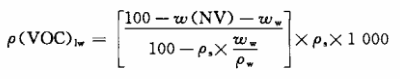 式中：ρ（VOC）——“待测”样品扣除水后的VOC含量，单位为克每升（g/L）;              W（NV）——不挥发物含量，以质量分数（%）表示;Ww——水分含量，以质量分数（%）表示;ρs——试验样品在23℃时的密度，单位为克每毫升（g/mL），本项目取1.2g/mL; ρw——水在23℃时的密度，单位为克每毫升（g/mL），23℃时水的密度为0.997537g/mL;1000——克每毫升（g/mL）换算成克每升（g/L）的换算系数。表2-5本项目原辅材料理化性质表    （3）水性漆物料平衡本项目喷漆工序参数见表2-6：     表2-6 本项目喷漆工序参数表*注：本项目所使用的水性漆在喷漆前需加水进行调配，上表中的底漆、修色漆、面漆均指调配后的油漆。物料平衡依据为：①根据厂方介绍，本项目木门喷涂面积约为5.5m2/套、衣橱喷涂面积约为13.5m2/套、行李架喷涂面积约为0.5m2/件、书桌喷涂面积约为2.5m2/套、床喷涂面积约为2.5m2/套、床头柜喷涂面积约为1.5m2/套、沙发喷涂面积约为2.2m2/套、休闲椅喷涂面积约为1.2m2/套、水吧台喷涂面积约为5m2/套、电视柜喷涂面积约为3m2/套、餐桌喷涂面积约为2m2/套、餐椅喷涂面积约为1m2/套，故本项目总喷涂面积为33680m2。②根据厂方介绍，本项目约30%的待喷工件为白色产品，使用白底漆、白面漆进行喷涂，底漆喷两遍，面漆喷一遍。其余70%的产品为棕色、黄色、木色等，使用透明底漆、哑清面漆加各色色精调配后进行喷涂，底漆喷两遍，修色漆喷一遍，面漆喷一遍。单遍底漆漆膜厚度约60µm左右，单遍修色漆漆膜厚度约30µm，左右单遍面漆漆膜厚度约45µm左右。③本项目所使用的透明底漆、白底漆为单组份油漆，在喷涂作业前仅需加少量水调配使用，根据厂方介绍，油漆与水的调配比例为10:1。根据涂料成分组分（如表2-4所示）配比前水性木器透明底漆挥发份含量约6.61%、固体份含量约55%、水份含量约38.39%，水性木器单组份白底漆挥发份含量约7.23%、固体份含量约53%、水份含量约39.77%，确定调配后透明底漆挥发份含量约6.009%、固体份含量约50%、水份含量约43.991%；调配后白底漆挥发份含量约6.573%、固体份含量约48.182%、水份含量约45.245%。本项目所使用的哑清面漆、白面漆为双组份油漆，在喷涂作业前均需进行调漆处理，根据涂料成分组分（如表2-4所示）及各自检测报告中的调配比例（见附件4），水性双组份X份哑清面漆挥发份含量约9.32%，固体份含量约58%、水份含量约32.68%，油漆、固化剂、水的调配比例为100：20：10；水性双组份白面漆挥发分含量约7.86%，固体份含量约55%、水份含量约37.14%，油漆、固化剂、水的调配比例为100：10：20；固化剂挥发份含量约20%、固体份含量约80%。调配后哑清面漆挥发份含量约10.246%、固体份含量约56.923%、水份含量约32.831%；调配后白面漆挥发份含量约7.585%、固体份含量约48.461%、水份含量约43.954%。修色漆是由调配好的哑清面漆中再加入5%的水性色精调配而成，水性色精固体份含量约17%、挥发份含量约13%、水份含量约70%，则调配后修色漆挥发份含量约10.377%、固体份含量约55.022%、水份含量约34.601%。④调漆过程在密闭喷漆房内进行，由于调漆时间较短，挥发产生的有机废气少且并入喷漆房配套的废气处理装置一并处理，为简化分析，将调漆物料平衡并入喷漆物料平衡。⑤根据厂方介绍，平均单遍底漆打磨厚度约6µm左右，占底漆漆膜厚度的10%左右。⑥根据《现代涂装手册》（陈治良主编），空气辅助无气喷涂的附着率可达75%、无气喷漆附着率为60%、空气喷涂为35%，考虑到本项目产品为木门、衣橱、书桌等，比表面积较大，本评价保守考虑，喷涂过程固体组分附着率为60%形成漆膜。其余40%的固体组分中5%沉降在地面形成漆渣，35%悬浮于空气中形成漆雾。漆雾中98%为有组织收集，被水帘柜吸收成为漆渣，其余2%的固体组分为无组织排放；有机废气约60%在喷漆过程中挥发，其余40%在晾干过程中挥发。本项目透明底漆、白底漆、修色漆、哑清面漆、白面漆喷漆过程物料平衡表、有机废气物料平衡表分别见表2-7~表2-12，物料平衡图分别见图2-1~图2-6：表2-7本项目透明底漆喷漆过程物料平衡表（单位：t/a）表2-8本项目白底漆喷漆过程物料平衡表（单位：t/a）表2-9本项目修色漆喷涂过程物料平衡表（单位：t/a）表2-10本项目哑清面漆喷涂过程物料平衡表（单位：t/a）表2-11本项目白面漆喷涂过程物料平衡表（单位：t/a）表2-12本项目底漆、修色漆、面漆喷漆晾干过程中有机废气物料平衡表5、本项目工程组成	表2-13本项目工程组成一览表	6、本项目用排水平衡本项目用水量为1196.6355t/a，主要为各个水帘柜、水喷淋塔循环补充用水，水性油漆调漆用水、喷枪清洗用水和厂内职工生活用水。外排的废水仅为职工生活污水，经厂内化粪池预处理后，通过市政污水管网排入海安市水务集团城市污水处理有限公司集中处理，最终达标尾水排入洋蛮河。本项目用排水平衡图见图2-7：7、劳动定员及工作制度本项目职工定员50人，年工作日330天，白班制，每天工作10小时，年工作时间3300小时。厂内不设食堂和宿舍。   8、项目周边环境概况本项目位于家好家具海安有限公司厂内区，项目南侧为德辉木业海安有限公司，项目北侧为和畅路，道路北侧为骏源家具海安有限公司。项目东侧为园区内部道路，项目东侧为凯琦森家具海安有限公司。项目西侧为江苏悠悠家具有限公司。本项目具体地理位置见附图1，周边500m环境概况见附图2。9、厂区平面布置情况本项目位于海安市城东镇和畅路17号家好家具海安有限公司厂区内，租用家好家具海安有限公司1号生产厂房（2F）进行生产。车间一层为原料堆放和木加工生产区域，车间二层为喷漆、底漆打磨和软包区域。车间内部设备布置根据产品生产工艺流程、物流等需要合理布局，既满足生产又便于管理，尽量使设备排列合理、流畅、操作方便。车间平面布置见附图3。1、项目概况鉴于良好的市场前景，韩亚家具海安有限公司拟投资1000万元，租用海安市城东镇和畅路17号家好家具海安有限公司生产厂房5380平方米、办公用房1500平方米，购置精密推台锯、木工带锯床、开榫机、平刨床、压刨床、立铣机、宽带砂光机、冷压机、封边机、密闭喷漆晾干房等主要设备66台套，新上木门、家具生产项目，具有年生产木门800套、家具10000件的生产能力。本项目已于2021年4月取得海安市行政审批局备案（备案证号：海行审备[2021]325号，项目代码：2104-320621-89-01-581485）。根据《中华人民共和国环境保护法》、《中华人民共和国环境影响评价法》、《国务院关于修改〈建设项目环境保护管理条例〉的决定》（国务院682号令）、《建设项目环境影响评价分类管理名录（2021年版）》等环境保护有关规定，本项目属于“十八、家具制造业 21”中“36木质家具制造211”中“其它”，应当编制环境影响报告表。韩亚家具海安有限公司委托我单位编制其“木门、家具生产项目”环境影响报告表。我单位接受委托后，认真研究了项目的有关资料，在踏勘现场的社会、自然环境状况，调查、收集有关资料的基础上，根据所在区域的环境特征，结合工程污染特性等因素，编制本项目环境影响报告表。通过环境影响评价，提出环境污染控制措施，阐明本项目对周围环境影响的程度和范围，为项目的工程设计和环境管理提供依据，报请审批主管部门审批。2、主要产品及产能情况本项目主要产品及产能情况见表2-1：表2-1本项目主体工程及产品方案表3、主要生产单元及生产设备一览表表2-2本项目主要生产单元及生产设备一览表4、本项目原辅材料消耗情况及其理化性质    （1）原辅材料消耗情况表2-3本项目原辅材料用量表注：本项目所用多层板均为E0级，不考虑甲醛释放。（2）水性漆、固化剂组分说明及其主要物质的理化性质根据企业提供的资料，本项目使用的水性漆成分见表2-4，所含物质理化性质、毒理性见表2-5：表2-4本项目水性漆、固化剂成分表注：根据《工业防护涂料中有害物质限量》（GB30981-2020),如水性涂料中水分含量小于70%（质量分数），VOC含量按GB/T23985-2009中8.4计算，具体公式如下：式中：ρ（VOC）——“待测”样品扣除水后的VOC含量，单位为克每升（g/L）;              W（NV）——不挥发物含量，以质量分数（%）表示;Ww——水分含量，以质量分数（%）表示;ρs——试验样品在23℃时的密度，单位为克每毫升（g/mL），本项目取1.2g/mL; ρw——水在23℃时的密度，单位为克每毫升（g/mL），23℃时水的密度为0.997537g/mL;1000——克每毫升（g/mL）换算成克每升（g/L）的换算系数。表2-5本项目原辅材料理化性质表    （3）水性漆物料平衡本项目喷漆工序参数见表2-6：     表2-6 本项目喷漆工序参数表*注：本项目所使用的水性漆在喷漆前需加水进行调配，上表中的底漆、修色漆、面漆均指调配后的油漆。物料平衡依据为：①根据厂方介绍，本项目木门喷涂面积约为5.5m2/套、衣橱喷涂面积约为13.5m2/套、行李架喷涂面积约为0.5m2/件、书桌喷涂面积约为2.5m2/套、床喷涂面积约为2.5m2/套、床头柜喷涂面积约为1.5m2/套、沙发喷涂面积约为2.2m2/套、休闲椅喷涂面积约为1.2m2/套、水吧台喷涂面积约为5m2/套、电视柜喷涂面积约为3m2/套、餐桌喷涂面积约为2m2/套、餐椅喷涂面积约为1m2/套，故本项目总喷涂面积为33680m2。②根据厂方介绍，本项目约30%的待喷工件为白色产品，使用白底漆、白面漆进行喷涂，底漆喷两遍，面漆喷一遍。其余70%的产品为棕色、黄色、木色等，使用透明底漆、哑清面漆加各色色精调配后进行喷涂，底漆喷两遍，修色漆喷一遍，面漆喷一遍。单遍底漆漆膜厚度约60µm左右，单遍修色漆漆膜厚度约30µm，左右单遍面漆漆膜厚度约45µm左右。③本项目所使用的透明底漆、白底漆为单组份油漆，在喷涂作业前仅需加少量水调配使用，根据厂方介绍，油漆与水的调配比例为10:1。根据涂料成分组分（如表2-4所示）配比前水性木器透明底漆挥发份含量约6.61%、固体份含量约55%、水份含量约38.39%，水性木器单组份白底漆挥发份含量约7.23%、固体份含量约53%、水份含量约39.77%，确定调配后透明底漆挥发份含量约6.009%、固体份含量约50%、水份含量约43.991%；调配后白底漆挥发份含量约6.573%、固体份含量约48.182%、水份含量约45.245%。本项目所使用的哑清面漆、白面漆为双组份油漆，在喷涂作业前均需进行调漆处理，根据涂料成分组分（如表2-4所示）及各自检测报告中的调配比例（见附件4），水性双组份X份哑清面漆挥发份含量约9.32%，固体份含量约58%、水份含量约32.68%，油漆、固化剂、水的调配比例为100：20：10；水性双组份白面漆挥发分含量约7.86%，固体份含量约55%、水份含量约37.14%，油漆、固化剂、水的调配比例为100：10：20；固化剂挥发份含量约20%、固体份含量约80%。调配后哑清面漆挥发份含量约10.246%、固体份含量约56.923%、水份含量约32.831%；调配后白面漆挥发份含量约7.585%、固体份含量约48.461%、水份含量约43.954%。修色漆是由调配好的哑清面漆中再加入5%的水性色精调配而成，水性色精固体份含量约17%、挥发份含量约13%、水份含量约70%，则调配后修色漆挥发份含量约10.377%、固体份含量约55.022%、水份含量约34.601%。④调漆过程在密闭喷漆房内进行，由于调漆时间较短，挥发产生的有机废气少且并入喷漆房配套的废气处理装置一并处理，为简化分析，将调漆物料平衡并入喷漆物料平衡。⑤根据厂方介绍，平均单遍底漆打磨厚度约6µm左右，占底漆漆膜厚度的10%左右。⑥根据《现代涂装手册》（陈治良主编），空气辅助无气喷涂的附着率可达75%、无气喷漆附着率为60%、空气喷涂为35%，考虑到本项目产品为木门、衣橱、书桌等，比表面积较大，本评价保守考虑，喷涂过程固体组分附着率为60%形成漆膜。其余40%的固体组分中5%沉降在地面形成漆渣，35%悬浮于空气中形成漆雾。漆雾中98%为有组织收集，被水帘柜吸收成为漆渣，其余2%的固体组分为无组织排放；有机废气约60%在喷漆过程中挥发，其余40%在晾干过程中挥发。本项目透明底漆、白底漆、修色漆、哑清面漆、白面漆喷漆过程物料平衡表、有机废气物料平衡表分别见表2-7~表2-12，物料平衡图分别见图2-1~图2-6：表2-7本项目透明底漆喷漆过程物料平衡表（单位：t/a）表2-8本项目白底漆喷漆过程物料平衡表（单位：t/a）表2-9本项目修色漆喷涂过程物料平衡表（单位：t/a）表2-10本项目哑清面漆喷涂过程物料平衡表（单位：t/a）表2-11本项目白面漆喷涂过程物料平衡表（单位：t/a）表2-12本项目底漆、修色漆、面漆喷漆晾干过程中有机废气物料平衡表5、本项目工程组成	表2-13本项目工程组成一览表	6、本项目用排水平衡本项目用水量为1196.6355t/a，主要为各个水帘柜、水喷淋塔循环补充用水，水性油漆调漆用水、喷枪清洗用水和厂内职工生活用水。外排的废水仅为职工生活污水，经厂内化粪池预处理后，通过市政污水管网排入海安市水务集团城市污水处理有限公司集中处理，最终达标尾水排入洋蛮河。本项目用排水平衡图见图2-7：7、劳动定员及工作制度本项目职工定员50人，年工作日330天，白班制，每天工作10小时，年工作时间3300小时。厂内不设食堂和宿舍。   8、项目周边环境概况本项目位于家好家具海安有限公司厂内区，项目南侧为德辉木业海安有限公司，项目北侧为和畅路，道路北侧为骏源家具海安有限公司。项目东侧为园区内部道路，项目东侧为凯琦森家具海安有限公司。项目西侧为江苏悠悠家具有限公司。本项目具体地理位置见附图1，周边500m环境概况见附图2。9、厂区平面布置情况本项目位于海安市城东镇和畅路17号家好家具海安有限公司厂区内，租用家好家具海安有限公司1号生产厂房（2F）进行生产。车间一层为原料堆放和木加工生产区域，车间二层为喷漆、底漆打磨和软包区域。车间内部设备布置根据产品生产工艺流程、物流等需要合理布局，既满足生产又便于管理，尽量使设备排列合理、流畅、操作方便。车间平面布置见附图3。工艺流程和产排污环节1、生产工艺流程：本项目木门、家具生产工艺流程如下：图2-8本项目木门、家具生产工艺流程及产污环节图2、工艺流程说明：（1）切割下料、木加工：首先将外购的实木木材、多层板使用精密推台锯、木工带锯床、五片锯等锯料设备，将木材、板材按照图纸设计的尺寸裁切，并经木工压刨床、木工铣床加工成待使用的工件。该工序会产生木粉尘G1、废木料、刨花、废木屑S1和设备噪声N1。（2）贴皮、压板、封边：部分木板工件需进行压板工序，将木皮、白乳胶涂抹在木料表面，布胶量约150g/m2，经冷压机压实，增加板材厚度。部分木板需经封边机在其侧面贴上PVC封边条，封边工段会使用少量热熔胶。该工序会产生胶黏废气G2、废木皮S2、废胶桶S3、废包装盒包装袋S4、废封边条S5和设备噪声N2。（3）精加工：使用镂铣机、开榫机、钻床、砂光机等设备，对上工序裁切好的工件进行精确尺寸加工、镂铣造型。此工序会产生木粉尘G3、废木料、废木屑S6和设备噪声N3。（4）刮腻子、白坯粗磨：由有经验且富有耐心的木工师傅用原子灰对木料表面的凹陷进行修补、填平，将工件表面的毛刺通过手工进行砂光，以满足喷漆前木料表面平整光滑的要求，提高整体涂装效果。本项目所使用的原子灰主要成分为不饱和聚酯树脂和颜料，无挥发性有机物质。故该工序会产生木粉尘G4、废包装盒S7、设备噪声N4。（5）半成品组装：对精加工后的各工件经人工组装成型。组装过程中会产生胶黏废气G5、废胶桶S8。（6）调底漆、喷底漆及晾干①调底漆：本项目生产车间二层设有密闭湿式底漆喷漆房一座，尺寸为9.5m（长）×5m（宽）×2.8m（高），底漆喷漆前需在底漆喷漆房内将水性底漆、水按10:1的比例在调漆桶中调配混匀，此过程人工操作，会产生调漆废气G6和废漆桶S9。根据客户定制要求，本项目平均约有30%的产品为白色产品，需使用水性木器单组份白底漆进行底漆喷漆，其余70%产品使用水性木器透明底漆进行底漆喷漆，透明底漆、白底漆的底漆喷漆工序均在此底漆喷漆房内进行。②喷底漆：本项目底漆喷漆房设置1个喷漆工位，喷漆时喷漆房关闭，喷涂方式为平面喷涂，使用无气喷涂法，操作者手持高压无气喷枪把涂料喷涂到工件的表面，形成涂层。底漆喷漆房配备两把喷枪（一用一备），喷枪不作业时浸泡在水中，每天工作结束后清洗喷枪，产生的喷枪清洗水作为补充水倒入水帘柜中，不对外排放。每次清洗时间约3min，清洗在喷漆工位进行。该工序会产生喷漆废气G7、漆雾废气G8、水帘废水W1、漆渣S10。③晾干：本项目生产车间二层设有密闭底漆晾干房一座，尺寸为9.5m（长）×7.5m（宽）×2.8m（高），喷完底漆后，工件推入底漆晾干房自然晾干，单批晾干时间为4h。该工序会产生晾干废气G9。（7）底漆打磨：底漆晾干后，漆膜会有不均匀的现象，且表面粗糙，需通过手持式砂光机将木料表面进行砂光打磨使其光滑，便于后续面漆喷涂。此工序会产生打磨粉尘G10、漆渣S11和设备噪声N5。根据厂方介绍，本项目待喷工件均需喷两遍底漆，所以本项目喷底漆、晾干、底漆打磨工序均执行两遍。（8）调修色漆面漆、喷修色漆面漆及晾干本项目彩色家具面漆喷涂工序使用水性X份哑清面漆，共喷两道漆，一道修色漆、一道面漆。色漆于面漆喷漆前进行，即在面漆喷涂前，将调配好的面漆中加入少许色精调配成修色漆后，先进行一道修色漆喷涂，然后再用调配好的面漆进行一道面漆喷涂。白色家具面漆喷涂工序使用水性白面漆，无喷色漆工序，仅喷一遍面漆即可。①调修色漆面漆：本项目在生产车间二层设有一座密闭湿式面漆喷漆房，尺寸为9.5m（长）×6m（宽）×2.8m（高），面漆喷漆前需在密闭面漆喷漆房内将水性面漆、固化剂、水按100:20:10（清面漆）、100:10:20（白面漆）的比例在调漆桶中调配混匀，此过程人工操作。在调配好的透明面漆中添加5%的色精调成修色漆，供喷修色漆工序使用。该工序会产生调漆废气G11、G15和废包装桶S12、S14。②喷修色漆面漆：本项目面漆喷漆房设置1个喷漆工位，喷漆时喷漆房关闭，喷涂方式为平面喷涂，使用无气喷涂法，操作者手持高压无气喷枪把涂料喷涂到工件的表面，形成涂层。面漆喷漆房配备两把喷枪（一用一备），喷枪不作业时浸泡在水中，每天工作结束后清洗喷枪，产生的喷枪清洗水作为补充水倒入水帘柜中，不对外排放。每次清洗时间约3min，清洗在喷漆工位进行。该工序会产生喷漆废气G12、G16，漆雾废气G13、G17，水帘废水W2、W3，漆渣S13、S15。③晾干：本项目生产车间二层设有一个密闭面漆晾干房，尺寸为9.5m（长）×9m（宽）×2.8m（高），喷完修色漆面漆后，工件推入密闭的面漆晾干房自然晾干，待表干（平均1h）后即可喷面漆。该工序会产生晾干废气G14、G18。（9）装配：将喷漆后的各工件与拉手、铰链等金属配件人工装配后即为成品。（10）喷胶、贴海绵、缝纫裁剪、扪皮、包装：本项目产品沙发需进行软包处理。首先在加工好的成品框架上人工喷上水性胶，然后将裁切好的海绵粘贴好，最后用裁切、缝制好的面料、皮料将海绵套住，形成坐垫、靠垫等配件。本项目拟在生产车间二层东侧（具体位置见附图4）设置一座密闭喷胶房，尺寸为3.72m（长）×2.4m（宽）×2.5m（高），喷胶房内设置1个喷胶工位，喷胶时喷胶房关闭，喷涂方式为平面喷涂，使用无气喷涂法，操作者手持高压无气喷枪把涂料喷涂到工件的表面。喷胶房配备一把喷枪，喷枪不作业时浸泡在水中，每天工作结束后清洗喷枪，产生的喷枪清洗水倒入气浮一体机经处理后循环使用，不对外排放。每次清洗时间约3min，清洗在喷漆工位进行。该工序产生喷胶废气G19、废包装桶S16、废胶渣S17、废布料废皮革废海绵S18、S19。3、主要污染物产生环节汇总：表 2-14本项目主要污染物产生环节及治理措施一览表1、生产工艺流程：本项目木门、家具生产工艺流程如下：图2-8本项目木门、家具生产工艺流程及产污环节图2、工艺流程说明：（1）切割下料、木加工：首先将外购的实木木材、多层板使用精密推台锯、木工带锯床、五片锯等锯料设备，将木材、板材按照图纸设计的尺寸裁切，并经木工压刨床、木工铣床加工成待使用的工件。该工序会产生木粉尘G1、废木料、刨花、废木屑S1和设备噪声N1。（2）贴皮、压板、封边：部分木板工件需进行压板工序，将木皮、白乳胶涂抹在木料表面，布胶量约150g/m2，经冷压机压实，增加板材厚度。部分木板需经封边机在其侧面贴上PVC封边条，封边工段会使用少量热熔胶。该工序会产生胶黏废气G2、废木皮S2、废胶桶S3、废包装盒包装袋S4、废封边条S5和设备噪声N2。（3）精加工：使用镂铣机、开榫机、钻床、砂光机等设备，对上工序裁切好的工件进行精确尺寸加工、镂铣造型。此工序会产生木粉尘G3、废木料、废木屑S6和设备噪声N3。（4）刮腻子、白坯粗磨：由有经验且富有耐心的木工师傅用原子灰对木料表面的凹陷进行修补、填平，将工件表面的毛刺通过手工进行砂光，以满足喷漆前木料表面平整光滑的要求，提高整体涂装效果。本项目所使用的原子灰主要成分为不饱和聚酯树脂和颜料，无挥发性有机物质。故该工序会产生木粉尘G4、废包装盒S7、设备噪声N4。（5）半成品组装：对精加工后的各工件经人工组装成型。组装过程中会产生胶黏废气G5、废胶桶S8。（6）调底漆、喷底漆及晾干①调底漆：本项目生产车间二层设有密闭湿式底漆喷漆房一座，尺寸为9.5m（长）×5m（宽）×2.8m（高），底漆喷漆前需在底漆喷漆房内将水性底漆、水按10:1的比例在调漆桶中调配混匀，此过程人工操作，会产生调漆废气G6和废漆桶S9。根据客户定制要求，本项目平均约有30%的产品为白色产品，需使用水性木器单组份白底漆进行底漆喷漆，其余70%产品使用水性木器透明底漆进行底漆喷漆，透明底漆、白底漆的底漆喷漆工序均在此底漆喷漆房内进行。②喷底漆：本项目底漆喷漆房设置1个喷漆工位，喷漆时喷漆房关闭，喷涂方式为平面喷涂，使用无气喷涂法，操作者手持高压无气喷枪把涂料喷涂到工件的表面，形成涂层。底漆喷漆房配备两把喷枪（一用一备），喷枪不作业时浸泡在水中，每天工作结束后清洗喷枪，产生的喷枪清洗水作为补充水倒入水帘柜中，不对外排放。每次清洗时间约3min，清洗在喷漆工位进行。该工序会产生喷漆废气G7、漆雾废气G8、水帘废水W1、漆渣S10。③晾干：本项目生产车间二层设有密闭底漆晾干房一座，尺寸为9.5m（长）×7.5m（宽）×2.8m（高），喷完底漆后，工件推入底漆晾干房自然晾干，单批晾干时间为4h。该工序会产生晾干废气G9。（7）底漆打磨：底漆晾干后，漆膜会有不均匀的现象，且表面粗糙，需通过手持式砂光机将木料表面进行砂光打磨使其光滑，便于后续面漆喷涂。此工序会产生打磨粉尘G10、漆渣S11和设备噪声N5。根据厂方介绍，本项目待喷工件均需喷两遍底漆，所以本项目喷底漆、晾干、底漆打磨工序均执行两遍。（8）调修色漆面漆、喷修色漆面漆及晾干本项目彩色家具面漆喷涂工序使用水性X份哑清面漆，共喷两道漆，一道修色漆、一道面漆。色漆于面漆喷漆前进行，即在面漆喷涂前，将调配好的面漆中加入少许色精调配成修色漆后，先进行一道修色漆喷涂，然后再用调配好的面漆进行一道面漆喷涂。白色家具面漆喷涂工序使用水性白面漆，无喷色漆工序，仅喷一遍面漆即可。①调修色漆面漆：本项目在生产车间二层设有一座密闭湿式面漆喷漆房，尺寸为9.5m（长）×6m（宽）×2.8m（高），面漆喷漆前需在密闭面漆喷漆房内将水性面漆、固化剂、水按100:20:10（清面漆）、100:10:20（白面漆）的比例在调漆桶中调配混匀，此过程人工操作。在调配好的透明面漆中添加5%的色精调成修色漆，供喷修色漆工序使用。该工序会产生调漆废气G11、G15和废包装桶S12、S14。②喷修色漆面漆：本项目面漆喷漆房设置1个喷漆工位，喷漆时喷漆房关闭，喷涂方式为平面喷涂，使用无气喷涂法，操作者手持高压无气喷枪把涂料喷涂到工件的表面，形成涂层。面漆喷漆房配备两把喷枪（一用一备），喷枪不作业时浸泡在水中，每天工作结束后清洗喷枪，产生的喷枪清洗水作为补充水倒入水帘柜中，不对外排放。每次清洗时间约3min，清洗在喷漆工位进行。该工序会产生喷漆废气G12、G16，漆雾废气G13、G17，水帘废水W2、W3，漆渣S13、S15。③晾干：本项目生产车间二层设有一个密闭面漆晾干房，尺寸为9.5m（长）×9m（宽）×2.8m（高），喷完修色漆面漆后，工件推入密闭的面漆晾干房自然晾干，待表干（平均1h）后即可喷面漆。该工序会产生晾干废气G14、G18。（9）装配：将喷漆后的各工件与拉手、铰链等金属配件人工装配后即为成品。（10）喷胶、贴海绵、缝纫裁剪、扪皮、包装：本项目产品沙发需进行软包处理。首先在加工好的成品框架上人工喷上水性胶，然后将裁切好的海绵粘贴好，最后用裁切、缝制好的面料、皮料将海绵套住，形成坐垫、靠垫等配件。本项目拟在生产车间二层东侧（具体位置见附图4）设置一座密闭喷胶房，尺寸为3.72m（长）×2.4m（宽）×2.5m（高），喷胶房内设置1个喷胶工位，喷胶时喷胶房关闭，喷涂方式为平面喷涂，使用无气喷涂法，操作者手持高压无气喷枪把涂料喷涂到工件的表面。喷胶房配备一把喷枪，喷枪不作业时浸泡在水中，每天工作结束后清洗喷枪，产生的喷枪清洗水倒入气浮一体机经处理后循环使用，不对外排放。每次清洗时间约3min，清洗在喷漆工位进行。该工序产生喷胶废气G19、废包装桶S16、废胶渣S17、废布料废皮革废海绵S18、S19。3、主要污染物产生环节汇总：表 2-14本项目主要污染物产生环节及治理措施一览表与项目有关的原有环境污染问题与项目有关的原有环境污染问题本项目属于新建项目，租赁家好家具海安有限公司闲置厂房进行生产。家好家具海安有限公司环保手续齐全，无环境违法行为，且出租的厂房在承租前一直闲置未投入生产，因此本项目不存在原有污染问题。区域环境质量现状1、大气环境质量现状（1）项目所在区域达标情况判断根据《环境影响评价技术导则大气环境》（HJ2.2-2018），项目所在区域达标情况判定优先采用国家或地方生态环境主管部门公开发布的环境质量公告或环境质量报告中的数据和结论。根据《南通市生态环境状况公报（2019）》，2019年海安主要空气污染物指标监测结果见表3-1：表3-1  2019年海安主要空气污染物指标监测结果根据监测结果，2019年海安空气环境质量PM2.5不能满足《环境空气质量标准》（GB3095-2012）二级标准。南通市2019年区域空气质量现状基础数据为2019年南通市全年每天检测数据，数据来源为中国空气质量在线监测分析平台，具体监测结果及评价结果见表3-2：表3-2   2019年南通市区域空气质量现状评价表根据检测结果及评价结果，南通市2019年空气环境质量中SO2、NO2、PM10、CO、O3相关指标符合《环境空气质量标准》（GB3095-2012）二级标准，PM2.5的年均浓度和日均值第95百分位数浓度超过《环境空气质量标准》（GB3095-2012）二级标准浓度限值。因此判定项目所在区域属于不达标区。南通市人民政府为了全面落实省、市《打赢蓝天保卫战三年行动计划实施方案》、《柴油货车污染治理攻坚实施方案》等文件要求，实行全市环境空气质量持续改善，力争在全省率先达到国家二级标准，特制定《南通市2020年大气污染防治工作计划》。该计划确定了南通市2020年大气污染防治工作十大重点及30项部门细化任务，分解落实到10个地区，制定保障措施，排定全年814个大气污染防治项目，具体项目涉及：产业结构优化调整、煤炭消费总量控制、热电整合、工业炉窑整治、重点行业深度减排、锅炉提标改造、源头替代、无组织排放管理、治污设施升级改造、集中喷涂工程中心建设、油气回收治理改造、餐饮油烟治理、码头堆场扬尘治理、工业堆场扬尘治理、港口岸电系统建设、新能源车推广与老旧车淘汰等十多个领域。在各级政府部门配合下，南通市大气环境质量将进一步改善，全市大气环境治理体系和治理能力现代化水平将得到提升。（2）特征污染物环境质量现状评价本项目所在地特征污染物大气环境质量现状数据引用《上海永环摩擦材料海安有限公司环保型电梯曳引机制动片及清洁型汽车刹车片生产项目环境影响报告书》中的监测数据，G1监测点上海永环摩擦材料海安有限公司厂区位于本项目西侧约1.9km，监测时间为2019年4月。监测时间在三年内，监测期后区域污染源变化不大，且监测点在本项目评价范围内，数据有效，可引用。其他污染指标监测结果见表3-3：表3-3 其他污染物环境质量现状表单位mg/m3监测结果表明，大气监测点中非甲烷总烃达到《大气污染物综合排放排放标准详解》中相关要求，因此本项目所在区域其他污染物环境空气质量较好。2、地表水环境质量现状（1）监测断面及监测因子本项目生活污水经厂内化粪池预处理后经市政污水管网排入海安市水务集团城市污水处理有限公司集中处理，最终达标尾水排入洋蛮河。水环境质量现状引用《上海永环摩擦材料海安有限公司环保型电梯曳引机制动片及清洁型汽车刹车片生产项目环境影响报告书》中地表水监测数据，该监测数据监测时间在三年内，监测期后区域污染源变化不大，在评价范围内，数据有效，可引用。具体布置情况见表3-4：表3-4地表水环境监测断面布设（2）监测时段及采样频次监测时间：南京泰宇环境检测有限公司于2019年4月22日-4月24日进行了地表水环境监测，连续检测3天，每天检测两次，上下午各一次。（3）监测结果表3-5地表水环境质量检测结果表3、声环境质量现状项目所在地为声功能区划中的3类区，根据《南通市生态环境状况公报（2019）》，2019年海安3类区等效声级值为昼间60.3dB（A）、夜间50.8 dB（A），达到《声环境质量标准》(GB3096-2008)中3类区标准值，满足该区域噪声功能区划要求。    4、生态环境质量现状根据《南通市生态环境状况公报（2019）》，全市生物丰度指数为30.52，植被覆盖指数为76.64，水网密度指数为78.73，土地胁迫指数为6.18，污染负荷指数0.56。按照《生态环境质量评价技术规范》（HJ/T192-2015），全市生态环境状况指数为65.67，处于良好状态。五县（市）、通州区生态环境状况指数分别为：海安66.50、如皋67.00、如东66.90、海门64.80、启东66.05、通州64.12，均处于良好状态。5、土壤环境质量现状根据《南通市生态环境状况公报》（2019）对全市20个省控土壤点位监测，14个属于建设用地，6个属于农用地，对全市9个村庄共45个农村土壤点位监测，总体达标率为100%，污染等级为“无污染”。全市土壤环境质量保持在良好状态。环境保护目标1、大气环境保护目标    本项目位于江苏省南通市海安市城东镇和畅路17号，根据现场勘查，项目周边500m范围内大气环境保护目标见表3-7：表3-7  本项目周围大气环境保护目标表   2、声环境保护目标    本项目位于海安市城东镇和畅路17号，根据现场勘查，项目周边50米范围内没有声环境保护目标。    3、地下水环境保护目标    根据现场勘查，本项目厂界周边500米范围内没有集中式饮用水水源和热水、矿泉水、温泉等特殊地下水资源保护目标。    4、生态环境保护目标    本项目位于海安市城东镇和畅路17号，租用家好家具海安有限公司闲置厂房进行生产，不新增用地，无生态环境保护目标。污染物排放控制标准1、大气污染物排放标准本项目生产过程中产生的颗粒物执行《大气污染物综合排放标准》（GB16297-1996）表2中二级标准，其中漆雾和底漆打磨粉尘执行染料尘对应标准；TVOC执行江苏省《表面涂装（家具制造业）挥发性有机物排放标准》（DB32/3152-2016）表1、表2中标准，厂区内无组织排放的挥发性有机物执行《挥发性有机物无组织排放控制标准》（GB37822-2019）表A.1中特别排放限值标准，具体标准见表3-8：表3-8本项目废气污染物排放标准2、水污染物排放标准本项目生活污水经厂内化粪池预处理后，通过市政污水管网纳入海安市水务集团城市污水处理有限公司集中处理，最终达标尾水排入洋蛮河。污水排放标准执行《污水综合排放标准》（GB8978-1996）表4中三级标准，其中氨氮和总磷执行《污水排入城镇下水道水质标准》（GB/T31962-2015）表1中A等级标准，同时达到海安市水务集团城市污水处理有限公司设计进水标准要求。污水处理厂尾水排放执行《城镇污水处理厂污染物排放标准》（GB18918-2002）及其修改单中的一级A标准。具体数值见表3-9：表3-9污水排放标准（单位：除pH值外为mg/L）注：括号外数值为水温＞12℃时的控制指标，括号内数值为水温≤12℃时的控制指标。3、噪声排放标准本项目厂界噪声执行《工业企业厂界环境噪声排放标准》（GB12348- 2008）3类标准，具体标准限值见表3-10：表3-10工业企业厂界噪声排放标准值4、固体废物贮存标准本项目一般工业固体废物贮存执行《一般工业固体废物贮存和填埋污染控制标准》（GB18599-2020）；危险废物贮存按照《危险废物贮存污染控制标准》（GB18597-2001）及修改单（环保部公告2013年第36 号）要求、《危险废物收集储存运输技术规范》（HJ2025-2012）相关规定要求及《省生态环境厅关于进一步加强危险废物污染防治工作的实施意见》（苏环办[2019]327号）要求进行危险废物的包装、贮存设施的选址、设计、运行、安全防护、监测和关闭。生活垃圾处理执行《城市生活垃圾处理及污染防治技术政策》（建城[2000]120号）和《生活垃圾处理技术指南》（建城[2010]61号）以及国家、省市关于固体废物污染环境防治的法律法规。总量控制指标本项目污染物排放总量见表3-11：表3-11本项目污染物排放总量表单位：t/a本项目污染物排放总量控制建议指标如下：根据南通市生态环境局文件《关于做好建设项目环评审批中主要污染物排放总量指标审核与排污权交易衔接工作的通知》（通环办[2019]8号），本项目总量控制因子为COD、NH3-N、TN、TP、颗粒物及挥发性有机物。大气污染物：本项目运行投产后，有组织废气污染物排放量颗粒物：0.8414t/a（其中木粉尘0.3526t/a、染料尘0.4888t/a）、VOCs：0.1929t/a，在海安市范围内平衡。水污染物：本项目运行投产后，产生生活污水660t/a，经厂内化粪池预处理后各污染物接管考核量为COD：0.198t/a、SS：0.132t/a、氨氮：0.0165t/a、TN：0.0231t/a、TP：0.0026t/a，经市政污水管网排入海安市水务集团城市污水处理有限公司集中处理，最终外排环境量为COD：0.033t/a、SS：0.0066t/a、氨氮：0.0033t/a、TN：0.0099t/a、TP：0.0003t/a，在海安市范围内平衡。固废排放量为零，不申请总量。根据《国民经济行业分类》（GB/T4754-2017），本项目属于[C2110]木质家具制造，对照《固定污染源排污许可分类管理名录》（2019版），属于“十六、家具制造业 21”中“木质家具制造 211”中“年使用20吨及以上水性涂料或者胶黏剂的”，实施简化管理。对照《排污许可证申请与核发技术规范总家具制造工业》（HJ1027-2019）中表4、表5中相关规定要求，本项目废气、废水排放口均为一般排放口。根据《关于做好建设项目环评审批中主要污染物排放总量指标审核与排污权交易衔接工作的通知》（通环办〔2019〕8号）及排污许可证核发技术规范，本项目属于简化管理行业，暂不实施总量指标审核和排污权交易。施工期环境保护措施本项目生产所用厂房为租赁已建成构筑物，基本无需基建工作，施工期主要为设备安装调试，施工期短，对周围环境影响较小，因此不作施工期环境影响评述。运营期环境影响和保护措施1、废气本项目产生的废气污染物主要为切割下料、木加工、精加工、白坯粗磨工序产生的木粉尘，贴皮压板、封边、半成品组装工序白乳胶、热熔胶挥发产生的少量胶黏废气（TVOC），喷漆、晾干工序产生的喷漆晾干废气（TVOC）、漆雾废气（染料尘），底漆打磨工序产生的打磨粉尘（染料尘），软包喷胶工段产生的喷胶废气（TVOC）。（1）产排污环节、废气源强核算、收集处置排放方式及排放量核算①切割下料、木加工、精加工、白坯粗磨工序产生的木粉尘本项目实木木材、E0级板材在生产车间一层进行切割下料、平刨、钻孔、镂铣、砂光等木加工过程，每个工序均会有粉尘产生，污染物为木屑颗粒物。经查阅相关资料及同类企业类比得知，板材木加工过程中综合利用率为85%左右，其余约有13%为可收集的木材边角料、废木屑、刨花等，2%为产生的木粉尘。实木木材木加工过程中综合利用率为75%左右，其余约有23.5%为可收集的木材边角料、废木屑、刨花等，1.5%为产生的木粉尘。根据厂方介绍，本项目实木木材用量约300m3/a，平均密度为0.75g/cm3左右，重量约为225t/a，产生的木粉尘量为3.375t/a；E0级板材用量为7000张/年、280m3/a，平均密度约为0.7g/cm3，重量约为196t/a，木粉尘产生量为3.92t/a。本项目精加工后的工件需在生产车间一层手工进行砂光打磨，以满足喷漆前木料表面平整光滑的要求。本项目各工件白坯打磨面积33680m2/a，平均打磨厚度20µm，木材平均密度以800kg/m3计，则打磨粉尘（木粉尘）产生量约0.54t/a；故本项目切割下料、木加工、精加工、白坯粗磨工序木粉尘产生量共计7.835t/a。根据厂方介绍，本项目木加工工序有效工作时间均为平均每天7小时，2310h/a。厂方拟对木加工过程中产生的木粉尘设置一套中央集尘系统对各个产尘点木粉尘进行吸收处理，对白坯粗磨工序单独设置干式打磨柜吸收处理，各个木加工产污工序的木粉尘经软管收集后汇入中央集尘系统排气总管，白坯粗磨工序打磨粉尘经干式打磨柜吸收后也接入中央集尘系统排气总管，最终进入车间外的脉冲布袋除尘装置收集处理，通过20米高排气筒（FQ-1）排放。根据设备布置，中央集尘系统共设置31个吸尘口，总设计风量为30000m3/h。各收集点的粉尘收集率约为90%，脉冲布袋除尘装置的处理效率达 95%。故有组织木粉尘产生量为7.0515t/a，产生速率为3.0526kg/h，产生浓度为101.75mg/h，排放量为0.3526t/a，排放速率为0.1526kg/h，排放浓度为5.1mg/h。其余10%未被吸收的木粉尘其中90%由于自身重力沉降在地面，经厂方收集后为废木屑，其余10%以无组织形式逸散于生产车间内，木粉尘无组织排放量为0.0783t/a，排放速率为0.034kg/h。图4-1  本项目木加工过程中木料物料平衡图（单位：t/a）②贴皮压板、封边、半成品组装工序白乳胶、热熔胶挥发产生的少量胶黏废气（TVOC）本项目在生产车间一层进行贴皮压板、封边工序，使用白乳胶和热熔胶，胶黏剂中的有机成分在涂胶固化、加热熔化过程中挥发产生有机废气，主要成分为挥发性单体，以TVOC计。根据厂方介绍，本项目冷压工序预计白乳胶用量约1.5t/a，根据企业提供的白乳胶检测报告（见附件5），白乳胶中挥发份含量为17g/L，白乳胶密度约为1.2kg/L，则白乳胶中TVOC产生量为0.0213t/a。封边工序热熔胶使用量约为1t/a，根据企业提供的热熔胶成分检测报告（见附件5）分析可知，热熔胶在加热熔化、封边过程中产生的挥发份含量约为5g/L，热熔胶密度约为1.3kg/L，则热熔胶中TVOC产生量为0.0038t/a。故本项目生产车间一层贴皮压板、封边工序产生的胶黏废气（TVOC）0.0251t/a，产生时间约为6h/d，产生速率为0.0127kg/h，产生量较小且难以收集，无组织排放于生产车间一层内。③喷漆晾干工程中产生的有机废气（TVOC）本项目在生产车间二层设有9.5m×5m×2.8m密闭湿式底漆喷漆房、9.5m×7.5m×2.8m密闭底漆晾干房各一座，9.5m×6m×2.8m密闭湿式面漆喷漆房、9.5m×9m×2.8m密闭面漆晾干房各一座，透明底漆、白底漆均在底漆喷漆房内进行喷漆，底漆晾干房内进行晾干，修色漆、哑清面漆、白面漆均在面漆喷漆房内进行喷漆，面漆晾干房内进行晾干，喷漆、晾干过程中涂料中的有机成分（二丙二醇甲醚和二丙二醇丁醚）会挥发出来形成有机废气（以TVOC计），根据本项目待喷工件的喷涂面积、油漆使用情况核算，本项目调配后的透明底漆用量为12.2593t/a、白底漆用量为5.4522t/a、修色漆用量为2.7852t/a、哑清面漆用量为4.0382t/a、白面漆用量为2.0329t/a。根据厂方提供的水性透明底漆、水性白底漆、水性哑清面漆、色精、水性白面漆的检测报告以及调配比例，计算得知调配后的透明底漆中挥发份含量约为6.009%、固体份含量约为50%；白底漆中挥发份含量约为6.573%、固体份含量约为48.182%；修色漆中挥发份含量约为10.377%、固体份含量约为55.022%；哑清面漆中挥发份含量约为10.246%、固体份含量约为56.923%；白面漆中挥发份含量约为7.585%、固体份含量约为48.461%。按最不利情况考虑，涂料中挥发份全部挥发形成有机废气，则透明底漆喷涂、晾干过程中TVOC 产生量为0.7367t/a，白底漆喷涂、晾干过程中TVOC 产生量为0.3584t/a，修色漆喷涂、晾干过程中TVOC 产生量为0.289t/a，哑清面漆喷涂、晾干过程中TVOC 产生量为0.4137t/a，白面漆喷涂、晾干过程中TVOC 产生量为0.1542t/a。经查阅相关资料及同类企业类比，TVOC约60%在喷漆过程中挥发出来，40%在晾干过程中挥发出来。每座喷漆房、晾干房均为密闭设置，待喷工件进入喷漆房后，喷漆房门关闭，进行喷涂工作。喷漆房采用上送风、下抽风的收集方式，保持微正压，收集后的废气进入水帘柜后方的收集管道，对有机废气的收集效率可达98%。厂方拟对底漆喷漆房、底漆晾干房设置一套废气处理装置，面漆喷漆房、面漆晾干房设置一套废气处理装置，共设置两套废气处理装置，均采用“水帘柜收集+水喷淋塔+多级过滤器+二级活性炭吸附”装置，最终合并通过1根20米高排气筒（FQ-2）高空排放。二级活性炭吸附装置对TVOC综合去除率按 90%计算，其余未被吸收的有机废气无组织排放于生产车间二层内。吸风风量估算：本项目底漆喷漆房、面漆喷漆房设计进风风量参考《涂装作业安全规程喷漆室安全技术规定》（GB14444-2006）8.2 条“Q=控制风速×横截面面积”的方法来核定，喷漆房的控制风速取值范围为 0.38~0.67m/s，结合各个喷漆房的横截面面积，确定底漆喷漆房设计进风风量为：（0.38~0.67）m/s×14m2×3600=19152~33768m3/h，面漆喷漆房的设计进风风量为：（0.38~0.67）m/s×16.8m2×3600=22982.4~40521.6m3/h，喷漆房的排风量一般略低于进风量，使喷漆房内略处于微正压，以避免喷漆室外未经净化的空气窜入喷漆室内，影响喷涂效果。故本项目底漆喷漆房设计吸风风量为20000m3/h、面漆喷漆房设计吸风风量为24000m3/h。底漆晾干房、面漆晾干房的吸风风量参照《三废处理工程技术手册废气卷》，工厂一般作业室换气次数为6次/小时，涂装室换气次数为20次/小时，本项目为保证晾干房内空气状况良好，吸风风量以10次左右/小时设计，结合底漆晾干房、面漆晾干房的体积，确定底漆晾干房的吸风风量约为2000m3/h、面漆晾干房的吸风风量约为2400m3/h，故本项目底漆喷漆房、底漆晾干房废气收集系统设计风量为22000m3/h，面漆喷漆房、面漆晾干房废气收集系统设计风量为26400m3/h。工作时间估算：本项目底漆喷漆房、面漆喷漆房均设有1个工位，每个工位均设置2把喷枪（一用一备）。喷枪口径均为1.5mm，喷枪压力为2.0～2.5Pa，喷枪油漆喷量为90ml/分钟，故确定底漆喷涂工作时间约为2733h/a、面漆喷涂工作时间约为1367h/a。根据厂方介绍，底漆晾干房平均晾干时间为6h/d、1980h/a，面漆晾干房平均晾干时间为8h/d、2640h/a。表4-1   本项目每座喷漆房、晾干房设计参数一览表④喷漆过程中产生的漆雾废气（染料尘）本项目待喷工件底漆、面漆喷涂作业时，喷枪与工件的喷涂距离为15～20cm，喷涂过程中会有未附着于工件表面的漆雾颗粒产生，以染料尘计。结合本项目喷涂工件多为板式结构、比表面积较大的特点，本项目保守估算，喷涂附着率以60%计，即底漆、面漆喷漆过程中固体份有60%附于工件表面，5%的固体份沉降在地面形成漆渣，剩余35%逸散于空气中成为漆雾废气（染料尘）。根据物料平衡得知，透明底漆喷漆过程中有2.1454t/a的漆雾颗粒产生、白底漆喷漆过程中有0.9195t/a的漆雾颗粒产生、色漆喷漆过程中有0.5364t/a的漆雾颗粒产生、清面漆喷漆过程中有0.8045t/a的漆雾颗粒产生、白面漆喷漆过程中有0.3448t/a的漆雾颗粒产生。本项目每座喷漆房均采用上送风、下抽风的收集方式，保持微正压。底漆喷漆房设计风量为20000m3/h、面漆喷漆房设计风量为24000m3/h，喷漆房内气流带动过喷漆雾颗粒，进入水帘柜，与高速雾化的水汽碰撞，落入下方水池内形成漆渣，从而洗涤大部分漆雾颗粒，未被吸收的漆雾颗粒经水喷淋塔二次吸收。水帘柜对漆雾颗粒收集效率达98%，“水帘柜+水喷淋塔”吸收效率可达90%，其余2%未被水帘柜收集的污染物呈无组织形式排放于生产车间二层内。⑤底漆打磨工序产生的打磨粉尘（染料尘）本项目待喷工件每一遍喷底漆、晾干后均需通过人工手持打磨机对表面漆膜进行人工打磨，以达到下道工序的要求。该工序会产生打磨粉尘，以染料尘计。产生地点位于生产车间二层西南侧。根据企业实际运行情况可知，两遍底漆打磨过程中粉尘产生量约为底漆漆膜的10%。根据物料平衡核算，打磨粉尘产生量约为0.5254t/a。本项目在生产车间二层西南角设有4个底漆打磨工位，根据实际生产经验，平均每个工位每小时打磨10m2，则底漆打磨工作时间为33680m2×2/[4×10m2/h]=1684h。厂方拟在底漆打磨工位一侧设置两组干式打磨柜对打磨粉尘收集处理，最终通过20米高排气筒（FQ-3）高空排放。每组干式打磨柜吸收风量为6000m3/h，总吸收风量12000m3/h，粉尘收集率约为90%，处理效率达 95%。故底漆打磨粉尘产生量为0.4729t/a，产生速率为0.2808kg/h，产生浓度为23.4mg/h，排放量为0.0236t/a，排放速率为0.014kg/h，排放浓度为1.17mg/h。其他10%未被吸收的底漆打磨粉尘以无组织形式逸散于生产车间二层内，故底漆打磨粉尘无组织排放量为0.0525t/a，排放速率0.0312kg/h。⑥软包喷胶工段产生的喷胶废气（TVOC）本项目沙发软包工序需人工手持喷枪，将水性胶喷涂到沙发框架上，以便于海绵的粘贴。根据厂方介绍，水性胶使用量为0.8t/a，根据企业提供的水性胶成分检测报告（见附件5）分析可知，水性胶中挥发份含量约为25g/L，水性胶密度约为1.2kg/L，则水性胶中TVOC产生量为0.0167t/a。厂房拟在生产车间二层东侧设置一座3.72m×2.4m×2.5m密闭喷胶房，喷胶工段在该密闭喷胶房内进行。厂方拟在该密闭喷胶房屋顶设置吸风装置，采用强制换风的方式吸收有机废气，设计风量按照密闭区域的容积×换气次数考虑，有人操作环境设计换气次数一般为30～60次/小时，考虑风量损耗，则密闭喷胶房设计的排风量为1500m3/h。该密闭喷胶房收集率以98%计，吸风管道接入面漆喷漆房废气处理装置处理后经20m高排气筒（FQ-2）排放。其余2%未能收集的有机废气无组织排放于生产车间二层内，无组织排放量约0.0003t/a。根据厂方介绍，喷胶工段平均工作时间为2h/天，年工作时间约660h。排放源污染源产生工序污染物名称排气量m3/h产生状况产生状况产生状况收集方式收集效率%治理措施处理效率%排放状况排放状况排放状况排放时间排放源参数排放源污染源产生工序污染物名称排气量m3/h浓度mg/m3速率kg/h产生量t/a收集方式收集效率%治理措施处理效率%浓度mg/m3速率kg/h排放量t/a排放时间排放源参数FQ-1木加工工序木粉尘30000101.753.05267.0515中央集尘系统90脉冲布袋除尘装置955.10.15260.35262310hH=20m ∅=0.8mT=25℃FQ-2底漆喷漆房TVOC2000011.780.23560.6439水帘柜收集98水帘柜+水喷淋塔+多级过滤器+二级活性炭吸附装置901.180.02360.06442733H=20m ∅=1.1mT=25℃FQ-2底漆喷漆房染料尘2000054.951.0993.0036水帘柜收集98水帘柜+水喷淋塔+多级过滤器+二级活性炭吸附装置905.490.10980.32733H=20m ∅=1.1mT=25℃FQ-2底漆晾干房TVOC2000108.40.21680.4293水帘柜收集98水帘柜+水喷淋塔+多级过滤器+二级活性炭吸附装置9010.850.02170.04291980H=20m ∅=1.1mT=25℃FQ-2底漆喷漆晾干房TVOC2200020.560.4524*1.0732水帘柜收集98水帘柜+水喷淋塔+多级过滤器+二级活性炭吸附装置902.060.0453*0.1073/H=20m ∅=1.1mT=25℃FQ-2底漆喷漆晾干房染料尘2200054.951.0993.0036水帘柜收集98水帘柜+水喷淋塔+多级过滤器+二级活性炭吸附装置905.490.10980.32733H=20m ∅=1.1mT=25℃FQ-2面漆喷漆房TVOC2400015.350.36850.5038水帘柜收集98水帘柜+水喷淋塔+多级过滤器+二级活性炭吸附装置901.540.03690.05041367H=20m ∅=1.1mT=25℃FQ-2面漆喷漆房染料尘2400050.351.20851.652水帘柜收集98水帘柜+水喷淋塔+多级过滤器+二级活性炭吸附装置905.030.12080.16521367H=20m ∅=1.1mT=25℃FQ-2面漆晾干房TVOC2400530.12720.3359水帘柜收集98水帘柜+水喷淋塔+多级过滤器+二级活性炭吸附装置905.30.01270.03362640H=20m ∅=1.1mT=25℃FQ-2面漆喷漆晾干房TVOC2640018.780.4957*0.8397水帘柜收集98水帘柜+水喷淋塔+多级过滤器+二级活性炭吸附装置901.880.0496*0.084/H=20m ∅=1.1mT=25℃FQ-2面漆喷漆晾干房染料尘2640050.351.20851.652水帘柜收集98水帘柜+水喷淋塔+多级过滤器+二级活性炭吸附装置905.30.12080.16521367H=20m ∅=1.1mT=25℃FQ-2软包喷胶工段TVOC150016.530.02480.0164密闭喷胶房吸风装置收集98水喷淋塔+多级过滤器+二级活性炭吸附装置901.60.00240.0016660H=20m ∅=1.1mT=25℃FQ-3底漆打磨工序打磨粉尘（染料尘）1200023.40.28080.4729干式打磨柜90干式打磨柜951.170.0140.02361684H=20m ∅=0.55mT=25℃污染源名称污染物名称风机风量m3/h产生状况产生状况产生状况排放状况排放状况排放状况排放状况排气筒高度m污染源名称污染物名称风机风量m3/h浓度mg/m3速率kg/h产生量t/a合并风量m3/h浓度mg/m3速率kg/h排放量t/a排气筒高度m底漆喷漆晾干房TVOC2200020.560.45241.0732499001.950.09730.192920m面漆喷漆晾干房TVOC2640018.780.49570.8397499001.950.09730.192920m喷胶房TVOC150016.530.02480.0164499001.950.09730.192920m底漆喷漆晾干房染料尘2200054.951.0993.0036499004.620.23060.465220m面漆喷漆晾干房染料尘2640050.351.20851.652499004.620.23060.465220m喷胶房染料尘1500------499004.620.23060.465220m污染源位置污染物名称污染物名称污染物排放量（t/a）排放时间（h/a）排放速率（kg/h）面源参数（m）面源参数（m）面源参数（m）周界浓度限值（mg/m3）污染源位置污染物名称污染物名称污染物排放量（t/a）排放时间（h/a）排放速率（kg/h）长度宽度高度周界浓度限值（mg/m3）生产车间一层木粉尘木粉尘0.078323100.034644251.0生产车间一层胶黏废气（TVOC）胶黏废气（TVOC）0.025119800.0127644252.0生产车间二层底漆喷漆房喷漆工序TVOC0.013127330.0048644211.52.0生产车间二层底漆喷漆房喷漆工序染料尘0.061327330.0224644211.5/生产车间二层底漆晾干房晾干工序TVOC0.008819800.0044644211.52.0生产车间二层面漆喷漆房喷漆工序TVOC0.010313670.0075644211.52.0生产车间二层面漆喷漆房喷漆工序染料尘0.033713670.0246644211.5/生产车间二层面漆晾干房晾干工序TVOC0.006926400.0026644211.52.0生产车间二层软包喷胶工序喷胶废气（TVOC）软包喷胶工序喷胶废气（TVOC）0.00036600.0004644211.52.0生产车间二层底漆打磨工序打磨粉尘（染料尘）底漆打磨工序打磨粉尘（染料尘）0.052516840.0312644211.5/序号排放口编号污染物核算排放浓度（µg/m3）核算排放速率（kg/h）核算年排放量（t/a）一般排放口一般排放口一般排放口一般排放口一般排放口一般排放口1FQ-1　木粉尘51000.15260.35262FQ-2TVOC19500.09730.19292FQ-2染料尘46200.23060.46523FQ-3染料尘11700.0140.0236一般排放口合计一般排放口合计木粉尘木粉尘木粉尘0.3526一般排放口合计一般排放口合计TVOCTVOCTVOC0.1929一般排放口合计一般排放口合计染料尘染料尘染料尘0.4888有组织排放总计有组织排放总计有组织排放总计有组织排放总计有组织排放总计有组织排放总计有组织排放总计有组织排放总计颗粒物颗粒物颗粒物0.8414有组织排放总计有组织排放总计VOCsVOCsVOCs0.1929序号排放口编号产污环节产污环节污染物主要污染防治措施国家或地方污染物排放标准国家或地方污染物排放标准国家或地方污染物排放标准年排放量（t/a）序号排放口编号产污环节产污环节污染物主要污染防治措施标准名称标准名称浓度限值年排放量（t/a）1生产车间一层木加工过程木加工过程木粉尘设置排风扇加强车间自然通风及机械排风《大气污染物综合排放标准》（GB16297-1996）《大气污染物综合排放标准》（GB16297-1996）1000µg/m30.07832生产车间一层冷压封边工序冷压封边工序TVOC设置排风扇加强车间自然通风及机械排风江苏省《表面涂装（家具制造业）挥发性有机物排放标准》（DB32/3152-2016）江苏省《表面涂装（家具制造业）挥发性有机物排放标准》（DB32/3152-2016）2000µg/m30.02513生产车间二层底漆、面漆喷漆晾干工序底漆、面漆喷漆晾干工序TVOC设置排风扇加强车间自然通风及机械排风江苏省《表面涂装（家具制造业）挥发性有机物排放标准》（DB32/3152-2016）江苏省《表面涂装（家具制造业）挥发性有机物排放标准》（DB32/3152-2016）2000µg/m30.03913生产车间二层底漆、面漆喷漆晾干工序底漆、面漆喷漆晾干工序染料尘设置排风扇加强车间自然通风及机械排风《大气污染物综合排放标准》（GB16297-1996）《大气污染物综合排放标准》（GB16297-1996）/0.0954生产车间二层底漆打磨工序底漆打磨工序染料尘设置排风扇加强车间自然通风及机械排风《大气污染物综合排放标准》（GB16297-1996）《大气污染物综合排放标准》（GB16297-1996）/0.05255生产车间二层软包喷胶工段软包喷胶工段TVOC设置排风扇加强车间自然通风及机械排风江苏省《表面涂装（家具制造业）挥发性有机物排放标准》（DB32/3152-2016）江苏省《表面涂装（家具制造业）挥发性有机物排放标准》（DB32/3152-2016）2000µg/m30.0003无组织排放总计无组织排放总计无组织排放总计无组织排放总计无组织排放总计无组织排放总计无组织排放总计无组织排放总计无组织排放总计无组织排放总计无组织排放总计无组织排放总计无组织排放总计颗粒物颗粒物颗粒物颗粒物0.22580.22580.2258无组织排放总计无组织排放总计无组织排放总计VOCsVOCsVOCsVOCs0.06450.06450.0645序号污染物年排放量（t/a）1颗粒物1.06722VOCs0.4171运营期环境影响和保护措施（2）废气治理措施可行性分析①切割下料、木加工、精加工工序产生的木粉尘本项目在切割下料、木加工、精加工工序均有木粉尘产生，厂方拟设置一套中央集尘系统对各个产尘点木粉尘进行吸收处理，各个木加工产污工序的木粉尘经软管收集后汇入中央集尘系统排气总管，进入车间外的脉冲布袋除尘装置收集处理，最终分别通过20米高排气筒（FQ-1）排放。中央集尘系统合理性分析：本项目中央集尘系统由吸尘器主机、管道系统，风机系统，过滤系统组成。吸尘主机置于室外，在生产车间内铺设吸尘主管，然后从主管上分设多条支管至各个作业点，风机工作使管道产生负压吸尘，含有木屑颗粒的气流经过风机输送至末端的脉冲布袋除尘装置导流仓中，可实现各作业点的粉尘统一收集。本项目中央集尘系统产尘设备台数、木粉尘收集系统的口径、风速、风量见下表：表4-8   木粉尘收集系统口径、风速及风量本项目中央除尘装置抽尘支管共31根，其中直径为100mm的25根、120mm的1根、150mm的2根、180mm的3根，设计风速均为25m/s，确保能够有效吸收木粉尘。车间尾气总管直径为600mm，设计风速29.5m/s，可保证木粉尘不停留沉降。根据各集尘管路规格和风速，计算的风机风量为28726.24m3/h，考虑风量损耗，设计的风机风量为30000m3/h，风量设置合理。本项目中央除尘装置主风管1根，尺寸为Φ600mm、壁厚2.0mm、型式：圆管、焊接材质：Q235B、被动式隔爆阀：Φ600mm、壁厚2.0mm，主管道配置：火花探测器、喷淋熄火、隔爆阀、清灰口、泄爆口等。管道进入除尘器风管连接方式为焊接不漏气，强度大于除尘器本体，除尘器进风管不直通建筑物内部，进风管设置在与进入建筑物内部的外墙保持90°夹角的除尘器侧面，设置在与建筑物的外墙面夹角呈180°的除尘器的正面位置。在除尘器进风管弯管处设置泄爆装置，泄爆口不朝向厂房建筑物内部、设备、人员方向，木材加工系统的除尘器进风管，设计风速按照风管内的粉尘浓度不大于爆炸下限的50%（20g/m3）计算，且不小于20m/s。在水平风管每间隔6m处，以及风管弯管夹角大于45°的部位设置清灰口，风管非清理状态时清灰口应封闭，其设计强度大于风管的设计强度。工位吸尘罩或吸尘柜连接除尘器进风主管的支风管长度小于3m可采用软管连接。脉冲布袋除尘装置技术可行性分析：脉冲布袋除尘装置是在布袋除尘器的基础上，改进的新型高效脉冲袋式除尘器。为了进一步完善脉冲袋式除尘器，改进后的脉冲布袋除尘装置保留了净化效率高、处理气体能力大、性能稳定、操作方便、滤袋寿命长、维修工作量小等优点。脉冲布袋除尘装置由灰斗、上箱体、中箱体、下箱体等部分组成，上、中、下箱体为分室结构。工作时含尘气体由进风道进入灰斗，粗尘粒直接落入灰斗底部，细尘粒随气流转折向上进入中、下箱体，粉尘积附在滤袋外表面，过滤后的气体进入上箱体至净气集合管排风道，经排风机排至大气。清灰过程是先切断该室的净气出口风道，使该室的布袋处于无气流通过的状态(分室停风清灰)。然后开启脉冲阀用压缩空气进行脉冲喷吹清灰，切断阀关闭时间足以保证在喷吹后从滤袋上剥离的粉尘沉降至灰斗，避免了粉尘在脱离滤袋表面后又随气流附集到相邻滤袋表面的现象，使滤袋清灰彻底，由可编程序控制仪对排气阀、脉冲阀及卸灰阀等进行全自动控制。根据《当前国家鼓励发展的环保产业设备（产品）目录》（第一批），脉冲布袋除尘装置的除尘效率通常可以达到95%以上。而且项目排放的工业粉尘为常温排放，不会对设备的正常运行造成损害。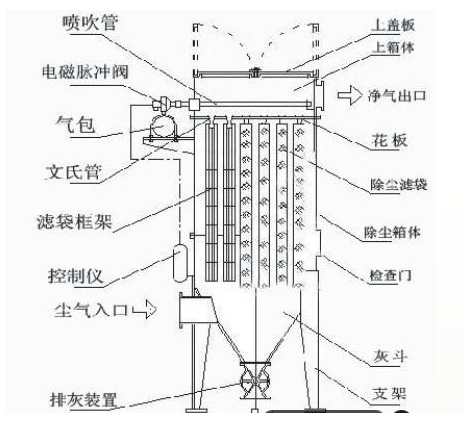 图4-2脉冲布袋除尘装置结构示意图布袋除尘装置具体参数见表4-9：表4-9布袋除尘装置技术参数表本项目中央集尘系统总风量为30000m3/h，有效运行时间为2310h/a，集气装置收集效率约为90%，脉冲布袋除尘装置吸收效率达95%，则本项目有组织木粉尘排放量为0.3526t/a、排放浓度为5.1mg/m3、排放速率为0.1526kg/h，木粉尘排放浓度、排放速率均达到《大气污染物综合排放标准》（GB16297-1996）表2中“颗粒物”二级标准，可满足环境管理要求，对周围大气环境的影响在可接受范围内。剩余10%集气系统未收集到的木粉尘其中90%由于自身重力沉降在地面，10%以无组织形式逸散于生产车间一层内，则木粉尘无组织排放量约为0.0783t/a、排放速率为0.034kg/h。②冷压、封边工序产生的胶黏废气（TVOC）本项目生产车间一层冷压、封边工序使用的白乳胶、热熔胶在涂胶固化、加热熔化过程中挥发产生有机废气，主要成分为挥发性单体，以TVOC计。根据工程分析，白乳胶、热熔胶中TVOC产生量为0.0251t/a，产生时间约为6h/d，产生速率为0.0127kg/h，产生量较小且难以收集，无组织排放于生产车间一层内。③喷漆晾干工序、软包喷胶工段产生的喷漆晾干废气（TVOC）、漆雾废气（染料尘）本项目生产车间二层设有密闭湿式底漆喷漆房、密闭底漆晾干房、密闭湿式面漆喷漆房、密闭面漆晾干房各一座，喷漆晾干过程中会有有机废气（TVOC）、漆雾废气（染料尘）产生。厂方拟对底漆喷漆房、底漆晾干房设置一套废气处理装置，面漆喷漆房、面漆晾干房设置一套废气处理装置，共设置两套废气处理装置，均采用“水帘柜收集+水喷淋塔+多级过滤器+二级活性炭吸附”装置，最终合并通过1根20米高排气筒（FQ-2）高空排放。生产车间二层东侧设有密闭喷胶房一座，软包喷胶工段会有有机废气（TVOC）产生，厂方拟在该密闭喷胶房屋顶设置吸风装置，吸风管道吸风管道接入面漆喷漆房废气处理装置处理后经20m高排气筒（FQ-2）排放。废气处理设施技术可行性分析：本项目共设置两套“水帘柜+水喷淋塔+多级过滤器+二级活性炭吸附”装置，分别对底漆喷漆晾干过程、面漆喷漆晾干过程、喷胶工段喷漆废气、喷胶废气（TVOC）、漆雾废气（染料尘）吸收处理。水帘柜：本项目对喷漆过程中产生的漆雾废气（染料尘）采用“水帘柜+水喷淋塔”的二级吸收处理。水帘柜系统包括集水槽、不锈钢水帘板、水循环系统、水气分离装置、除渣系统及抽风过滤系统。室外的空气经过喷漆室顶部的过滤材料净化后进入喷漆室内，由上而下流经工件和操作工人周围，然后因室外排风机的抽风作用将漆雾废气吸引至水帘，含有颗粒物的空气在与水帘撞击后，穿过水帘进入气水通道，与通道里的水产生强烈的混合，当进入集气箱后，流速突然降低，气水分离；而被分离的水在集气箱汇集后流入溢水槽，从溢水槽溢流到泛水板上形成水帘，流回水箱，与加入漆雾聚凝剂（AB剂）形成漆渣从而完成漆雾净化目的，经除渣系统除渣后的水循环使用。水喷淋塔：废气在风机动力的推动下，进入水喷淋装置，与喷淋装置喷出的水相互碰撞，除去废气中的漆雾。喷淋塔内填料层作为气液两相接触构件的传质设备。填料塔底部装有填料支承板，填料以乱堆方式放置在支承板上。填料的上方安装填料压板，以防被上升气流吹动。喷淋液从塔顶经液体分布器喷淋到填料上，并沿填料表面流下。气体从塔底送入，经气体分布装置分布后，与液体呈逆流连续通过填料层的空隙，在填料表面上，气液两相密切接触进行传质。当液体沿填料层向下流动时，有时会出现壁流现象，壁流效应造成气液两相在填料层中分布不均，从而使传质效率下降。因此，喷淋塔内的填料层分为两段，中间设置再分布装置，经重新分布后喷淋到下层填料上。定期需要更换喷淋液。漆渣沉入水底经收集后由有资质单位处置。水帘柜+水喷淋塔对漆雾废气的综合吸收效率可达90%以上。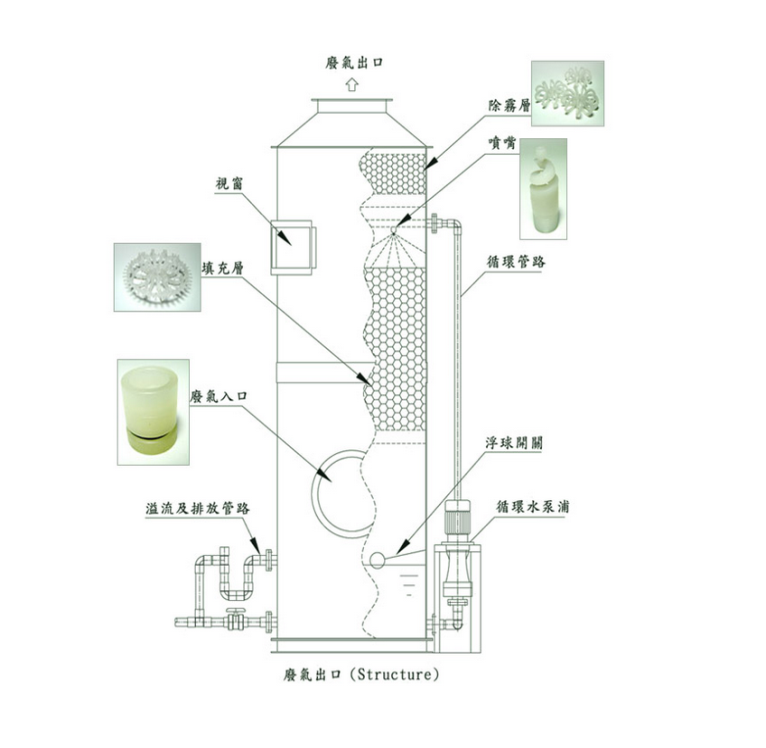 图4-3 水喷淋塔工作结构示意图表4-10  水帘柜及水喷淋塔技术参数一览表多级过滤器：多级过滤器为两级干式漆雾过滤（G4初效+F5中效）。漆雾首先通过50mm的纤维层，该层为初级过滤层，将大颗粒物过滤下来，然后进入100mm的精细袋式过滤器，将较小的颗粒物过滤下来，处理效率可达90%以上。漆雾干式过滤装置工序见图4-4：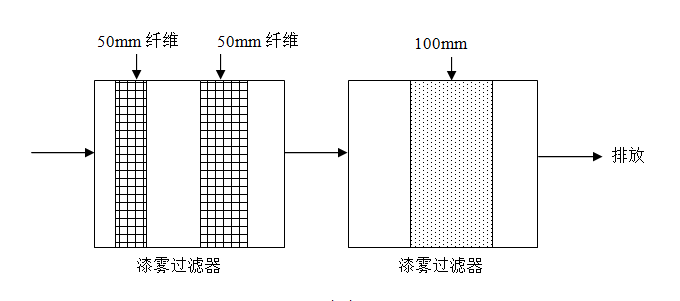 图4-4 多级过滤器处理工艺图二级活性炭吸附装置：二级活性炭吸附装置是由两个独立的活性炭吸附箱体串联而成的吸附装置。每级活性炭吸附箱体是由活性炭纤维筒吸附装置、排风管和排风机、排气筒等组成。该装置在系统主风机的作用下，废气从塔体进风口处进入吸附塔体内的各吸附单元，利用高性能活性炭吸附剂固体本身的表面作用力将有机废气分子吸附质吸引附着在吸附剂表面，经吸附后的干净气体透过吸附单元进入塔体内的净气室并汇集至风口排出。随操作时间之增加，吸附剂将逐渐趋于饱和现象，所以活性炭在使用过程中性能会逐渐衰减，需定期进行更换。根据《大气中VOCs的污染现状及治理技术研究进展》（环境科学与管理2012年第37卷第6期）中数据，单级活性炭吸附装置对有机废气去除效率通常可达70%，故二级活性炭吸附装置去除效率可达90%以上。单级处理装置结构示意图见图4-5：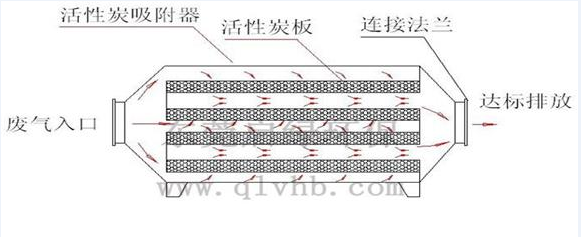 图4-5活性炭吸附装置结构示意图本项目活性炭装置主要由稳压箱、活性炭吸附装置、离心机组成，采用耐水蜂窝煤活性炭（100×100×100），比表面积>850m2/g，一次可吸附有机物24%t/t，密度ρ=550g/L，每级装填量均为0.8t，第一级活性炭每季度更换一次、第二级活性炭每半年更换一次。活性炭吸附装置技术参数见表4-8：表4-8本项目二级活性炭吸附装置技术参数一览表本项目每一级底漆活性炭吸附装置的设计箱体尺寸为1.5m（长）×1.2m（宽）×1.8m（高），活性炭有效填充长度为1.3m，吸附装置内平铺4层活性炭，单层炭层厚度0.2m，每层活性炭层平均间隔约为0.2m，每一级活性炭吸附装置内活性炭有效容积为1.3×1.2×0.2×4=1.248m3，活性炭密度为0.55g/cm3，则每一级活性炭箱体内活性炭装填量为1.248×0.55=0.6864t，与参数表内活性炭装填量相符。底漆活性炭吸附装置的设计风量为22000m3/h=6.111m3/s，过滤风速=6.111/（1.3×1.2×4）=0.98m/s，满足《吸附法工业有机废气治理工程技术规范（HJ2026-2013）》中“采用蜂窝状吸附剂时，气体流速宜低于1.2m/s”的要求。停留时间=0.2/0.98=0.204s，符合设计要求。每一级面漆活性炭吸附装置的设计箱体尺寸为1.6m（长）×1.2m（宽）×1.8m（高），活性炭有效填充长度为1.4m，吸附装置内平铺4层活性炭，单层炭层厚度0.2m，每层活性炭层平均间隔约为0.2m，每一级面漆活性炭有效容积为1.4×1.2×0.2×4=1.344m3，活性炭密度为0.55g/cm3，则每一级活性炭箱体内活性炭装填量为1.344×0.55=0.7392t，与参数表内活性炭装填量相符。面漆活性炭吸附装置的设计风量为27900m3/h=7.75m3/s，过滤风速=7.75/（1.4×1.2×4）=1.153m/s，满足《吸附法工业有机废气治理工程技术规范（HJ2026-2013）》中“采用蜂窝状吸附剂时，气体流速宜低于1.2m/s”的要求。停留时间=0.2/1.153=0.173s，符合设计要求。随着活性炭的吸附过程，设备阻力随之缓慢增加，当活性炭饱和时，设备阻力达到最大值，此后的设备净化效率基本失去。为此，设备在进出风口处设置一套差压测量系统，对该装置进出口的废气压力差进行检测并显示，当差压值达到1100Pa时以告知厂方需对该设备的活性炭进行更换。目前工程实践中均采用差压值控制活性炭更换，该方法观测方便，比较直观。在活性炭吸附装置之前设置多级过滤器出去废气中的水分，以保障活性炭吸附装置的平稳有效运行。工作人员应根据计划定期检查、维护和更换必要的部件和材料，维护人员应做好相关记录，废气治理设备的维护应纳入全厂的设备维护计划中。更换下来的活性炭厂内不再生，按照危废暂存要求做好防雨、防渗漏等措施，于厂内暂存后，委托有关资质单位外运处置。本项目底漆喷漆晾干房废气处理装置设计风量为22000m3/h、面漆喷漆晾干房废气处理装置设计风量为27900m3/h，均为密闭设置，对有机废气（TVOC）、漆雾废气（染料尘）收集效率可达98%。“水帘柜+水喷淋塔”对漆雾废气（染料尘）处理效率为90%，“二级活性炭吸附装置”对有机废气（TVOC）处理效率为90%，最终合并通过1根20米高排气筒（FQ-2）高空排放。则本项目底漆喷漆晾干过程中有机废气（TVOC）产生量约为1.0732t/a，产生浓度为20.56mg/m3，产生速率为0.4524kg/h；漆雾废气（染料尘）产生量为3.0036t/a，产生浓度为54.95mg/m3，产生速率为1.099kg/h。面漆喷漆晾干过程中有机废气（TVOC）产生量约为0.8397t/a，产生浓度为18.78mg/m3，产生速率为0.4957kg/h；漆雾废气（染料尘）产生量为1.652t/a，产生浓度为50.35mg/m3，产生速率为1.2085kg/h。喷胶工段喷胶废气（TVOC）产生量约为0.0164t/a，产生浓度为16.53mg/m3，产生速率为0.0248kg/h，最终合并排放，有机废气（TVOC）排放量为0.1929t/a，排放浓度为1.95mg/m3，排放速率为0.0973kg/h；漆雾废气（染料尘）排放量为0.4652t/a，排放浓度为4.62mg/m3，排放速率为0.2306kg/h。TVOC排放浓度、排放速率均达到江苏省《表面涂装（家具制造业）挥发性有机物排放标准》（DB32/3152-2016）表1中标准，可满足环境管理要求。漆雾废气（染料尘）排放浓度、排放速率均达到《大气污染物综合排放标准》（GB16297-1996）表2中“染料尘”二级标准，可满足环境管理要求。集气系统未收集到的有机废气（TVOC）、漆雾废气（染料尘）为无组织排放。底漆喷漆房、底漆晾干房有机废气（TVOC）无组织排放量约为0.0219t/a，最大排放速率为0.0092kg/h；漆雾废气（染料尘）无组织排放量约为0.0613t/a，排放速率为0.0224kg/h。面漆喷漆房、面漆晾干房有机废气（TVOC）无组织排放量约为0.0172t/a，最大排放速率为0.0101kg/h；漆雾废气（染料尘）无组织排放量约为0.0337t/a，排放速率为0.0246kg/h；喷胶废气（TVOC）无组织排放量约为0.0003t/a，排放速率为0.0004kg/h，直接经车间排风系统排到生产车间二层外。④底漆打磨工序产生的打磨粉尘（染料尘）本项目每喷一遍底漆、晾干后均需对表面漆膜进行人工打磨，使其平整，达到喷面漆工序的要求，该工序产生打磨粉尘（染料尘）。本项目拟在生产车间二层西侧设有底漆打磨工位，设置两组干式打磨柜吸收打磨粉尘（染料尘），最终合并通过20米高排气筒（FQ-3）排放。废气处理设施技术可行性分析：干式打磨柜采用下抽上排内循环的工作方式，设计原则是在满足生产工艺要求的前提下，主要从打磨工人的工作环境、设备的运行可靠、操作维修便利等几方面考虑，改善工作区的作业环境。含尘气体由进风口进入粉尘处理器箱体内，首先经过整流板，含尘气体均匀的分散到各滤筒四周，由于滤筒的多种效应作用，被阻止在滤筒外壁。净化后的气体通过滤筒经箱体出风口排出。随着使用时间的增长，滤筒表面吸附的粉尘逐渐增多，滤筒的透气性减弱，除尘器阻力不断增大。为了保证除尘器的阻力控制在限定的范围之内，由脉冲控制仪发出信号，循序打开脉冲电磁阀，使压缩空气由喷吹管各喷口喷射到对应滤筒，造成滤筒内瞬间气体膨胀，使积聚在滤筒外壁上的粉尘抖落，进入积灰箱。积灰箱采用推拉式结构，清灰过程快捷方便。上面设有卸灰板，保证灰尘全部集中到积灰箱。      本项目干式打磨柜具体参数见表4-9：表4-9   干式打磨柜技术参数一览表厂方拟在底漆打磨工位侧面安装两组干式打磨柜，最终合并通过20米高排气筒（FQ-3）排放。单组干式打磨柜吸风量为6000m3/h，总吸收风量为12000m3/h，年运行1684小时，对打磨粉尘的收集效率约为90%，处理效率达95%，则有组织打磨粉尘（染料尘）产生量约为0.4729t/a，产生浓度为23.4mg/m3，产生速率为0.2808kg/h，排放量为0.0236t/a，排放浓度为1.17mg/m3，排放速率为0.014kg/h，打磨粉尘排放浓度、排放速率均达到《大气污染物综合排放标准》（GB16297-1996）表2中“染料尘”二级标准，可满足环境管理要求。剩余10%未收集到的打磨粉尘（染料尘）无组织排放，则无组织排放量0.0525t/a、排放速率0.0312kg/h，直接经车间排风系统排到生产车间外。图4-6  本项目废气收集、治理流向图   （3）废气排放口基本情况本项目有组织、无组织废气排放情况分别见表4-10、4-11：表4-10本项目有组织废气排放情况一览表表4-11本项目无组织废气排放情况一览表注：生产车间二层颗粒物、TVOC排放速率按所有产污工序同时发生时的最大速率进行计算。（4）排气筒设置合理性分析：本项目周围200米范围内最高建筑物均不超过15m，排气筒高度达20米，排放高度满足《大气污染物综合排放标准》（GB16297-1996）中的有组织排放相关要求。本项目排气筒直径、排风量、风速等参数见表7-3，排气筒风速均符合《大气污染治理工程技术导则》（HJ2000-2010）中流速宜取15m/s左右的要求。因此，本项目排气筒的设置是合理的。    （5）废气排放口规范化设置及监测计划按照《排污单位自行监测技术指南总则》（HJ 819-2017）及《排污单位自行监测技术指南涂装》（HJ 1086-2020）相关要求，废气排口应按《江苏省排污口设置及规范化整治管理办法》（苏环控[1997]122号）进行设置，达到标准要求高度，并设置便于采样、监测的采样口或搭建采样平台；在排气筒附近醒目处设置环保标志牌。另需根据废气污染物无组织排放情况在厂界设置采样点。表4-12废气污染源监测计划    2、废水本项目用水主要为各个水帘柜、水喷淋塔循环补充用水，水性油漆调漆用水、喷枪清洗用水和厂内职工生活用水。外排的废水仅为职工生活污水，经厂内化粪池预处理后，通过市政污水管网排入海安市水务集团城市污水处理有限公司集中处理，最终达标尾水排入洋蛮河。（1）产排污环节、废水源强核算、处理排放方式及排放量核算①水帘柜、水喷淋塔补充用水本项目底漆喷漆房、面漆喷漆房均设有水帘柜吸收处理漆雾废气，水帘用水经水帘板背后水泵提升后循环使用，定期补充损耗。底漆喷漆房水帘柜、面漆喷漆房水帘柜循环水池容量均为2.5m3，存水量约80%，循环水量均为1.8m3/h。本项目底漆喷漆房喷漆时间为2733h/a、面漆喷漆房喷漆时间为1367h/a，两座水帘柜总循环水量为7380t/a。本项目两套喷漆废气处理装置各设有一座水喷淋塔进一步对漆雾废气吸收处理，喷淋水通过底部集水箱循环使用，单个喷淋塔存水量为6t，循环水量为3m3/h。两座水喷淋塔工作时间共为4100h/a，循环水量共12300t/a。参考《工业循环水冷却设计规范》（GB/T50102-2014）水帘柜、水喷淋塔损耗水量包括蒸发损耗和风吹损耗，根据水帘柜、水喷淋塔的设计大小、类型等因素估算，确定水帘柜蒸发损耗为1.3%、风吹损耗为1.2%，合计挥发损耗量为循环水量的2.5%；水喷淋塔蒸发损耗为1.4%、风吹损耗为0.1%，合计挥发损耗量为循环水量的1.5%。则本项目各个水帘柜、水喷淋塔补充用水共需369t/a。水帘柜、水喷淋塔中的水每天投加絮凝剂使收集的漆雾沉淀为漆渣，人工打捞清理。厂方拟设置一座3t/h的气浮一体机，每星期将各个水帘柜、水喷淋塔中的循环水汇集入气浮一体机中，加药剂进一步絮凝沉淀漆渣，处理后的废水回用于各个水帘柜、水喷淋塔中，循环使用不对外排放。②调漆用水本项目喷漆工序使用水性漆，以自来水作为稀释剂，根据厂方提供的各种油漆调配比例及物料平衡计算，调漆总用水为2.4375t/a，全部蒸发损耗。③喷枪清洗用水根据企业介绍，当天喷漆工作结束后，需对喷枪进行清洗，因采用水性漆，所以使用清水进行清洗即可。每把喷枪的清洗用水量为2L/次，全厂共计使用4把喷枪，全年喷漆天数约330天，喷枪清洗用水量为2.64t/a。喷枪清洗废水产生量为清洗用水量的95%，则喷枪清洗废液产生量为2.508t/a，该部分废水全部回用于水帘柜，不对外排放。软包喷胶工段当天工作结束后，也需使用清水对喷枪进行清洗。每把喷枪的清洗用水量为2L/次，全厂共计使用2把喷枪，全年喷漆天数约330天，喷枪清洗用水量为1.32t/a。喷枪清洗废水产生量为清洗用水量的95%，则喷枪清洗废液产生量为1.254t/a，该部分废水倒入气浮一体机经处理后循环使用，不对外排放。④生活用水本项目拟设置员工50人，年工作日330天，一班制，参照《建筑给水排水设计标准》（GB50015-2019），人均用水按50L/d计算，结合在厂内工作时间，生活用水确定如下：50升/人·天×50人×330天＝825t/a，排放系数取0.8，则生活污水产生量为660t/a。生活污水中主要污染物为：COD：400mg/L、SS：300mg/L、氨氮：25mg/L、TN：35mg/L、 TP：4mg/L，则生活污水污染物产生量为COD：0.264t/a、SS：0.198t/a、NH3-N：0.0165t/a、TN：0.0231t/a、TP：0.0026t/a。生活污水经厂内化粪池预处理后，经市政污水管网排入海安市水务集团城市污水处理有限公司集中处理，最终达标尾水排入洋蛮河。本项目厂区实行“雨污分流、清污分流”的排水体制，雨水经雨水管网收集后排入市政雨水管网。水平衡见图2-7.本项目水污染物产生及排放情况见表4-13：表4-13本项目水污染物产生及排放情况（2）水污染物处理措施可行性分析①水帘柜、水喷淋塔更换废水处理措施简述本项目水帘柜、水喷淋塔循环水吸收漆雾废气后COD浓度较高，一段时间后需进行更换，以保证对漆雾废气的处理效率。根据厂家介绍，厂方拟设置一座2t/h的气浮一体机，将每座水帘柜、水喷淋塔循环水每星期排至该气浮一体机进行处理，经处理后的废水返回水帘柜中循环使用，不对外排放。更换废水在进入气浮一体机时同时投加助凝剂及絮凝剂，气浮原理是向水体中溶入大量空气，减压后形成大量细微气泡，微气泡在上升过程中，遇到污水中已经聚凝的悬浮物，形成粘附作用，附着在悬浮物上，使之很快上浮，达到固液分离，净化废水的作用。处理掉的悬浮物全部浮于水面，然后通过气浮池上部的刮渣机把它们排到污泥池中，而池底部经过处理的清水排出。处理流程如下图所示：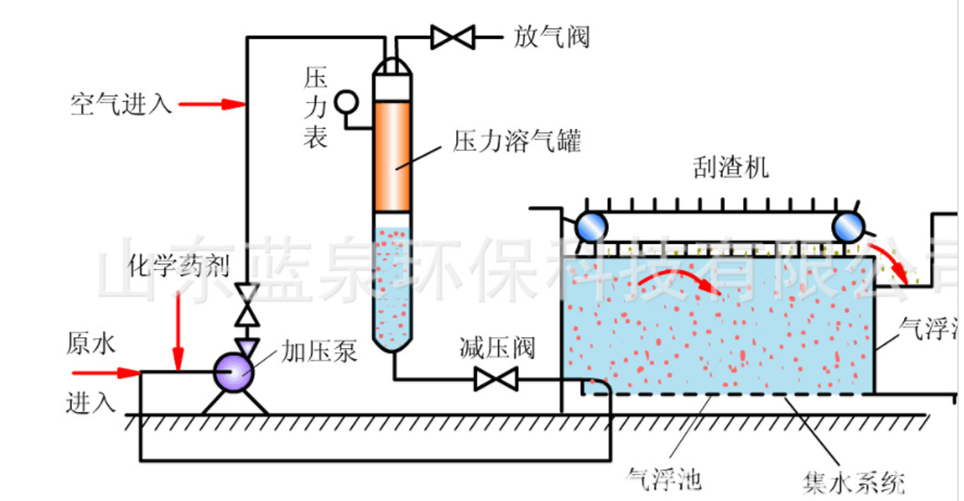 本项目气浮一体机具体参数见表4-14：表4-14   气浮一体机技术参数一览表②生活污水处理设施可行性分析本项目产生生活污水660t/a，主要污染物为COD、SS、氨氮、总氮、总磷，水质简单且浓度较低，经厂内化粪池预处理后，经市政污水管网排入海安市水务集团城市污水处理有限公司集中处理，深度处理后排入洋蛮河，对周围环境影响较小。化粪池是处理粪便并加以过滤沉淀的设备，其原理是：经分解和澄清后的上层的水化物进入管道流走，下层沉淀的固化物（粪便等垃圾）进一步水解，最后成为污泥被清掏。一般情况下，化粪池对于COD及SS的去除率为30%左右，对其他污染物去除能力较差。生活污水经化粪池预处理后，各污染物排放浓度为COD：300mg/L、SS：200mg/L、氨氮：25mg/L、TN：35mg/L、TP：4mg/L，能够达到海安市水务集团城市污水处理有限公司的接管标准。（3）废水排放口基本情况本项目厂区实行“雨污分流、清污分流”的排水体制，雨水经厂内雨水管网收集后排入市政雨水管网；本项目水帘柜、水喷淋塔更换废水经厂内气浮一体机处理后循环使用，不对外排放。本项目产生生活污水660t/a，主要污染物为COD、SS、氨氮、总氮、总磷，水质简单且浓度较低，经厂内化粪池预处理后经市政污水管网排入海安市水务集团城市污水处理有限公司集中处理，最终达标尾水排入洋蛮河，对周围环境的影响在可接受范围内。本项目实施“雨污分流”，污水接管口需根据江苏省环保厅《江苏省排污口设置及规范化整治管理办法》进行规范化设置。表4-15废水类别、污染物及污染治理设施信息表表4-16废水间接排放口基本情况表表4-17废水污染物排放信息表（4）废水排放口规范化设置及监测计划本项目雨、污水排口按《江苏省排污口设置及规范化整治管理办法》（苏环控[1997]122号）进行设置，在污水排放口附近醒目处按《环境保护图形标志——排放口（源）》（GB15562.1-1995）的相关要求设置环境保护图形标志，并定期对企业污水接管口进行监测，每年监测一次。表4-18废水污染源监测计划（5）海安市水务集团城市污水处理有限公司概况海安市水务集团城市污水处理有限公司（4.9万m3/d 污水处理及配套管网工程）项目建设地点在海安市开发区221省道东延南侧，沈海高速西侧：一期处理能力为2.5万m3/d，建设时间为2013年12月-2014年12月；二期处理能力为2.4万m3/d，建设时间为2015年1月-2016年6月。一期收集范围为串场河以西部分，二期收集范围为串场河以东部分。海安市水务集团城市污水处理有限公司污水处理工艺流程见图4-9：污水处理工艺说明：粗格栅及进水泵房：作用是去除大尺寸的漂浮物和悬浮物，以保护提升泵的正常运转，并尽量去掉那些不利于后续处理过程的杂物。粗格栅截留物经螺旋输送机送入螺旋压榨机，压榨后外运出厂。细格栅及曝气沉砂池：污水由提升泵提升至细格栅及沉砂池，细格栅用于进一步去除污水中较小的颗粒的悬浮、漂浮物。水解酸化池：水解酸化池主要作用是将污水中难生物降解的大分子物质通过生物水解作用降解为可生物降解的小分子物质，提高废水的可生化性。A2/O生化反应池：经初级处理单元的沉砂池处理后，污水的漂浮物和砂粒被去除，然后进入生物池对污水中有机物COD、BOD5、NH3-N、TP进行去除，本工程生物池应既能有效去除碳源污染物，又具备较强除磷脱氮功能。二沉池及混凝沉淀池：经二级生物处理单元后，污水进入深度处理单元，通过混凝沉淀进一步去除TP，通过过滤进一步去除SS，以确保尾水达到一级A标准。紫外消毒渠：该单元的作用是为处理后的达标出水进行排放。服务内容有二项，一是执行《城镇污水处理厂污染物排放标准》，对出水进行消毒杀菌；二是对出水进行顺利排放。污泥浓缩脱水：污泥处理工艺流程包括四个处置阶段，即污泥的减量化、稳定化、无害化和资源化。中水回用：结合海安市水务集团城市污水处理有限公司所在区域内现有回用水情况，污水处理厂将对已达一级A标准的部分尾水作进一步净化处理后，中水拟将回用于道路浇洒降尘、进路养护以及园林绿化养护等。（6）依托污水处理设施的环境可行性评价：①水量：本项目废水总量为2t/d，约占海安市水务集团城市污水处理有限公司处理能力的 0.0041%，从废水水量来说，接纳本项目废水是可行的。②水质：本项目废水仅为生活污水，经厂内预处理后水质简单，能够达到污水处理厂接管控制标准，不会对污水处理厂的正常运行产生冲击负荷，不影响其水质稳定达标处理排放。因此从水质上说，接纳本项目废水是可行的。③管网和污水处理厂建设进度：目前海安市水务集团城市污水处理有限公司基建工程已完成，项目所在地区域污水管网铺设已经到位。综上所述，本项目废水纳入海安市水务集团城市污水处理有限公司集中处置可行，废水经海安市水务集团城市污水处理有限公司集中处理后达标排放，对周围地表水环境的影响在可接受范围内。3、噪声本项目噪声来源于厂内所有木加工设备以及废气处理装置引风机、水泵、空压机等设备噪声，噪声源在70～90dB（A）。（1）噪声源强及所处位置表4-19主要噪声源强及所处位置一览表（2）噪声控制措施厂方将主要产噪设备合理布局，根据不同设备采取相应的降噪措施，具体如下：①合理布局，将主要生产装置靠车间中心布置。②生产设备尽量选用低噪声设备，本项目所采购的生产设备大多数是国内先进设备，辐射噪声比同类设备低。③对废气处理装置引风机、空压机等高噪声设备，安装于具有良好隔声效果的隔间内，高噪声源设备安装消声器，高振动设备安装橡胶减振垫等，可以降噪约5dB（A）左右。④生产车间墙体和屋顶安装吸声材料，可吸声20dB（A）左右。⑤建立设备定期维护，保养的管理制度，以防止设备故障形成的非正常生产噪声，同时确保环保措施发挥最佳有效的功能。  （3）厂界和环境保护目标达标分析①噪声预测模式根据《环境影响评价技术导则 声环境》（HJ2.4-2009）规定，选取预测模式，应用过程中将根据具体情况作必要简化，计算过程如下：声环境影响预测模式：式中：Adiv—声波几何发散引起的倍频带衰减，dB(A)；Abar—屏障引起的倍频带衰减，dB(A)。厂房墙壁、门窗等围护结构的隔声量主要取决于其单位面积质量G(kg/m2) 及噪声频率f(Hz)。点声源的几何发散衰减：式中：  r ——预测点距离声源的距离（m）；r0——参考位置距离声源的距离（m），统一r0=1.0m。本项目高噪声设备安置于车间内，生产时门窗关闭，设计隔声达20dB（A）以上。②预测结果噪声设备对各预测点的贡献值见表4-20：表4-20   本项目主要噪声源强对各预测点贡献值表由表4-20可知，本项目对周围环境产生的噪声影响较小，本项目产生的噪声经设备减震、厂房隔声后，各厂界噪声贡献值均能满足《工业企业厂界环境噪声排放标准》（GB12348-2008）3类标准要求，对周边环境影响较小。因此，本评价认为只要厂方对各产噪设备严格按照本评价提出的降噪措施进行防治，本项目生产过程中不会对厂界及外环境造成较大影响。（4）噪声监测计划根据《排污单位自行监测技术指南总则》（HJ 819-2017），厂界噪声最低监测频次为季度，厂界噪声监测频次为一季度开展一次，并在高噪声源附近附近醒目处设置环保保护图形标志牌。表4-21噪声监测计划4、固体废物本项目产生的固废主要为切割下料、木加工、精加工工序产生的废木料、刨花和沉降在地面的废木屑，贴皮工段产生的废木皮，白乳胶、油漆、固化剂、水性胶、润滑油使用过程中产生的废胶桶、废油漆桶、废机械油桶等废包装桶，热熔胶、砂纸使用过程中产生的废包装盒、包装袋，封边工段产生的废封边条，喷漆过程中滴落在地面以及水帘柜、气浮一体机收集的漆渣，软包喷胶工段喷在地面的废胶渣，软包工段产生的废布料、废皮革、废海绵，木粉尘除尘装置吸收的木粉尘，干式打磨柜更换的废滤芯，多级过滤器产生的废过滤棉，活性炭吸附装置产生的废活性炭，空压机使用过程中产生的空压机含油废液，生产过程中产生的含尘抹布、手套、口罩等废劳保用品以及厂内职工产生的生活垃圾。（1）固体废物产污环节及产生量废木料、刨花、废木屑：本项目切割下料、木加工、精加工过程中均会产生废木料、刨花，企业通过合理设计利用，板材废木料、刨花产生量约为13%、实木木材废木料、刨花产生量约为23.5%。本项目板材用量196t/a、实木木材用量225t/a，故废木料、刨花产生量约78.355t/a。根据木加工过程中央集尘系统的收集效率分析可知，中央集尘吸收装置未被收集的木粉尘0.7835t/a，其中90%约0.7052t/a由于自身重力沉降在地面，经厂方收集为废木屑。故木加工过程废木料、刨花、废木屑总产生量为79.0602t/a，经厂方收集后出售处理。木皮边角料：本项目贴皮工段木皮裁皮过程中会产生木皮边角料，企业通过合理设计利用，木皮边角料产生量约为使用量的10%，预计产生木皮边角料约0.3t/a，由厂方收集后出售处理。废包装桶：本项目使用的水性透明底漆、水性哑清面漆、水性白底漆、水性白面漆、色精、固化剂、水性胶、白乳胶、润滑油使用过程中均会产生废胶桶、废油漆桶、废机械油桶等废包装桶，根据油漆、胶黏剂、固化剂、润滑油各自的使用量以及包装规格计算，产生废漆桶1405个/a、废胶桶100个/a、废机械油桶40个/a，平均每个为1.0kg，则产生废水性漆桶约1.405t/a、废胶桶约0.1t/a、废机械油桶约0.04t/a，合计1.545t/a。根据国家危险废物名录（2021版），废水性漆桶和废胶桶危废代码为HW49 900-041-49，废机械油包装桶危废代码为HW08 900-249-08，均经厂方收集后委托有资质单位处置。废包装盒、包装袋：本项目热熔胶、砂纸使用过程中会产生废包装盒、废包装袋等废包装材料，根据热熔胶、砂纸的使用量及包装规格计算，本项目废包装盒、包装袋产生量约0.1t/a，经厂方收集后出售处理。废封边条：本项目封边工序会产生废封边条，根据企业提供的资料及类比同类企业生产经验得知，废封边条的产生量以原料用量的5%计。本项目废封边条产生量约0.2t/a，经厂方收集后由环卫部门清运处理。漆渣：本项目底漆、面漆喷漆过程中会有少量油漆滴落在地面形成漆渣，产生量约为底漆、面漆中固体份含量的5%，约0.6786t/a。本项目喷漆工序设置水帘柜+水喷淋塔的组合方式对底漆、面漆喷漆过程中的漆雾废气收集处理，并投加絮凝剂，使收集的漆雾沉淀为漆渣。每星期各个水帘柜、水喷淋塔中的废水再汇集入厂内气浮一体机中进一步去除漆渣，使废水达到循环使用的水质要求。水帘柜、水喷淋塔、气浮一体机中均会有漆渣产生，由人工打捞。根据水帘柜、水喷淋塔收集效率、处理效率分析计算，收集的漆渣约为4.19t/a，经厂内晾干处理后，最终漆渣含水率约40%左右，则水帘柜、水喷淋塔、气浮一体机产生的漆渣约6.9833t/a。故本项目共计产生漆渣7.6619t/a，属于危险固废，编号为HW12（900-252-12），经厂方收集后委托有资质的单位处理。废胶渣：本项目软包喷胶工段会有少量水性胶由于喷涂过量等原因滴落在地面形成胶渣，根据厂方介绍，产生量约为.2t/a，属于危险固废，编号为HW13（900-014-13），经厂方收集后委托有资质的单位处理。废布料、废皮革、废海绵：本项目软包裁剪工段会产生少量废布料、废皮料、废海绵，产生量约为使用量的5%，预计产生废布料、废皮料、废海绵约0.2t/a，经厂方收集后出售处理。布袋除尘装置吸收的木粉尘：本项目设置中央集尘系统对木加工过程中切割下料、木加工、精加工工序产生的木粉尘进行收集，进入脉冲布袋除尘装置吸收处理。根据中央集尘系统的收集效率以及脉冲布袋除尘装置的吸收效率分析得知，脉冲布袋除尘装置吸收的木粉尘量为6.6989t/a，经厂方收集后出售处理。干式打磨柜更换的废滤芯：本项目干式打磨柜中的滤芯需定期更换，平均每年更换一次。本项目每组干式打磨柜中安装有30个滤芯，需更换的滤芯60个/年，平均每个滤芯重量约2.0kg，则年产生废滤芯约0.5693t（含吸附的染料尘0.4493t/a），属于危险固废，编号为HW49（900-041-49），经厂方收集后委托有资质的单位处理。废过滤棉：考虑到水帘柜、水喷淋塔为湿法处理，经水帘柜、水喷淋塔吸收的有机废气湿度较高，厂方在每套废气处理装置中均安装多级过滤器，以去除有机废气中的水分，防止活性炭受潮而影响吸附效果。多级过滤器中的过滤棉吸附达饱和状态后需进行更换，根据企业介绍，本项目每套多级过滤器中的过滤棉装填量为0.1t，每月更换一次，则本项目废过滤棉的产生量为2.4t/a，属于危险废物，编号为HW49（900-041-49）。废活性炭：本项目喷漆晾干、喷胶过程中产生的有机废气采用两套“二级活性炭吸附” 装置吸收处理，活性炭一旦不能满足吸附要求即进行更换。根据《简明通风设计手册》，活性炭有效吸附量：qe=0.24kg/kg活性炭。本项目底漆喷漆晾干过程中需吸附的有机废气为1.0732t/a，活性炭最少年用量为4.4717t；面漆喷漆晾干、喷胶过程中需吸附的有机废气共计0.8561t/a，活性炭最少年用量为3.5671t。为了保证活性炭箱体吸附效果，本项目底漆活性炭箱体每一级的填充量均为0.7t，每季度更换一次；面漆活性炭箱体每一级填充量均为0.75t，每季度更换一次。危废仓库活性炭吸附装置中的活性炭每年更换一次，废活性炭产生量约为0.2t/a。故本项目废活性炭的产生量共为13.5364t/a（含吸附的有机废气1.7364t/a），属于危险废物，编号为HW49（900-039-49），委托有资质的单位处理。空压机含油废液：本项目厂内设有一台空压机，在工作过程中，空压机上的润滑油被压缩空气挟带，与空气冷凝水一道由排泄阀排出，形成空压机含油废液。该废液是由高温压缩空气冷却时，由其中水蒸气的冷凝水混合部分润滑油形成，不是加入的新鲜水。根据厂方介绍，空压机废液每5天排放一次，每次排放量为1.5L，则空压机含油废液产生量约0.1t/a。该含油废液属于危险固废，编号为HW09（900-007-09），经厂方收集后委托有资质的单位处理。废劳保用品：根据厂方介绍，本项目产生含尘抹布、手套、口罩等废劳保用品约0.6t/a，属于危险废物，编号为HW49（900-041-49）。依据《固体废物污染环境防治法（2020年修订）》第三章第36条中“禁止向生活垃圾收集设施中投放工业固体废物”，不再执行《国家危险废物名录》（2016年）豁免清单管理要求，委托有资质的单位处理。生活垃圾：本项目定员50人，每人每天的垃圾产生量平均为0.5kg，生活垃圾的产生量约8.25t/a，由当地环卫部门统一清运。（2）固体废物属性判定根据《中华人民共和国固体废物污染环境防治法》的规定，首先需对本项目产生的副产物是否属于固体废物进行判定，判定依据（《固体废物鉴别标准通则》（GB 34330—2017））及结果见表4-22：表4-22固体废物产生情况汇总表注：上表中①《固体废物鉴别标准通则》（GB34330-2017）来源鉴别中“4.1h）”表示：因丧失原有功能而无法继续使用的物质；“4.2a）”表示：产品加工和制造过程中产生的下脚料、边角料、残余物质等；“4.2b）”表示：在物质提取、提纯、电解、电积、净化、改性、表面处理以及其他处理过程中产生的残余物质；“4.3e）”表示：水净化和废水处理产生的污泥及其他废弃物质；“4.3n）”表示：在其他环境治理和污染修复过程中产生的各类物质；“4.4b）”表示：国务院环境保护行政主管部门认定为固体废物的物质；②《固体废物鉴别标准通则》（GB34330-2017）处置鉴别中“5.1c）”表示：填埋处理；“5.1e）”表示：国务院环境保护行政主管部门认定的其他处置方式。（3）固体废物处置利用情况本项目固体废物处置利用方式见表4-23：表4-23本项目固废产生及处置方式情况表（3）一般固废环境影响分析由表4-24可知，本项目一般固废总产生量为99.1091t/a，其中废封边条、生活垃圾基本可以做到日产日清，不占用固废堆场。需收集暂存的一般固废为废木料刨花废木屑、废木皮、废包装盒包装袋、废布料废皮革废海绵、布袋除尘装置吸收的木粉尘，一般工业固废平均转运周期为1个月，则暂存期内一般工业固废量最多为7.2t，本项目拟在生产车间一层中部南侧设置一座60m2一般工业固废堆场（具体位置见附图3），可满足固废贮存的要求。本项目一般固废堆场需符合《一般工业固体废物贮存和填埋污染控制标准》(GB18599-2020)相关要求，具体要求如下：①贮存、处置场的建设类型，必须与将要堆放的一般工业固体废物的类别相一致。②贮存、处置场应采取防止粉尘污染的措施。③为防止雨水径流进入贮存、处置场内，避免渗滤液量增加和滑坡，贮存、处置场周边应设置导流渠。④应设置渗滤液集排水设施。⑤为防止一般工业固体废物和渗滤液的流失，应构筑堤土墙等设施。⑥为保障设施正常运营，必要时应采取措施防止地基下沉，尤其是防止不均匀或局部下沉。依据固体废物的种类、产生量及其管理的全过程可能造成的环境影响进行分析：①全厂固废分类收集与贮存，不混放，固废相互间不影响。②一般固废堆场地面应进行硬化，确保对土壤、地下水产生的影响较小。③一般固废堆场应制定“一般固废仓库管理制度”、“一般工业固废处置管理规定”，并由专人维护。④全厂固废运输由专业的运输单位负责，在运输过程中采用封闭运输，运输过程中不易散落，对环境影响较小。⑤全厂的固废通过环卫清运、外售等方式处置或利用，均不在厂内自行建设施处理，对大气、水体、土壤环境基本不产生影响。本项目一般工业固废处理措施和处置方案满足《一般工业固体废物贮存和填埋污染控制标准》(GB18599-2020)相关要求，对周围环境影响较小。（4）危险废物环境影响分析本项目产生的危险废物为白乳胶、油漆、固化剂、水性胶、润滑油使用过程中产生的废胶桶、废油漆桶、废机械油桶等废包装桶，喷漆过程中滴落在地面以及水帘柜、气浮一体机收集的漆渣，软包喷胶工段喷在地面的废胶渣，干式打磨柜更换的废滤芯，多级过滤器产生的废过滤棉，活性炭吸附装置产生的废活性炭，空压机使用过程中产生的空压机含油废液，生产过程中产生的含尘抹布、手套、口罩等废劳保用品。①危险废物收集污染防治措施分析危险废物在收集时，应清楚废物的类别及主要成分，以方便委托处理单位处理，根据危险废物的性质和形态，可采用不同大小和不同材质的容器进行包装，所有包装容器应足够安全，并经过周密检查，严防在装卸、搬移或运输途中出现渗漏、溢出、抛洒或挥发等情况。最后按照江苏省环保厅（苏环控[1997]134号文）《关于加强危险废物交换和转移管理工作的通知》要求，对危险废物进行安全包装，并在包装的明显位置附上危险废物标签。②危险废物暂存污染防治措施分析危险废物应尽快送往有资质的危废处理单位处理，不宜存放过长时间。确需暂存的，需修建临时贮存场所，且暂存区不得超过一年。具体要求如下：A、贮存场所应符合《危险废物贮存污染控制标准》（GB18597-2001）及《关于发布<一般工业固体废物贮存、处置场污染控制标准>（GB18599-2001）等3项国家污染物控制标准及修改单的公告（环境保护部公告2013年第36号）》中相关修改内容，有符合要求的专用标志。B、危险废物贮存场所必须按《环境保护图形标志(GB15562-1995)》和《省生态环境厅关于进一步加强危险废物污染防治工作的实施意见》（苏环办〔2019〕327号）的规定设置警示标志。C、危险废物贮存场所周围应设置围墙或其它防护栅栏。D、危险废物贮存场所应配备通讯设备、照明设施、安全防护服装及工具，设有应急防护设施。E、贮存区内禁止混放不相容危险废物。F、贮存区考虑相应的集排水和防渗设施。G、贮存区符合消防要求。H、贮存容器必须有明显标志，具有耐腐蚀、耐压、密封和不与所贮存的废物发生发应等特性。I、基础防渗层为至少1m厚粘土层（渗透系数≤10-7cm/s），或2mm厚高密度聚乙烯，或至少2mm厚的其他人工材料，渗透系数≤10-10cm/s。J、存放容器应设有防漏裙脚或储漏盘。按照相关要求，厂方拟在生产车间东侧设置一座8m×6m×4m的危废暂存仓库（具体位置见附图2），其中废包装桶加盖密封后暂存于废包装桶暂存区域，每只包装桶占地面积约为0.08m2，按照三层暂存、每年运转4次考虑，所需面积为10.32m2，本项目设置14m2暂存面积；漆渣、胶渣、干式过滤器更换的废滤芯、废过滤棉、废劳保用品使用密封吨袋分别储存，按照每只吨袋占地面积约为1.5m2、固体危险废物各自产生量、每年运转4次考虑，所需面积约为12m2，本项目设置16m2暂存面积；空压机含油废液、废活性炭使用具有防腐、防渗功能的专用塑胶桶分别密封盛装，按照每只塑胶桶盛装量100kg、每只塑胶桶的占地面积约0.2m2、按单层暂存、每年运转4次考虑，所需暂存面积为7m2，本项目设置10m2暂存面积。综上所述，本项目所产生的危废暂存面积共需40m2，考虑危废仓库还需设置过道、导流渠、收集池等，本项目设置48m2的危废暂存仓库可满足危废贮存的要求。图4-8 本项目危废暂存仓库贮存示意图根据《建设项目危险废物环境影响评价指南》要求，危险废物贮存场所的名称、位置、占地面积、贮存方式、贮存容积、贮存周期等情况详见表4-24：表4-24本项目危险废物贮存场所基本情况一览表综上所述，本项目运营期产生的危险废物主要为废包装桶、漆渣、胶渣、干式打磨柜更换的废滤芯、废过滤棉、废活性炭、空压机含油废液、废劳保用品，分别通过专用的加盖密封、密封吨袋、密封塑胶桶的方式贮存于危废暂存仓库，并移送至有资质单位的危废处置单位进行处理。贮存过程中不会产生有毒有害物质的挥发和扩散，也不会发生泄露情况，故本项目产生的危废在采取以上的污染防治措施条件下不会对周边的大气环境、地表水环境、土壤、地下水产生影响。③运输过程影响分析对于委托处理的危险废物，运输中应做到以下几点：A、该运输车辆须经主管单位检查，并持有有关单位签发的许可证。负责运输的司机应通过培训，持有有效证件。B、承载危险废物的车辆须有明显的标志或适当的危险符号，以引起注意。C、载有危险废物的车辆在公路上行驶时，需持有运输许可证，其上应注明废物来源、性质和运往地点。D、组装危险废物的运输单位，在事先需作出周密的运输计划和行驶路线，其中包括有效的废物泄露情况下的应急措施。④危废处置环境影响分析根据《江苏省人民政府办公厅关于加强危险废物污染防治工作的意见》“严格控制产生危险废物的项目建设，禁止审批无法落实危险废物利用、处置途径的项目，从严审批危险废物产生量大、本地无配套利用处置能力、且需设区市统筹解决的项目”的要求，建设项目所有危险废物必须落实利用、处置途径。本项目位于海安市城东镇和畅路17号，周边主要危废处置单位有上海电气南通国海环保科技有限公司、南通九洲环保科技有限公司、江苏东江环境服务有限公司、南通润启环保服务有限公司等，危废处置单位情况见下表：表4-25本项目周边危废处置单位情况表由上表可知，本项目产生的危险废物可委托上述单位进行处置，危废处置可落实，因此对周边环境影响较小。⑤危险废物环境风险分析及防范措施按照《建设项目环境风险评价技术导则》（HJ169-2018），本项目危险废物具有有毒有害等危险性，存在泄漏风险，厂方拟在液态危险废物贮存容器下方设置不锈钢托盘，或在危废暂存场所设置地沟等，发生少量泄漏时应将容器内剩余溶液转移，并收集托盘、地沟内泄漏液态，防止泄漏物料挥发到大气中，同时应在危废贮存间内设置禁火标志，并布置灭火器、沙包等消防物资，防止火灾的发生和蔓延。本项目液态危险废物一旦储存不当导致泄漏，泄漏的废液可能会进入雨、污管网，随雨水进入河流，从而造成地表水的污染。危险废物中含有可燃物质，一旦储存不当或遭遇明火，可能会发生火灾事故，对环境和社会造成不利影响，严重时会引起人员伤亡。厂区如发生火灾事故，燃烧废气中含有一氧化炭等有毒气体，对大气环境产生不利影响。另外厂区发生泄露以及火灾、爆炸事故也可能导致有毒有害物质渗透入土壤中，造成土壤、地下水污染。主要防范措施如下：A、危废暂存场所具有防雨、防漏、防渗措施，同时设置导流沟和收集池，当事故发生时，确保不会使废液进入厂区雨水系统，对周边地表水产生不良影响。B、危废暂存仓库应按照《危险废物贮存污染控制标准（GB18597-2001）》及修改单要求，进行防腐、防渗，暂存仓库地面铺设等效2mm厚高密度聚乙烯防渗层，渗透系数≤10-10cm/s，设置托盘、导流沟和收集池，正常情况下不会泄露至室外污染土壤和地下水，不会对区域地下水环境产生影响。C、本项目暂存的危险废物都按要求妥善保管，暂存场地地面按控制标准的要求做好防渗漏处理，一旦发生泄露事故及时采取控制措施，环境风险水平在可控范围内。    D、危废仓库内配备通讯设备、防爆灯、禁火标志、灭火器（黄沙）等，在危废仓库出入口、设施内部、危险废物运输车辆通道等关键位置按照危险废物贮存设施视频监控布设要求设置视频监控，并与中控室联网（具体要求必须符合苏环办[2019]327号附件2“危险废物）存设施视频监控布设要求”的规定）。    E、“易爆、易燃及排出有毒气体的危险废物进行预处理，稳定后贮存；并设立报警系统，设置火灾探测器及报警灭火控制设施，以便在火灾初期阶段发出报警，并及时采取措施进行扑救。在这些易发生火灾的岗位除采用119电话报警外，另设置具有专用线路的火灾报警系统。⑥危险废物环境管理针对本项目危险废物日常管理提出以下要求：A、履行申报登记制度；B、建立台账管理制度，企业须做好危险废物情况的记录，记录上需注明危险废物的名称、来源、数量、特性和包装容器的类别；C、委托处置应执行报批和转移联单等制度；D、定期对暂存的危险废物包装容器及贮存设施进行检查，及早发现破损，及时采取措施清理更换；E、直接从事收集、贮存、运输、利用、处置危险废物的人员，应当接受专业培训，经考核合格，方可从事该项工作。F、固废贮存（处置）场所规范化设置，固体废物贮存（处置）场所应在醒目处设置标志牌。G、危险废物应根据其化学特性选择合适的容器和存放地点，通过密闭容器存放，不可混合贮存，容器标签必须标明废物种类、贮存时间，定期处理。H、危险废物产生单位在关键位置设置在线视频监控，企业应指定专人专职维护视频监控设施运行，定期巡视并做好相应的监控运行、维护、使用记录，保持摄像头表面整洁干净、监控拍摄位置正确、监控设施完好无损，确保视频传输图像清晰、监控设备正常稳定运行。⑥与“省生态环境厅关于进一步加强危险废物污染防治工作的实施意见（苏环办[2019]327号）”相符性分析表4-26与苏环办[2019]327号文相符性分析（3）固体废物贮存场标识标牌设置根据《环境保护图形标志－固体废物贮存(处置)场》(GB15562.2-1995)设置环境保护图形标志。本项目固废堆放场的环境保护图形标志的具体要求见表4-27：表4-27固废堆放场的环境保护图形标志一览表5、地下水、土壤分区防渗措施针对企业生产过程中废水及固体废物产生、输送和处理过程，采取合理有效的工程措施可防止污染物对地下水的污染。本项目可能对地下水造成污染的途径主要有生产车间、固废堆场等污水下渗对地下水造成的污染。正常情况下，地下水的污染主要是由于污染物迁移穿过包气带进入含水层造成。若液体原料发生渗漏，污染物不会很快穿过包气带进入浅层地下水，对浅层地下水的污染较小；通过水文地质条件分析，区内承压含水组顶板为分布比较稳定且厚度较大的淤泥质粘砂土隔水层，所以垂直渗入补给条件较差，与浅层地下水水利联系不密切。因此，深层地下水受到项目下渗污水污染影响更小。尽管如此，本项目仍存在造成地下水污染的可能性，且地下水一旦受污染其发现和治理难度都非常难，为了更好的保护地下水资源，将本项目对地下水的影响降至最低限度，建议采取相关措施：①源头控制：新建项目输水、排水管道等必须采取防渗措施，杜绝各类废水下渗的通道。另外，应加强废水的管理，强调节约用水，防止污水“跑、冒、滴、漏”，确保污水处理系统的正常运行。污水的转移运输管线敷设尽量采用“可视化”原则，即管道尽可能地上敷设，做到污染物“早发现、早处理”，以减少由于埋地管道泄漏而可能造成地下水污染。并且接口处要定期检查以免漏水。用于污水处理的化粪池定期进行检查，防止在污水处理的过程中有太多的污水泄漏。②末端控制：分区防控。主要包括厂内污染区地面的防渗措施和泄漏、渗漏污染物收集措施，即在污染区地面进行防渗处理，防止洒落地面的污染物渗入地下，并把滞留在地面的污染物收集起来集中处理，从而避免对地下水的污染。结合项目各生产设备、贮存等因素，根据场地天然包气带防污性能、污染控制难易程度和污染物特性对全厂进行分区防控，全厂分区防渗区划见表4-28：表4-28本项目分区防渗方案及防渗措施表6、环境风险分析（1）风险识别及等级判定风险识别范围包括物质危险性识别、生产系统危险性识别、危险物向环境转移的途径识别。①风险物质数量与临界量比值Q根据《建设项目环境风险评价技术导则》（HJ169-2018）附录B（重点关注的危险物质及临界量）中所列风险物质名单，确定本项目风险物质临界量如下：表4-29本项目涉及的危险物质储存量及临界量*本项目水性漆、固化剂、水性胶、白乳胶的临界量参照浙江环境风险评估指南中的原料使用一般化学品的临界量（100吨）确定；废包装桶、漆渣、胶渣、废滤芯、废过滤棉、废活性炭、空压机含油废液、废劳保用品按建设项目环境风险评价技术导则》（HJ169-2018）附录B表 B.1中危险固体废物临界量（50吨）确定。②建设项目风险潜势本项目涉及列入《建设项目环境风险评价技术导则》（HJ169-2018）附录B风险物质名单中的物质仅为水性漆、固化剂、水性胶、白乳胶、废包装桶、漆渣、胶渣、废滤芯、废过滤棉、废活性炭、空压机含油废液、废劳保用品，其危险物质数量与临界量比值（Q）为0.20114，即Q＜1，根据《建设项目环境风险评价技术导则》（HJ169-2018），可直接判定本项目环境风险潜势为Ⅰ级，可开展简单分析。（2）风险分析表4-30建设项目环境风险简单分析内容表（3）风险防范措施针对本项目可能发生的环境风险事故，提出以下风险防范措施：①喷漆房风险防范措施a、喷漆房具有良好的通风设施，室内风速符合《涂装作业安全规程喷漆室安全技术规定》（GB14444-2006）的要求，排风系统需安装防火阀。b、所有材料均选用不燃和阻燃材料。c、喷漆房设温度自动控制系统，带超高温报警装置，以确保生产的安全性。d、安装超压报警装置，在送风或排风不畅的情况下报警、停机，避免通风不畅引起可燃气体浓度过高。②贮运工程风险防范措施a、原料桶不得露天堆放，储存于阴凉通风仓间内，远离火种、热源，防止阳光直射，应与易燃或可燃物分开存放。搬运时轻装轻卸，防止原料桶破损或倾倒。b、划定禁火区，在明显地点设有警示标志，输配电线、灯具、火灾事故照明和疏散指示标志均应符合安全要求；严禁未安装灭火星装置的车辆出入生产装置区。c、在涂料贮存仓库设环形沟，并进行了地面防渗；发生大量泄漏：引流入环形沟收容；用泡沫覆盖，抑制蒸发；小量泄漏时应用活性炭或其它惰性材料吸收。d、合理规划运输路线及时间，加强危险化学物品运输车辆的管理，严格遵守危险品运输管理规定，避免运输过程事故的发生。③粉尘爆炸风险防范措施a、消除点火源。使用防爆的电气设备；防止静电蓄积；使加热器等保持低温，防止机械由于摩擦、撞击、故障等原因而产生火花或异常的高温。b、在危险部位设置自动的烟感器或爆炸抑制装置，早期发现并抑制。c、为避免设备、管道、容器等在发生爆炸时受到严重破坏，设置泄压孔。慎重选择泄压孔位置，采取避免损害扩大的措施。d、加大设备本身的强度或设置防爆墙，把爆炸封在里面，防止放出火焰和烟伤及其它建筑物、人员或设备。e、设备启动时应先开除尘设备，后开主机；停机时则正好相反，防止粉尘飞扬。粉尘车间各部位应平滑，尽量避免设置一些其他无关设施。管线等尽量不要穿越粉尘车间，宜在墙内敷设，防止粉尘积聚。f、易燃粉尘场所的电气设备应严格按照《爆炸和火灾危险环境电力装置设计规范》进行设计、安装，达到整体防爆要求，使用不易产生静电、撞击不产生火花的材料，并采取静电接地保护措施。④废气事故排放防范措施发生事故的原因主要由以下几个：a、废气处理系统出现故障、设备开车、停车检修时废气直接排入大气环境中；b、生产过程中由于设备老化、腐蚀、实务操作等原因造成车间废气浓度超标；c、厂内突然停电、废气处理系统停止工作，致使废气不能得到及时处理；d、对废气治理措施疏于管理，使治理措施处理效率降低造成废气浓度超标；为杜绝事故性废气排放，建议采用以下措施确保废气达标排放：a、平时加强废气处理设施的维护保养，及时发现处理设备的隐患，并及时进行维修，确保废气处理系统正常运行；b、建立健全的环保机构，配置必要的监测仪器，对管理人员和技术人员进行岗位培训，对废气处理实行全过程跟踪控制。c、项目应设有备用电源和备用处理设备，以备停电或设备出现故障时保障废气全部进入处理系统进行处理以达标排放；d、项目对废气治理措施应设置备用的废气治理措施，在常用处理设施出现故障的情况下可采用备用处理设施进行处理，防止因此而造成废气的事故性排放。⑤危险废物风险防范措施a、加强企业危险废物管理人员的培训，了解危险废物危害性、分类贮存要求以及简单的前期处理措施；b、危废贮存设施内地面必须采取硬化等防渗措施，地面须设置泄露液体收集渠，然后自流至在最低处设置的地下收集池（容积由企业根据实际自定），收集池废水须设置废水导排管或泵或人工方式，将废液废水委托资质单位处置。仓库门口须有围堰（缓坡）或截留沟，防止仓库废物向外泄漏。同时，仓库地面应保持干净整洁。c、加强对危废贮存设施的巡查，尤其是台风、暴雨等恶劣天气时期，发现问题及时处理。⑥废水事故排放防范措施本项目租赁家好家具海安有限公司闲置厂房进行生产，租赁方家好家具海安有限公司厂区内一设置120m3事故应急池一座，满足本项目需求。且本项目厂房周围和仓库均设置污水沟渠，一旦发生事故消防废水可经沟渠自流入事故应急池，在事故应急池内暂存，待事故得到控制后对事故废水进行检测、委外处理，因此本项目依托家好家具海安有限公司厂区现有事故应急池方案可行。综上所述，在各项环境风险防范措施落实到位的情况下，可降低本项目的环境风险，最大程度减少对环境可能造成的危害，本项目对环境的风险影响可接受。    内容要素排放口(编号、名称)/污染源污染物项目环境保护措施执行标准大气环境切割下料、木加工精加工工序白坯粗磨工序木粉尘中央集尘系统+脉冲布袋除尘装置+20m高排气筒（FQ-1）排放颗粒物执行《大气污染物综合排放标准》（GB16297-1996）表2中二级标准及无组织排放要求；TVOC执行《表面涂装（家具制造业）挥发性有机物排放标准》（DB32/3152-2016）相应标准；厂区内无组织有机废气还应满足《挥发性有机废气无组织排放控制标准》（GB37822-2019）表A.1中特别排放限值标准大气环境贴皮、压板、封边工序半成品组装工序胶黏废气（TVOC）设置排风扇，加强车间自然通风及机械排风，无组织排放于生产车间一层颗粒物执行《大气污染物综合排放标准》（GB16297-1996）表2中二级标准及无组织排放要求；TVOC执行《表面涂装（家具制造业）挥发性有机物排放标准》（DB32/3152-2016）相应标准；厂区内无组织有机废气还应满足《挥发性有机废气无组织排放控制标准》（GB37822-2019）表A.1中特别排放限值标准大气环境底漆、修色漆、面漆调漆、喷漆、晾干工序喷漆晾干废气（TVOC）漆雾废气（染料尘）密闭喷漆房、密闭晾干房，水帘柜收集+水喷淋塔+多级过滤器+二级活性炭吸附装置（共2套）+20m高排气筒（FQ-2）颗粒物执行《大气污染物综合排放标准》（GB16297-1996）表2中二级标准及无组织排放要求；TVOC执行《表面涂装（家具制造业）挥发性有机物排放标准》（DB32/3152-2016）相应标准；厂区内无组织有机废气还应满足《挥发性有机废气无组织排放控制标准》（GB37822-2019）表A.1中特别排放限值标准大气环境底漆打磨工序打磨粉尘（染料尘）两组干式打磨柜吸收+15m高排气筒（FQ-3）颗粒物执行《大气污染物综合排放标准》（GB16297-1996）表2中二级标准及无组织排放要求；TVOC执行《表面涂装（家具制造业）挥发性有机物排放标准》（DB32/3152-2016）相应标准；厂区内无组织有机废气还应满足《挥发性有机废气无组织排放控制标准》（GB37822-2019）表A.1中特别排放限值标准大气环境软包喷胶工段喷胶废气（TVOC）密闭喷胶房，吸风装置收集+二级活性炭吸附装置+20m高排气筒（FQ-2）颗粒物执行《大气污染物综合排放标准》（GB16297-1996）表2中二级标准及无组织排放要求；TVOC执行《表面涂装（家具制造业）挥发性有机物排放标准》（DB32/3152-2016）相应标准；厂区内无组织有机废气还应满足《挥发性有机废气无组织排放控制标准》（GB37822-2019）表A.1中特别排放限值标准地表水环境水帘柜、水喷淋塔更换废水COD、SS3t/h气浮一体机一座达到水帘除尘用水回用要求地表水环境生活污水COD、SS、NH3-NTN、TP20m3化粪池一座达到海安市水务集团城市污水处理有限公司的接管要求声环境设备噪声Leq(A)选用低噪声设备、合理布局、厂房隔声设备减震、加强管理《工业企业厂界环境噪声排放标准》（GB12348-2008）3类标准电磁辐射////固体废物本项目产生的固废为切割下料、木加工、精加工工序产生的废木料、刨花和沉降在地面的废木屑，贴皮工段产生的废木皮，白乳胶、油漆、固化剂、水性胶、润滑油使用过程中产生的废胶桶、废油漆桶、废机械油桶等废包装桶，热熔胶、砂纸使用过程中产生的废包装盒、包装袋，封边工段产生的废封边条，喷漆过程中滴落在地面以及水帘柜、气浮一体机收集的漆渣，软包喷胶工段喷在地面的废胶渣，软包工段产生的废布料、废皮革、废海绵，木粉尘除尘装置吸收的木粉尘，干式打磨柜更换的废滤芯，多级过滤器产生的废过滤棉，活性炭吸附装置产生的废活性炭，空压机使用过程中产生的空压机含油废液，生产过程中产生的含尘抹布、手套、口罩等废劳保用品以及厂内职工产生的生活垃圾。设置60m2一般固废堆场一座，废木料刨花废木屑、废木皮、废包装盒包装袋、废布料废皮革废海绵、布袋除尘装置吸收的木粉尘按照《一般工业固体废物贮存和填埋污染控制标准》（GB18599-2020）贮存后出售处理；设置48m2危废暂存仓库一座，废包装桶、漆渣、废胶渣、废滤芯、废过滤棉、废活性炭、空压机含油废液、废劳保用品按照《危险废物贮存污染控制标准》（GB18597-2001）及修改单（环保部公告2013年第36 号）要求、《危险废物收集储存运输技术规范》（HJ2025-2012）相关规定要求及《省生态环境厅关于进一步加强危险废物污染防治工作的实施意见》（苏环办[2019]327号）要求分类暂存后，委托有资质单位处理；废封边条、生活垃圾由环卫部门清运处理。本项目产生的固废为切割下料、木加工、精加工工序产生的废木料、刨花和沉降在地面的废木屑，贴皮工段产生的废木皮，白乳胶、油漆、固化剂、水性胶、润滑油使用过程中产生的废胶桶、废油漆桶、废机械油桶等废包装桶，热熔胶、砂纸使用过程中产生的废包装盒、包装袋，封边工段产生的废封边条，喷漆过程中滴落在地面以及水帘柜、气浮一体机收集的漆渣，软包喷胶工段喷在地面的废胶渣，软包工段产生的废布料、废皮革、废海绵，木粉尘除尘装置吸收的木粉尘，干式打磨柜更换的废滤芯，多级过滤器产生的废过滤棉，活性炭吸附装置产生的废活性炭，空压机使用过程中产生的空压机含油废液，生产过程中产生的含尘抹布、手套、口罩等废劳保用品以及厂内职工产生的生活垃圾。设置60m2一般固废堆场一座，废木料刨花废木屑、废木皮、废包装盒包装袋、废布料废皮革废海绵、布袋除尘装置吸收的木粉尘按照《一般工业固体废物贮存和填埋污染控制标准》（GB18599-2020）贮存后出售处理；设置48m2危废暂存仓库一座，废包装桶、漆渣、废胶渣、废滤芯、废过滤棉、废活性炭、空压机含油废液、废劳保用品按照《危险废物贮存污染控制标准》（GB18597-2001）及修改单（环保部公告2013年第36 号）要求、《危险废物收集储存运输技术规范》（HJ2025-2012）相关规定要求及《省生态环境厅关于进一步加强危险废物污染防治工作的实施意见》（苏环办[2019]327号）要求分类暂存后，委托有资质单位处理；废封边条、生活垃圾由环卫部门清运处理。本项目产生的固废为切割下料、木加工、精加工工序产生的废木料、刨花和沉降在地面的废木屑，贴皮工段产生的废木皮，白乳胶、油漆、固化剂、水性胶、润滑油使用过程中产生的废胶桶、废油漆桶、废机械油桶等废包装桶，热熔胶、砂纸使用过程中产生的废包装盒、包装袋，封边工段产生的废封边条，喷漆过程中滴落在地面以及水帘柜、气浮一体机收集的漆渣，软包喷胶工段喷在地面的废胶渣，软包工段产生的废布料、废皮革、废海绵，木粉尘除尘装置吸收的木粉尘，干式打磨柜更换的废滤芯，多级过滤器产生的废过滤棉，活性炭吸附装置产生的废活性炭，空压机使用过程中产生的空压机含油废液，生产过程中产生的含尘抹布、手套、口罩等废劳保用品以及厂内职工产生的生活垃圾。设置60m2一般固废堆场一座，废木料刨花废木屑、废木皮、废包装盒包装袋、废布料废皮革废海绵、布袋除尘装置吸收的木粉尘按照《一般工业固体废物贮存和填埋污染控制标准》（GB18599-2020）贮存后出售处理；设置48m2危废暂存仓库一座，废包装桶、漆渣、废胶渣、废滤芯、废过滤棉、废活性炭、空压机含油废液、废劳保用品按照《危险废物贮存污染控制标准》（GB18597-2001）及修改单（环保部公告2013年第36 号）要求、《危险废物收集储存运输技术规范》（HJ2025-2012）相关规定要求及《省生态环境厅关于进一步加强危险废物污染防治工作的实施意见》（苏环办[2019]327号）要求分类暂存后，委托有资质单位处理；废封边条、生活垃圾由环卫部门清运处理。本项目产生的固废为切割下料、木加工、精加工工序产生的废木料、刨花和沉降在地面的废木屑，贴皮工段产生的废木皮，白乳胶、油漆、固化剂、水性胶、润滑油使用过程中产生的废胶桶、废油漆桶、废机械油桶等废包装桶，热熔胶、砂纸使用过程中产生的废包装盒、包装袋，封边工段产生的废封边条，喷漆过程中滴落在地面以及水帘柜、气浮一体机收集的漆渣，软包喷胶工段喷在地面的废胶渣，软包工段产生的废布料、废皮革、废海绵，木粉尘除尘装置吸收的木粉尘，干式打磨柜更换的废滤芯，多级过滤器产生的废过滤棉，活性炭吸附装置产生的废活性炭，空压机使用过程中产生的空压机含油废液，生产过程中产生的含尘抹布、手套、口罩等废劳保用品以及厂内职工产生的生活垃圾。设置60m2一般固废堆场一座，废木料刨花废木屑、废木皮、废包装盒包装袋、废布料废皮革废海绵、布袋除尘装置吸收的木粉尘按照《一般工业固体废物贮存和填埋污染控制标准》（GB18599-2020）贮存后出售处理；设置48m2危废暂存仓库一座，废包装桶、漆渣、废胶渣、废滤芯、废过滤棉、废活性炭、空压机含油废液、废劳保用品按照《危险废物贮存污染控制标准》（GB18597-2001）及修改单（环保部公告2013年第36 号）要求、《危险废物收集储存运输技术规范》（HJ2025-2012）相关规定要求及《省生态环境厅关于进一步加强危险废物污染防治工作的实施意见》（苏环办[2019]327号）要求分类暂存后，委托有资质单位处理；废封边条、生活垃圾由环卫部门清运处理。土壤及地下水污染防治措施分区防控。主要包括污染区地面的防渗措施和泄漏、渗漏污染物收集措施，即在污染区地面进行防渗处理，防止洒落地面的污染物渗入地下，从而地下水的污染。根据项目场地天然包气带防污性能、污染控制难易程度和污染物特性进行分区防控。分区防控。主要包括污染区地面的防渗措施和泄漏、渗漏污染物收集措施，即在污染区地面进行防渗处理，防止洒落地面的污染物渗入地下，从而地下水的污染。根据项目场地天然包气带防污性能、污染控制难易程度和污染物特性进行分区防控。分区防控。主要包括污染区地面的防渗措施和泄漏、渗漏污染物收集措施，即在污染区地面进行防渗处理，防止洒落地面的污染物渗入地下，从而地下水的污染。根据项目场地天然包气带防污性能、污染控制难易程度和污染物特性进行分区防控。分区防控。主要包括污染区地面的防渗措施和泄漏、渗漏污染物收集措施，即在污染区地面进行防渗处理，防止洒落地面的污染物渗入地下，从而地下水的污染。根据项目场地天然包气带防污性能、污染控制难易程度和污染物特性进行分区防控。生态保护措施加强厂区绿化加强厂区绿化加强厂区绿化加强厂区绿化环境风险防范措施1、建立健全各种有关消防与安全生产的规章制度，建立岗位责任制。生产车间严禁明火并配置足量的泡沫、干粉灭火器，并保持完好状态。2、厂区留有足够的消防通道。生产车间设置消防给水管道和消防栓。厂部组织义务消防员，并进行定期培训、演练。对有火灾危险的场所设置自动报警系统，一旦发生火灾，立即做出应急反应。3、对于危废暂存仓库，厂方应设置监控系统，主要在暂存仓库出入口、仓库内、厂门口等关键位置安装视频监控设施，进行实时监控，并与中控室联网。危险废物贮存过程中拟在液态危险废物贮存容器下方设置不锈钢托盘，并在危废暂存仓库设置地沟，发生少量泄漏立即将容器内剩余溶液转移，并收集托盘、地沟内泄漏液态，防治泄漏物料挥发到大气中。4、车间内的雨水管路与生产废水收集系统严格分开。1、建立健全各种有关消防与安全生产的规章制度，建立岗位责任制。生产车间严禁明火并配置足量的泡沫、干粉灭火器，并保持完好状态。2、厂区留有足够的消防通道。生产车间设置消防给水管道和消防栓。厂部组织义务消防员，并进行定期培训、演练。对有火灾危险的场所设置自动报警系统，一旦发生火灾，立即做出应急反应。3、对于危废暂存仓库，厂方应设置监控系统，主要在暂存仓库出入口、仓库内、厂门口等关键位置安装视频监控设施，进行实时监控，并与中控室联网。危险废物贮存过程中拟在液态危险废物贮存容器下方设置不锈钢托盘，并在危废暂存仓库设置地沟，发生少量泄漏立即将容器内剩余溶液转移，并收集托盘、地沟内泄漏液态，防治泄漏物料挥发到大气中。4、车间内的雨水管路与生产废水收集系统严格分开。1、建立健全各种有关消防与安全生产的规章制度，建立岗位责任制。生产车间严禁明火并配置足量的泡沫、干粉灭火器，并保持完好状态。2、厂区留有足够的消防通道。生产车间设置消防给水管道和消防栓。厂部组织义务消防员，并进行定期培训、演练。对有火灾危险的场所设置自动报警系统，一旦发生火灾，立即做出应急反应。3、对于危废暂存仓库，厂方应设置监控系统，主要在暂存仓库出入口、仓库内、厂门口等关键位置安装视频监控设施，进行实时监控，并与中控室联网。危险废物贮存过程中拟在液态危险废物贮存容器下方设置不锈钢托盘，并在危废暂存仓库设置地沟，发生少量泄漏立即将容器内剩余溶液转移，并收集托盘、地沟内泄漏液态，防治泄漏物料挥发到大气中。4、车间内的雨水管路与生产废水收集系统严格分开。1、建立健全各种有关消防与安全生产的规章制度，建立岗位责任制。生产车间严禁明火并配置足量的泡沫、干粉灭火器，并保持完好状态。2、厂区留有足够的消防通道。生产车间设置消防给水管道和消防栓。厂部组织义务消防员，并进行定期培训、演练。对有火灾危险的场所设置自动报警系统，一旦发生火灾，立即做出应急反应。3、对于危废暂存仓库，厂方应设置监控系统，主要在暂存仓库出入口、仓库内、厂门口等关键位置安装视频监控设施，进行实时监控，并与中控室联网。危险废物贮存过程中拟在液态危险废物贮存容器下方设置不锈钢托盘，并在危废暂存仓库设置地沟，发生少量泄漏立即将容器内剩余溶液转移，并收集托盘、地沟内泄漏液态，防治泄漏物料挥发到大气中。4、车间内的雨水管路与生产废水收集系统严格分开。其他环境管理要求1、严格执行“三同时”制度：在项目筹备、设计和施工建设不同阶段，均应严格执行“三同时”制度，确保污染处理设施能够与生产工艺设施“同时设计、同时施工、同时竣工”。2、建立环境报告制度：应按有关法规的要求，严格执行排污申报制度；此外在项目排污发生重大变化、污染治理设施发生重大改变或拟实施新、改、扩建项目时必须及时向相关环保行政主管部门申报。3、健全污染治理设施管理制度：建立健全污染治理设施的运行、检修、维护保养的作业规程和管理制度，将污染治理设施的管理与生产经营管理一同纳入公司日常管理工作的范畴，落实责任人，建立管理台帐。避免擅自拆除或闲置现有的污染处理设施现象的发生，严禁故意不正常使用污染处理设施。4、建设单位应通过“江苏省危险废物动态管理信息系统”（江苏省环保厅网站）进行危险废物申报登记。将危险废物的实际产生、贮存、利用、处置等情况纳入生产记录，建立危险废物管理台账和企业内部产生和收集、贮存、转移等部门危险废物交接制度。5、规范建设危险废物贮存场所并按照要求设置警告标志，危废包装、容器和贮存场所应按照《危险废物贮存污染控制标准》（GB18597-2001）、《省生态环境厅关于进一步加强危险废物污染防治工作的实施意见》（[2019]327号）等相关要求张贴标识。6、严格执行排污许可管理制度：根据《国民经济行业分类》（GB/T4754-2017），本项目属于[C2110]木质家具制造，对照《固定污染源排污许可分类管理名录》（2019版），属于“十六、家具制造业 21”中“木质家具制造 211”中“年使用20吨及以上水性涂料或者胶黏剂的”，实施简化管理。企业应及时在全国排污许可证管理信息平台填报排污登记表，登记基本信息、污染物排放去向、执行的污染物排放标准以及采取的污染防治措施等信息。1、严格执行“三同时”制度：在项目筹备、设计和施工建设不同阶段，均应严格执行“三同时”制度，确保污染处理设施能够与生产工艺设施“同时设计、同时施工、同时竣工”。2、建立环境报告制度：应按有关法规的要求，严格执行排污申报制度；此外在项目排污发生重大变化、污染治理设施发生重大改变或拟实施新、改、扩建项目时必须及时向相关环保行政主管部门申报。3、健全污染治理设施管理制度：建立健全污染治理设施的运行、检修、维护保养的作业规程和管理制度，将污染治理设施的管理与生产经营管理一同纳入公司日常管理工作的范畴，落实责任人，建立管理台帐。避免擅自拆除或闲置现有的污染处理设施现象的发生，严禁故意不正常使用污染处理设施。4、建设单位应通过“江苏省危险废物动态管理信息系统”（江苏省环保厅网站）进行危险废物申报登记。将危险废物的实际产生、贮存、利用、处置等情况纳入生产记录，建立危险废物管理台账和企业内部产生和收集、贮存、转移等部门危险废物交接制度。5、规范建设危险废物贮存场所并按照要求设置警告标志，危废包装、容器和贮存场所应按照《危险废物贮存污染控制标准》（GB18597-2001）、《省生态环境厅关于进一步加强危险废物污染防治工作的实施意见》（[2019]327号）等相关要求张贴标识。6、严格执行排污许可管理制度：根据《国民经济行业分类》（GB/T4754-2017），本项目属于[C2110]木质家具制造，对照《固定污染源排污许可分类管理名录》（2019版），属于“十六、家具制造业 21”中“木质家具制造 211”中“年使用20吨及以上水性涂料或者胶黏剂的”，实施简化管理。企业应及时在全国排污许可证管理信息平台填报排污登记表，登记基本信息、污染物排放去向、执行的污染物排放标准以及采取的污染防治措施等信息。1、严格执行“三同时”制度：在项目筹备、设计和施工建设不同阶段，均应严格执行“三同时”制度，确保污染处理设施能够与生产工艺设施“同时设计、同时施工、同时竣工”。2、建立环境报告制度：应按有关法规的要求，严格执行排污申报制度；此外在项目排污发生重大变化、污染治理设施发生重大改变或拟实施新、改、扩建项目时必须及时向相关环保行政主管部门申报。3、健全污染治理设施管理制度：建立健全污染治理设施的运行、检修、维护保养的作业规程和管理制度，将污染治理设施的管理与生产经营管理一同纳入公司日常管理工作的范畴，落实责任人，建立管理台帐。避免擅自拆除或闲置现有的污染处理设施现象的发生，严禁故意不正常使用污染处理设施。4、建设单位应通过“江苏省危险废物动态管理信息系统”（江苏省环保厅网站）进行危险废物申报登记。将危险废物的实际产生、贮存、利用、处置等情况纳入生产记录，建立危险废物管理台账和企业内部产生和收集、贮存、转移等部门危险废物交接制度。5、规范建设危险废物贮存场所并按照要求设置警告标志，危废包装、容器和贮存场所应按照《危险废物贮存污染控制标准》（GB18597-2001）、《省生态环境厅关于进一步加强危险废物污染防治工作的实施意见》（[2019]327号）等相关要求张贴标识。6、严格执行排污许可管理制度：根据《国民经济行业分类》（GB/T4754-2017），本项目属于[C2110]木质家具制造，对照《固定污染源排污许可分类管理名录》（2019版），属于“十六、家具制造业 21”中“木质家具制造 211”中“年使用20吨及以上水性涂料或者胶黏剂的”，实施简化管理。企业应及时在全国排污许可证管理信息平台填报排污登记表，登记基本信息、污染物排放去向、执行的污染物排放标准以及采取的污染防治措施等信息。1、严格执行“三同时”制度：在项目筹备、设计和施工建设不同阶段，均应严格执行“三同时”制度，确保污染处理设施能够与生产工艺设施“同时设计、同时施工、同时竣工”。2、建立环境报告制度：应按有关法规的要求，严格执行排污申报制度；此外在项目排污发生重大变化、污染治理设施发生重大改变或拟实施新、改、扩建项目时必须及时向相关环保行政主管部门申报。3、健全污染治理设施管理制度：建立健全污染治理设施的运行、检修、维护保养的作业规程和管理制度，将污染治理设施的管理与生产经营管理一同纳入公司日常管理工作的范畴，落实责任人，建立管理台帐。避免擅自拆除或闲置现有的污染处理设施现象的发生，严禁故意不正常使用污染处理设施。4、建设单位应通过“江苏省危险废物动态管理信息系统”（江苏省环保厅网站）进行危险废物申报登记。将危险废物的实际产生、贮存、利用、处置等情况纳入生产记录，建立危险废物管理台账和企业内部产生和收集、贮存、转移等部门危险废物交接制度。5、规范建设危险废物贮存场所并按照要求设置警告标志，危废包装、容器和贮存场所应按照《危险废物贮存污染控制标准》（GB18597-2001）、《省生态环境厅关于进一步加强危险废物污染防治工作的实施意见》（[2019]327号）等相关要求张贴标识。6、严格执行排污许可管理制度：根据《国民经济行业分类》（GB/T4754-2017），本项目属于[C2110]木质家具制造，对照《固定污染源排污许可分类管理名录》（2019版），属于“十六、家具制造业 21”中“木质家具制造 211”中“年使用20吨及以上水性涂料或者胶黏剂的”，实施简化管理。企业应及时在全国排污许可证管理信息平台填报排污登记表，登记基本信息、污染物排放去向、执行的污染物排放标准以及采取的污染防治措施等信息。本项目符合国家产业政策，选址与该区域总体规划相符。经评价分析，该项目运行投产后，在采取严格的科学管理和有效的环保治理手段后，污染物能够做到达标排放，且对周围环境的影响较小，能基本维持周边环境质量现状，满足该区域环境功能要求。本环评认为，在全面落实本报告提出的各项环保措施，切实做到“三同时”、营运期内持之以恒加强管理的基础上，从环境保护角度看，本建设项目是可行的。上述评价结果是根据韩亚家具海安有限公司提供的规模、设备布局、工艺流程、原辅材料用量及与此对应的排污情况基础上得出的，如果设备布局、品种、规模、工艺流程和排污情况有所变化，应由韩亚家具海安有限公司按照环保部门要求另行申报。项目分类污染物名称现有工程排放量（固体废物产生量）①现有工程许可排放量②在建工程排放量（固体废物产生量）③本项目排放量（固体废物产生量）④以新带老削减量（新建项目不填）⑤本项目建成后全厂排放量（固体废物产生量）⑥变化量⑦废气颗粒物0000.84140.84140.8414废气TVOC0000.19290.19290.1929废水水量660660660废水COD0000.198（0.033）*0.198（0.033）0.198（0.033）废水SS0000.132（0.0066）0.132（0.0066）0.132（0.0066）废水NH3-N0000.0165（0.0033）0.0165（0.0033）0.0165（0.0033）废水TN0000.0231（0.0099）0.0231（0.0099）0.0231（0.0099）废水TP0000.0026（0.0003）0.0026（0.0003）0.0026（0.0003）一般工业固体废物废木料、刨花废木屑00079.060279.060279.0602一般工业固体废物废木皮0000.30.30.3一般工业固体废物废包装盒包装袋0000.10.10.1一般工业固体废物废封边条0000.20.20.2一般工业固体废物废布料、废皮革、废海绵0000.20.20.2一般工业固体废物布袋除尘装置吸收的木粉尘0006.69896.69896.6989一般工业固体废物生活垃圾0008.258.258.25危险废物废包装桶0001.5451.5451.545危险废物漆渣0007.66197.66197.6619危险废物废胶渣0000.20.20.2危险废物废滤芯0000.56930.56930.5693危险废物废过滤棉0002.42.42.4危险废物废活性炭00013.536413.536413.5364危险废物空压机含油废液0000.10.10.1危险废物废劳保用品0000.60.60.6